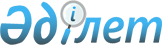 Об утверждении Правил ведения раздельного учета доходов, затрат и задействованных активов субъектами естественных монополий, оказывающими услуги магистральной железнодорожной сети
					
			Утративший силу
			
			
		
					Приказ Председателя Агентства Республики Казахстан по регулированию естественных монополий от 30 декабря 2005 года № 384-ОД. Зарегистрирован в Министерстве юстиции Республики Казахстан 27 января 2006 года № 4060. Утратил силу приказом Министра национальной экономики Республики Казахстан от 22 мая 2020 года № 42.
      Сноска. Утратил силу приказом Министра национальной экономики РК от 22.05.2020 № 42 (вводится в действие по истечении десяти календарных дней после дня его первого официального опубликования).

      Сноска. В заголовок внесено изменение на казахском языке, текст на русском языке не изменяется приказом Министра национальной экономики РК от 16.02.2018 № 50 (вводится в действие по истечении десяти календарных дней после дня его первого официального опубликования).
      В соответствии с подпунктом 15) пункта 1 статьи 14 Закона Республики Казахстан от 9 июля 1998 года "О естественных монополиях" и подпунктом 2) пункта 3 статьи 16 Закона Республики Казахстан от 19 марта 2010 года "О государственной статистике" ПРИКАЗЫВАЮ:
      Сноска. Преамбула в редакции приказа Министра национальной экономики РК от 16.02.2018 № 50 (вводится в действие по истечении десяти календарных дней после дня его первого официального опубликования). 


      1. Утвердить прилагаемые Правила ведения раздельного учета доходов, затрат и задействованных активов субъектами естественных монополий, оказывающими услуги магистральной железнодорожной сети.
      Сноска. В пункт 1 внесено изменение на казахском языке, текст на русском языке не изменяется приказом Министра национальной экономики РК от 16.02.2018 № 50 (вводится в действие по истечении десяти календарных дней после дня его первого официального опубликования).


      2. Исключен приказом и.о. Министра национальной экономики РК от 30.06.2015 № 472 (вводится в действие по истечении десяти календарных дней после дня его первого официального опубликования).
      3. Департаменту по регулированию и контролю в сфере железнодорожного транспорта и портов Агентства Республики Казахстан по регулированию естественных монополий (Бокенбаеву А.К.) обеспечить в установленном законодательством порядке: 
      1) государственную регистрацию настоящего приказа в Министерстве юстиции Республики Казахстан; 
      2) согласование учетных политик, представленных субъектами естественных монополий, оказывающими услуги магистральной железнодорожной сети. 
      4. Департаменту административной работы и анализа Агентства Республики Казахстан по регулированию естественных монополий (Есиркепов Е.О.) после государственной регистрации настоящего приказа в Министерстве юстиции Республики Казахстан: 
      1) обеспечить в установленном законодательством порядке его официальное опубликование в средствах массовой информации; 
      2) довести его до сведения структурных подразделений и территориальных органов Агентства Республики Казахстан по регулированию естественных монополий, Министерства транспорта и коммуникаций Республики Казахстан. 
      5. Контроль за исполнением настоящего приказа возложить на Первого заместителя Председателя Агентства Республики Казахстан по регулированию естественных монополий Алдабергенова Н.Ш. 
      6. Настоящий приказ вводится в действие со дня государственной регистрации в Министерстве юстиции Республики Казахстан. 
      СОГЛАСОВАНО 
      Министр транспорта и коммуникаций 
      Республики Казахстан     Правила
ведения раздельного учета доходов, 
затрат и задействованных активов субъектами
естественной монополии, оказывающими услуги
магистральной железнодорожной сети
      Сноска. В заголовок Правил внесено изменение на казахском языке, текст на русском языке не изменяется приказом Министра национальной экономики РК от 16.02.2018 № 50 (вводится в действие по истечении десяти календарных дней после дня его первого официального опубликования). Глава 1. Общие положения
      1. Настоящие Правила ведения раздельного учета доходов, затрат и задействованных активов субъектами естественной монополии, оказывающими услуги магистральной железнодорожной сети (далее – Правила) разработаны в соответствии с Законом Республики Казахстан "О естественных монополиях" (далее – Закон), приказом Председателя Агентства Республики Казахстан по регулированию естественных монополий от 25 апреля 2013 года № 130-ОД "Об утверждении Особого порядка формирования затрат, применяемом при утверждении тарифов (цен, ставок сборов) на регулируемые услуги (товары, работы) субъектов естественных монополий" (далее – Особый порядок) (зарегистрирован в Реестре государственной регистрации нормативных правовых актов за № 8480) и распространяются на субъектов естественной монополии, оказывающих услуги магистральной железнодорожной сети (далее – Субъект).
      Сноска. Пункт 1 в редакции приказа Министра национальной экономики РК от 16.02.2018 № 50 (вводится в действие по истечении десяти календарных дней после дня его первого официального опубликования).


      2. Правила определяют основные принципы ведения и порядок осуществления раздельного учета Субъектами в целях обеспечения прозрачности учета доходов, затрат и задействованных активов по регулируемым услугам и в целом по иной деятельности и установления экономически обоснованных тарифов, утверждаемых уполномоченным органом.
      Сноска. Пункт 2 в редакции приказа Министра национальной экономики РК от 16.02.2018 № 50 (вводится в действие по истечении десяти календарных дней после дня его первого официального опубликования).


      3. Правила включают следующие положения: 
      1) виды деятельности, услуг и операций; 
      2) принципы ведения и организация раздельного учета доходов, затрат и задействованных активов; 
      3) порядок учета и распределения активов, затрат и задействованных активов; 
      4) учет производственных показателей; 
      5) формы отчетности. 
      4. Основные понятия, применяемые в настоящих Правилах:
      абсорбированные производственные затраты – совокупность общих производственных затрат центров ответственности первого уровня, необходимые для предоставления услуг одного вида деятельности;
      вид деятельности – операционная деятельность, связанная с оказанием комплекса услуг, выполнением работ и производством товаров, с целью извлечения прибыли;
      добавленные расходы – расходы, включающие общие и административные расходы центров ответственности регионального, сетевого и корпоративного уровней и центров ответственности первого уровня централизованного снабжения, а также производственные затраты центров ответственности первого уровня централизованного снабжения;
      косвенные операции – операции, выполняемые для осуществления нескольких основных операций, включаемых в себестоимость оказываемых услуг (товаров, работ) видов деятельности;
      операционная деятельность – основная деятельность Субъекта по получению дохода и иная деятельность, отличная от инвестиционной и финансовой;
      раздельный учет – система сбора и обобщения информации о затратах, доходах, задействованных активах и производственных показателях раздельно по видам деятельности, услугам, операциям Субъекта, в целях анализа себестоимости регулируемых видов деятельности, тарифной сметы и расчета тарифов на услуги;
      регулируемый вид деятельности – сфера естественных монополий, определенная Законом;
      центр ответственности – самостоятельное структурное подразделение Субъекта. Центры ответственности группируются по отраслевым и географическим сегментам и организационным уровням Субъекта;
      центр ответственности первого уровня – центр ответственности, непосредственно занимающийся производством продукции, выполнением работ и оказанием услуг для потребителей;
      центр ответственности регионального уровня – центр ответственности, управляющий группой центров ответственности первого уровня;
      центр ответственности сетевого уровня – центр ответственности, управляющий центрами ответственности регионального и первого уровней;
      центр ответственности корпоративного уровня – центр ответственности, управляющий центрами ответственности сетевого уровня;
      уполномоченный орган – ведомство государственного органа, осуществляющего руководство в сферах естественных монополий.
      Сноска. Пункт 4 в редакции приказа и.о. Министра национальной экономики РК от 30.06.2015 № 472 (вводится в действие по истечении десяти календарных дней после дня его первого официального опубликования); с изменением, внесенным приказом Министра национальной экономики РК от 16.02.2018 № 50 (вводится в действие по истечении десяти календарных дней после дня его первого официального опубликования).

 Глава 2. Виды деятельности, услуг и операций
      5. Для целей настоящих Правил: 
      1) деятельность Субъекта разделяется на группы регулируемых и нерегулируемых видов деятельности; 
      2) среди регулируемых видов деятельности в качестве базовой деятельности определяется сфера естественной монополии - услуги магистральной железнодорожной сети. 
      6. При ведении раздельного учета, Субъектом отдельно выделяются виды деятельности, определяемые в соответствии с  Законом как регулируемые сферы естественных монополий, и нерегулируемые виды деятельности: 
      1) услуги магистральной железнодорожной сети; 
      2) предоставление подъездных путей; 
      3) передача и распределение электрической энергии; 
      4) передача и распределение тепловой энергии; 
      5) перевозочная деятельность; 
      6) нерегулируемый вид деятельности, доходы, по которому превышают, пять процентов в совокупном доходе Субъекта; 
      7) прочая деятельность. 
      7. Каждый регулируемый и нерегулируемый вид деятельности последовательно декомпозируется в определенную номенклатуру услуг, операций и бизнес-процессов. Ряд вспомогательных производственных операций являются общими для нескольких видов деятельности Субъекта. 
      8. Для целей раздельного учета доходы, затраты и задействованные активы распределяются по видам услуг и операций базовой деятельности Субъекта: 
      1) услуги магистральной железнодорожной сети по операциям перевозочного процесса, включающие: 
      услуги магистральной железнодорожной сети по осуществлению грузовых и пассажирских перевозок; 
      специальные услуги магистральной железнодорожной сети по осуществлению грузовых перевозок; 
      специальные услуги магистральной железнодорожной сети по осуществлению пассажирских перевозок; 
      2) услуги по отпуску электроэнергии на тягу поездов; 
      3) услуги по охране груженых вагонов, отцепленных по неисправности; 
      4) услуги по текущему отцепочному ремонту вагонов; 
      5) услуги по стоянке вагонов вне операций перевозочного процесса. 
      9. Виды услуг, входящие в базовую деятельность Субъекта включают основные операции: 
      1) услуги магистральной железнодорожной сети по осуществлению грузовых и пассажирских перевозок: 
      предоставление магистрального пути; 
      предоставление систем электроснабжения; 
      предоставление систем сигнализации и связи; 
      предоставление в пользование программно-аппаратного комплекса информационных систем; 
      пожарные и восстановительные поезда; 
      передача (подача и уборка) вагонов (составов) между путевыми парками, соединительными и специальными путями; 
      переработка вагонов (составов); 
      прием и отправление поездов; 
      перестановка вагонов с одной колеи на другую; 
      2) специальные услуги магистральной железнодорожной сети по осуществлению грузовых перевозок: 
      техническое обслуживание грузовых вагонов; 
      коммерческое обслуживание; 
      предоставление площадок для погрузки, выгрузки грузов; 
      3) специальные услуги магистральной железнодорожной сети по осуществлению пассажирских перевозок: 
      техническое обслуживание пассажирских и багажных вагонов; 
      предоставление платформ для перевозчиков пассажиров, багажа и грузобагажа; 
      предоставление вокзалов для осуществления пассажирских перевозок; 
      предоставление устройств по информационному обслуживанию пассажиров; 
      4) услуги по отпуску электроэнергии на тягу поездов: 
      электроснабжение на тягу поездов; 
      5) услуги по охране груженых вагонов, отцепленных по неисправности: 
      охрана груженых вагонов, отцепленных по неисправности до направления на ремонт; 
      6) услуги по текущему отцепочному ремонту вагонов: 
      замена колесных пар; 
      ремонт неисправностей вагонов; 
      7) услуги по стоянке вагонов вне операций перевозочного процесса: 
      стоянка подвижного состава вне операций перевозочного процесса. 
      10. При осуществлении базовой деятельности Субъектом, кроме основных операций выполняются вспомогательные операции, заданные в формах отчетности. 
      11. Каждая основная и вспомогательная операция базовой деятельности декомпозируется в определенную номенклатуру бизнес-процессов. Бизнес-процесс является статьей калькулирования производственных затрат по элементам для целей настоящих Правил. 
      12. Перечень статей калькулирования затрат основных и вспомогательных операций видов услуг базовой деятельности устанавливается настоящими Правилами.  Глава 3. Принципы ведения и организация раздельного
учета доходов, затрат и задействованных активов
3.1 Организация раздельного учета
      13. Ведение раздельного учета Субъектами основывается на принципах ведения бухгалтерского учета, принятых в соответствии с Международными Стандартами Финансовой Отчетности (далее - МСФО). Для целей раздельного учета первоначальным и наиболее достоверным источником информации при интерпретации МСФО являются интерпретации Международного комитета по интерпретации финансовой отчетности (IFRIC), рекомендации Экспертного Совета Министерства финансов Республики Казахстан по вопросам бухгалтерского учета и аудита. 
      14. При ведении раздельного учета, Субъектам необходимо выполнять следующие требования: 
      1) все производственные показатели, доходы и расходы, отнесенные к определенному виду деятельности, подтверждаются соответствующими учетными документами; 
      2) записи организовываются в форме облегчающей их обзор, аудит и сравнение данных взаимоконтролирующих документов; 
      3) если информация в бухгалтерских и статистических учетных документах представлена не в полной мере, то ее необходимо подкреплять перекрестными ссылками на документы, содержащие дополняющую информацию; 
      4) документы бухгалтерской, статистической (производственной) и иной отчетности, статистические данные, рабочие документы и отчеты, используемые в соответствии с настоящими Правилами, для ведения раздельного учета и учета натуральных производственных показателей, объемных натуральных показателей услуг и калькуляций удельных расходов и доходов на единицы натуральных показателей, и иных целей, предусмотренных законодательством, необходимо хранить в течение пяти лет с момента их вступления в действие. 
      15. Отчетность по формам, установленным настоящими Правилами, составляется Субъектом за период, равный одному календарному году, и представляется в уполномоченный орган ежегодно, не позднее 1 мая года, следующего за отчетным, за исключением форм отчетов, предусмотренных подпунктами 7)-15) пункта 46 и пунктом 47 настоящих Правил, которые представляются по запросу уполномоченного органа.
      Сноска. Пункт 15 в редакции приказа и.о. Министра национальной экономики РК от 30.06.2015  № 472 (вводится в действие по истечении десяти календарных дней после дня его первого официального опубликования).


      16. Субъект представляет в уполномоченный орган в срок, установленный действующим  законодательством Республики Казахстан аудированную финансовую отчетность, составленную в соответствии с МСФО.
      Сноска. Пункт 16 в редакции приказа Председателя Агентства РК по регулированию естественных монополий от 24.09.2010  № 279-ОД (вводится в действие по истечении десяти календарных дней со дня его первого официального опубликования).

 3.2 Принципы ведения раздельного учета
      17. Основными принципами раздельного учета являются: 
      1) баланс между пользой от представленной информации и затратами на ее получение; 
      2) баланс между качественными характеристиками для выполнения основного предназначения отчетности. 
      18. Критериями распределения затрат при раздельном учете являются: 
      1) причинно-следственная связь; 
      2) справедливость. 
      19. Задействованные основные средства и нематериальные активы, доходы и затраты учитываются по видам деятельности, услугам, операциям, бизнес-процессам по месту их возникновения и в соответствии с их функциональным назначением. 
      20. Доходы определяются по всем оказанным услугам (товарам, работам) регулируемых и нерегулируемых видов деятельности в отдельности. 
      21. Объектами распределения затрат в соответствии с функциональной и экономической структурой деятельности определяются регулируемые и нерегулируемые виды деятельности, услуги, операции. 
      22. По основной деятельности в себестоимость оказанных услуг (работ, товаров) включаются затраты за исключением затрат, не учитываемых в соответствии с Особым порядком. 
      23. По способу отнесения на себестоимость оказанных услуг (работ, товаров) затраты подразделяются на затраты прямые, косвенные и добавленные. 
      24. Затраты признаются по причинно-следственному критерию по каждой операции по каждой калькулируемой статье отдельно по следующим элементам затрат: 
      1) выплаты персоналу, входящие в фонд оплаты труда; 
      2) выплаты персоналу, не входящие в фонд оплаты труда; 
      3) отчисления от оплаты труда; 
      4) материалы; 
      5) топливо; 
      6) электроэнергия; 
      7) услуги; 
      8) аренда; 
      9) износ основных средств, амортизация нематериальных активов; 
      10) текущий ремонт, выполненный хозяйственным способом; 
      11) текущий ремонт, выполненный подрядным способом; 
      12) капитальный ремонт, выполненный хозяйственным способом; 
      13) капитальный ремонт, выполненный подрядным способом; 
      14) прочие расходы. 
      25. Затраты по вспомогательным (косвенным) операциям распределяются пропорционально базам распределения на: 
      1) основные операции услуг видов операционной деятельности; 
      2) произведенные работы, услуги и продукцию для собственного потребления; 
      3) общие и административные расходы; 
      4) проекты инвестиционной деятельности. 
      26. В случае осуществления субъектом естественной монополии нескольких регулируемых видов деятельности, общие и административные расходы, затраты по централизованному снабжению распределяются по видам деятельности в соответствии с Правилами раздельного учета для сферы естественной монополии с наибольшей долей в совокупном доходе субъекта естественной монополии. 
      27. Общие и административные расходы центра ответственности первого уровня распределяются по всем услугам и операциям регулируемых и нерегулируемых видов деятельности пропорционально удельному весу производственных затрат каждого вида деятельности, услуги, операции, за исключением случаев возможной идентификации расходов для прямого отнесения на услугу. 
      28. Добавленные расходы, связанные с основной деятельностью распределяются по всем услугам и операциям регулируемых и нерегулируемых видов деятельности (осуществляемых в целом субъектом) пропорционально удельному весу затрат каждого вида деятельности, услуги, операции.  Глава 4. Порядок учета и распределения доходов, 
затрат и задействованных активов
      29. Задействованные основные средства и нематериальные активы учитываются в соответствии с принципами, установленными настоящими Правилами. 
      30. Основные средства и нематериальные активы подразделяются на категории по видам деятельности, услугам, операциям, бизнес-процессам: 
      первая категория - основные средства и нематериальные активы, непосредственно участвующие в бизнес-процессах основных операций регулируемых и нерегулируемых видов деятельности. Затраты по их содержанию и обслуживанию относятся к прямым производственным расходам; 
      вторая категория - основные средства и нематериальные активы, используемые в бизнес-процессах вспомогательных (косвенных) операций. Затраты по их содержанию и обслуживанию относятся к косвенным затратам; 
      третья категория основные средства и нематериальные активы, участвующие: 
      в бизнес-процессах операций административного и общехозяйственного назначения. Затраты по их содержанию и обслуживанию относятся к общим и административным расходам; 
      в бизнес-процессах операций централизованного снабжения. Затраты по их содержанию и обслуживанию относятся к затратам по централизованному снабжению; 
      в бизнес-процессах операций по реализации. Затраты по их содержанию и обслуживанию относятся к расходам по реализации. 
      31. Доходы учитываются в соответствии с принципами, установленными настоящими Правилами. 
      32. Доход от оказания услуг магистральной железнодорожной сети учитывается отдельно по пассажирским, грузовым, транзитным перевозкам. 
      33. Доход от оказания услуг магистральной железнодорожной сети по грузовым перевозкам учитывается по группам кодов номенклатуры грузов, установленной Уполномоченным органом. 
      34. Себестоимость операций услуг магистральной железнодорожной сети включает: 
      1) производственные затраты; 
      2) долю абсорбированных производственных затрат; 
      3) долю затрат по централизованному снабжению; 
      4) долю общих и административных расходов; 
      5) долю расходов по реализации; 
      6) долю расходов по вознаграждению. 
      35. Производственные затраты учитываются по основным операциям услуг магистральной железнодорожной сети в соответствии с принципами, установленными настоящими Правилами, и включают прямые и косвенные затраты. 
      36. Абсорбированные производственные затраты по услугам магистральной железнодорожной сети учитываются в соответствии с принципами, установленными настоящими Правилами и распределяются пропорционально доли производственных затрат каждой основной операции услуг магистральной железнодорожной сети. 
      37. Затраты по централизованному снабжению учитываются в соответствии с принципами, установленными настоящими Правилами и распределяются пропорционально доли каждого вида деятельности основной деятельности субъекта. Доля затрат по централизованному снабжению магистральной железнодорожной сети распределяется пропорционально доли производственных затрат каждой основной операции услуг магистральной железнодорожной сети. 
      38. Общие и административные расходы учитываются и распределяются в соответствии с принципами, установленными настоящими Правилами и подразделяются на: 
      прямые общие и административные расходы центров ответственности первого уровня при возможной идентификации расходов для прямого отнесения по видам деятельности; 
      косвенные общие и административные расходы центров ответственности первого уровня; 
      добавленные общие и административные расходы. 
      Доля общих и административных расходов по услугам магистральной железнодорожной сети распределяется пропорционально доли производственных затрат каждой основной операции услуг магистральной железнодорожной сети. 
      39. Расходы по реализации услуг магистральной железнодорожной сети учитываются в соответствии с принципами, установленными настоящими Правилами и распределяются пропорционально доли производственных затрат каждой основной операции услуг магистральной железнодорожной сети. 
      40. Расходы по вознаграждению (не капитализируемые) по услугам магистральной железнодорожной сети учитываются в соответствии с принципами, установленными настоящими Правилами и распределяются пропорционально доли производственных затрат каждой основной операции услуг магистральной железнодорожной сети.  Глава 5. Учет производственных показателей
      41. Субъекту необходимо вести учет натуральных показателей эксплуатационной деятельности, используемых для распределения доходов, затрат и задействованных активов, расчета единичных расходных и доходных ставок для расчета и утверждения тарифов (цен, ставок сборов) и тарифных смет. 
      42. Учет показателей производства (статистический учет) необходимо организовывать в форме, обеспечивающей возможность проверки по первичным источникам информации. 
      43. Производственные показатели в формах отчетности согласно приложениям к настоящим Правилам устанавливаются в целях расчета удельных расходов, доходов и утверждения тарифов (цен, ставок сборов) и тарифных смет. 
      44. В случае использования части показателей статистического учета в целях отличных от целей раздельного учета, необходимо четко определять различия объектов и способов измерения во избежание неправильного использования производственной статистики.  Глава 6. Формы отчетности
      45. Отчетность, представляемая Субъектом в уполномоченный орган включает: 
      1) Отчет о доходах и затратах; 
      2) Отчет о задействованных основных средствах и нематериальных активах. 
      46. Отчет о доходах и затратах включает следующие формы: 
      1) отчет о доходах и затратах -  приложение 1 к настоящим Правилам; 
      2) доходы -  приложение 2 к настоящим Правилам; 
      3) доходы по услугам магистральной железнодорожной сети -  приложение 3 к настоящим Правилам; 
      4) себестоимость услуг магистральной железнодорожной сети -  приложение 4 к настоящим Правилам; 
      5) производственные затраты -  приложение 5 к настоящим Правилам; 
      6) производственные затраты по услугам магистральной железнодорожной сети -  приложение 6 к настоящим Правилам; 
      7) распределение косвенных затрат -  приложение 7 к настоящим Правилам; 
      8) косвенные затраты -  приложение 8 к настоящим Правилам; 
      9) распределение затрат по централизованному снабжению -  приложение 9 к настоящим Правилам; 
      10) затраты по централизованному снабжению -  приложение 10 к настоящим Правилам; 
      11) распределение общих и административных расходов -  приложение 11 к настоящим Правилам; 
      12) общие и административные расходы -  приложение 12 к настоящим Правилам; 
      13) расходы по реализации услуг магистральной железнодорожной сети -  приложение 13 к настоящим Правилам; 
      14) расходы по вознаграждению по услугам магистральной железнодорожной сети -  приложение 14 к настоящим Правилам; 
      15) инвестиционная деятельность -  приложение 15 к настоящим Правилам. 
      47. Отчет о задействованных основных средствах и нематериальных активах включает следующие формы: 
      1) отчет о наличии основных средств и нематериальных активов -  приложение 16 к настоящим Правилам; 
      2) отчет о задействованных основных средствах по услугам магистральной железнодорожной сети -  приложение 17 к настоящим Правилам; 
      3) отчет о задействованных нематериальных активах по услугам магистральной железнодорожной сети -  приложение 18 к настоящим Правилам. 
      48. Единица измерения, используемая при составлении отчетности, устанавливается в тысячах тенге. 
      49. Формы отчетности заполняются в точном соответствии с предусмотренными в них показателями. Внесение в утвержденные формы дополнительных показателей и кодов не допускается. 
      50. Отчетность представляется Субъектом на электронном и бумажном носителях. 
      51. Отчетность на бумажном носителе подписывается руководителем или заместителем руководителя, курирующим вопросы бухгалтерского учета и финансовой отчетности, главным бухгалтером и заверяется печатью.
      Сноска. Пункт 51 в редакции приказа и.о. Министра национальной экономики РК от 30.06.2015  № 472 (вводится в действие по истечении десяти календарных дней после дня его первого официального опубликования).


      52. Отчетность на бумажном носителе представляется Субъектом в прошитом виде, с пронумерованными страницами и последняя страница заверяется подписью руководителя или заместителя руководителя, курирующего вопросы бухгалтерского учета и финансовой отчетности, главного бухгалтера и печатью Субъекта.
      Сноска. Пункт 52 в редакции приказа и.о. Министра национальной экономики РК от 30.06.2015  № 472 (вводится в действие по истечении десяти календарных дней после дня его первого официального опубликования).


      53. Отчетность на электронном носителе должна соответствовать отчетности, предоставленной на бумажном носителе. 
      Отчет 
      о доходах и затратах 
      ____________________ 
                                            период 
      Наименование субъекта естественной монополии                 
      Организационно-правовая форма                                
      Юридический адрес организации                                
                                                   тыс. тенге 
          Руководитель                        __________ 
                                              подпись 
      Главный бухгалтер                   __________ 
                                              подпись        МП 
      Доходы 
                                                  тыс. тенге          
      Доходы по услугам магистральной 
      железнодорожной сети 
                                                   тыс. тенге 
      продолжение таблицы 
        продолжение таблицы 
        продолжение таблицы 
      Себестоимость услуг 
      магистральной железнодорожной сети 
                                                   тыс. тенге 
                                                        продолжение таблицы 
        * Используется для распределения данных граф 5, 6, 7, 8, 9, 10 
        по строке 1 по операциям 
      Производственные затраты 
                                                 тыс. тенге 
        * используется для распределения добавленных расходов, затрат по 
        централизованному снабжению по видам деятельности 
      Производственные затраты 
      по магистральной железнодорожной сети 
      продолжение таблицы 
      продолжение таблицы 
      Распределение косвенных затрат 
                                                   тыс. тенге 
      продолжение таблицы 
      продолжение таблицы 
      продолжение таблицы 
      продолжение таблицы 
      продолжение таблицы 
      Расшифровка косвенных затрат 
                                                      тыс. тенге      
      продолжение таблицы 
      продолжение таблицы 
      Распределение затрат 
      по централизованному снабжению 
                                                     тыс. тенге 
      * Удельный вес определяется в форме 1.2 "Производственные 
      затраты", приложение N 5 
      Расшифровка производственных затрат 
      по централизованному снабжению 
                                                 тыс. тенге 
      продолжение таблицы 
        продолжение таблицы 
      Распределение общих и административных расходов 
                                                 тыс. тенге 
        продолжение таблицы 
      * Косвенные общие и административные расходы распределяются пропорционально затратам видов деятельности центра ответственности первого уровня (в сводной форме графа 2 "Удельный вес" не заполняется) 
      ** Удельный вес определяется в форме 1.2 "Производственные затраты", приложение N№5. Удельный вес используется для распределения данных граф 6, 7, 8, 9 по строке 1 по видам деятельности 
      Общие и административные расходы 
                                                  тыс. тенге     
      продолжение таблицы 
      продолжение таблицы 
      Расходы по реализации услуг магистральной 
      железнодорожной сети 
                                              тыс. тенге 
      продолжение таблицы      
        продолжение таблицы 
      * Косвенные расходы (производственные и административные) не распределяются на расходы по реализации 
      Расходы по вознаграждению по услугам 
      магистральной железнодорожной сети 
                                               тыс. тенге 
      продолжение таблицы 
      Инвестиционная деятельность 
                                                 тыс. тенге 
        продолжение таблицы 
        продолжение таблицы 
      Отчет о наличии основных средств и нематериальных 
      активов по состоянию на конец отчетного года: 
      01 января 20___года 
      Наименование субъекта 
      естественной монополии ________________________________ 
      Организационно-правовая форма _________________________ 
      Юридический адрес организации _________________________ 
        продолжение таблицы 
         Руководитель          _________________ 
                                  подпись 
      Главный бухгалтер     _________________       М.П. 
                                  подпись 
      Отчет о задействованных основных средствах 
      по услугам магистральной железнодорожной сети 
                                                     тыс. тенге 

      Примечание РЦПИ: Е* - математический знак суммы 


      продолжение таблицы 

      Примечание РЦПИ: Е* - математический знак суммы 


      продолжение таблицы 
      Отчет о задействованных нематериальных активах 
      по услугам магистральной железнодорожной сети 
                                              тыс. тенге 

      Примечание РЦПИ: Е* - математический знак суммы 


      продолжение таблицы 

      Примечание РЦПИ: Е* - математический знак суммы 


      продолжение таблицы 
					© 2012. РГП на ПХВ «Институт законодательства и правовой информации Республики Казахстан» Министерства юстиции Республики Казахстан
				
      Председатель
Утверждены
приказом Председателя Агентства
Республики Казахстан
по регулированию естественных монополий
от 30 декабря 2005 года N№384-ОДПриложение 1
к Правилам ведения раздельного
учета доходов, затрат и задействованных
активов Субъектами естественной
монополии, оказывающими услуги
магистральной железнодорожной сети
К 
о 
д 
ф 
о 
р 
м 
ы 
Код пока- 
за- 
теля 
Код пока- 
за- 
теля 
Код 
показа- 
теля деятель- 
ности в 
целях ведения 
раздель- 
ного учета 
Код 
показа- 
теля деятель- 
ности в 
целях ведения 
раздель- 
ного учета 
  Наименование 
  показателей 
N 
с 
т 
р 
о 
к 
и 
Р 
а 
с 
х 
о 
д 
ы 
Д 
о 
х 
о 
д 
ы 
1 
1 
1 
1 
1 
Доход по регулируемым видам деятельности 
1 
Себестоимость по 
регулируемым видам 
деятельности: 
2 
1 
2 
2 
1 
1 
Производственные затраты 
3 
1 
3 
3 
1 
1 
Централизованное 
снабжение 
4 
1 
4 
4 
1 
1 
Общие и админист- 
ративные расходы 
5 
1 
5 
5 
1 
1 
Расходы по реализации 
6 
1 
6 
6 
1 
1 
Расходы по вознаграждению 
7 
Доход (убыток) по регулируемым видам деятельности 
8 
1 
1 
1 
2 
2 
Доход по нерегулируемым видам деятельности 
9 
Себестоимость по нерегулируемым видам деятельности: 
10 
1 
1 
2 
2 
2 
Производственные затраты 
11 
1 
1 
3 
3 
2 
Централизованное снабжение 
12 
1 
1 
4 
4 
2 
Общие и админист- 
ративные расходы 
13 
1 
1 
5 
5 
2 
Расходы по реализации 
14 
1 
1 
6 
6 
2 
Расходы по вознаграждению 
15 
Доход (убыток) по нерегулируемым видам деятельности 
16 
1 
1 
2 
2 
3 
Производственные затраты, не учитывемые при формировании тарифов 
17 
1 
1 
2k 
2k 
3 
Косвенные производст- 
венные затраты, не учитывемые при формировании тарифов 
18 
1 
1 
3 
3 
3 
Затраты по централизо- 
ванному снабжению, не учитываемые при формировании тарифов 
19 
1 
1 
4 
4 
3 
Общие и админист- 
ративные расходы, не учитываемые при формировании тарифов 
20 
1 
1 
5 
5 
3 
Расходы по реализации, не учитываемые при формировании тарифа 
21 
1 
1 
6 
6 
3 
Расходы по вознаграж- 
дению, не учитываемые при формировании тарифов 
22 
Доход (убыток) от основной деятельности 
23 
1 
1 
1 
1 
4 
Доходы по неосновной деятельности 
24 
1 
1 
2 
2 
4 
Расходы по неосновной 
деятельности 
25 
Доход (убыток) от неосновной деятельности 
26 
Доход (убыток) от обычной деятельности до налогообложения 
27 
1 
1 
7 
7 
5 
Корпоративный подоходный налог 
28 
Доход (убыток) от обычной деятельности после налогообложения 
29 
1 
1 
8 
8 
6 
Доход (убыток) от чрезвычайных ситуаций 
30 
Чистый доход (убыток) 
31 Приложение 2
к Правилам ведения раздельного
учета доходов, затрат и задействованных
активов Субъектами естественной
монополии, оказывающими услуги
магистральной железнодорожной сети
Код формы 
Код 
пока- 
зателя 
Код 
пока- 
зателя 
деятель- 
ности в целях ведения раздель- 
ного 
учета 
Код 
вида 
дея- 
тель- 
ности 
Наименование показателей 
N 
с 
т 
р 
о 
к 
и 
За от- 
четный 
период 
1 
1 
1 
Регулируемые виды деятельности 
Регулируемые виды деятельности 
1 
01 
услуги магистральной железнодорожной сети 
2 
02 
предоставление подъездных путей 
3 
03 
услуги по передаче и (или) распределению электрической энергии 
4 
04 
услуги по передаче и (или) распределению тепловой энергии 
5 
05 
..... 
6 
1 
1 
2 
Нерегулируемые виды деятельности 
Нерегулируемые виды деятельности 
7 
21 
перевозки 
8 
22 
...... ( > 5%) 
9 
прочая деятельность 
10 
    Итого по основной деятельности 
    Итого по основной деятельности 
    Итого по основной деятельности 
    Итого по основной деятельности 
    Итого по основной деятельности 
11 
1 
1 
4 
81 
...... 
12 
1 
1 
4 
N 
......      
13 
1 
1 
4 
99 
......      
14 
1 
1 
4 
Итого по неосновной деятельности 
Итого по неосновной деятельности 
15  Приложение 3
к Правилам ведения раздельного
учета доходов, затрат и задействованных
активов Субъектами естественной
монополии, оказывающими услуги
магистральной железнодорожной сети
Код формы 
Код 
пока- 
зателя 
Код 
пока- 
зателя 
деятель- 
ности в целях ведения 
раздель- 
ного учета 
Код вида дея- 
тель- 
ности 
  Сообщение 
N 
с 
т 
р 
о 
к 
и 
В 
с 
е 
г 
о 
                     А 
                     А 
                     А 
                     А 
                     А 
                     А 
1 
1 
1 
1 
01 
Доходы по магистральной железно- 
дорожной 
сети, всего 
1 
Внутри РК 
2 
Экспорт 
3 
Импорт 
4 
Транзит 
5 
ПЕРЕВОЗКИ 
ПЕРЕВОЗКИ 
ПЕРЕВОЗКИ 
ПЕРЕВОЗКИ 
ПЕРЕВОЗКИ 
ПЕРЕВОЗКИ 
ПЕРЕВОЗКИ 
Всего 
по гру- 
зовым 
пере- 
возкам 
ГРУЗОВЫЕ ПЕРЕВОЗКИ 
ГРУЗОВЫЕ ПЕРЕВОЗКИ 
ГРУЗОВЫЕ ПЕРЕВОЗКИ 
ГРУЗОВЫЕ ПЕРЕВОЗКИ 
ГРУЗОВЫЕ ПЕРЕВОЗКИ 
ГРУЗОВЫЕ ПЕРЕВОЗКИ 
Всего 
по гру- 
зовым 
пере- 
возкам 
Род груза (по группировке кодов 
номенклатуры грузов, установленной 
Уполномоченным органом) 
Род груза (по группировке кодов 
номенклатуры грузов, установленной 
Уполномоченным органом) 
Род груза (по группировке кодов 
номенклатуры грузов, установленной 
Уполномоченным органом) 
Род груза (по группировке кодов 
номенклатуры грузов, установленной 
Уполномоченным органом) 
Род груза (по группировке кодов 
номенклатуры грузов, установленной 
Уполномоченным органом) 
Род груза (по группировке кодов 
номенклатуры грузов, установленной 
Уполномоченным органом) 
Всего 
по гру- 
зовым 
пере- 
возкам 
нефть 
нефте- 
про- 
дукты 
цветные 
металлы 
и прокат 
из них 
черные 
металлы 
и прокат 
из них 
лом 
цветных 
метал- 
лов 
лом 
черных 
метал- 
лов 
2 
3 
4 
5 
6 
7 
8 
ПЕРЕВОЗКИ 
ПЕРЕВОЗКИ 
ПЕРЕВОЗКИ 
ПЕРЕВОЗКИ 
ПЕРЕВОЗКИ 
ПЕРЕВОЗКИ 
ПЕРЕВОЗКИ 
ГРУЗОВЫЕ ПЕРЕВОЗКИ 
ГРУЗОВЫЕ ПЕРЕВОЗКИ 
ГРУЗОВЫЕ ПЕРЕВОЗКИ 
ГРУЗОВЫЕ ПЕРЕВОЗКИ 
ГРУЗОВЫЕ ПЕРЕВОЗКИ 
ГРУЗОВЫЕ ПЕРЕВОЗКИ 
ГРУЗОВЫЕ ПЕРЕВОЗКИ 
Род груза (по группировке кодов 
номенклатуры грузов, установленной 
Уполномоченным органом) 
Род груза (по группировке кодов 
номенклатуры грузов, установленной 
Уполномоченным органом) 
Род груза (по группировке кодов 
номенклатуры грузов, установленной 
Уполномоченным органом) 
Род груза (по группировке кодов 
номенклатуры грузов, установленной 
Уполномоченным органом) 
Род груза (по группировке кодов 
номенклатуры грузов, установленной 
Уполномоченным органом) 
Род груза (по группировке кодов 
номенклатуры грузов, установленной 
Уполномоченным органом) 
Род груза (по группировке кодов 
номенклатуры грузов, установленной 
Уполномоченным органом) 
г 
л 
и 
н 
о 
з 
е 
м 
сырье 
табака 
и ма- 
хорки, 
изделия 
из них 
спирт, 
пиво, 
напитки 
алко- 
гольные 
волокно 
хлоп- 
ковое 
сжижен- 
ный газ 
уголь 
камен- 
ный 
другие 
грузы 
9 
10 
11 
12 
13 
14 
15 
ПЕРЕВОЗКИ 
ПЕРЕВОЗКИ 
ПЕРЕВОЗКИ 
ПЕРЕВОЗКИ 
ПЕРЕВОЗКИ 
ГРУЗОВЫЕ ПЕРЕВОЗКИ 
ГРУЗОВЫЕ ПЕРЕВОЗКИ 
ГРУЗОВЫЕ ПЕРЕВОЗКИ 
ГРУЗОВЫЕ ПЕРЕВОЗКИ 
ПАССА- 
ЖИРСКИЕ 
ПЕРЕ- 
ВОЗКИ 
Род груза (по 
группировке кодов 
номенклатуры грузов, 
установленной 
Уполномоченным органом) 
Род груза (по 
группировке кодов 
номенклатуры грузов, 
установленной 
Уполномоченным органом) 
Род груза (по 
группировке кодов 
номенклатуры грузов, 
установленной 
Уполномоченным органом) 
порожние 
ПАССА- 
ЖИРСКИЕ 
ПЕРЕ- 
ВОЗКИ 
Цветные 
металлы, 
в кон- 
тейнерах 
Домашние 
вещи в 
контей- 
нерах 
другие 
грузы в 
контей- 
нерах 
порожние 
ПАССА- 
ЖИРСКИЕ 
ПЕРЕ- 
ВОЗКИ 
16 
17 
18 
19 
20  Приложение 4
к Правилам ведения раздельного
учета доходов, затрат и задействованных
активов Субъектами естественной
монополии, оказывающими услуги
магистральной железнодорожной сети
К 
о 
д 
ф 
о 
р 
м 
ы 
Код 
пока- 
зателя 
деятель- 
ности в 
целях 
ведения 
раздель- 
ного 
учета 
Код 
вида 
дея- 
тель- 
ности 
К 
о 
д 
у 
с 
л 
у 
г 
и 
Код 
опе- 
ра- 
ции 
Бизнес-процесс 
N 
c 
т 
р 
о 
к 
и 
В 
с 
е 
г 
о 
                          А 
                          А 
                          А 
                          А 
                          А 
                          А 
                          А 
1 
  1 
    1 
  01 
Затраты по магистральной 
железнодорожной сети 
Затраты по магистральной 
железнодорожной сети 
Затраты по магистральной 
железнодорожной сети 
1 
А 
Услуги МЖС по 
операциям перевозочного 
процесса, всего 
Услуги МЖС по 
операциям перевозочного 
процесса, всего 
2 
01 
Предоставление 
магистрального пути 
3 
02 
Предоставление 
систем электро- 
снабжения 
4 
03 
Предоставление 
систем сигнализации 
и связи 
5 
04 
Предоставление в пользование 
программно-аппарат- 
ного комплекса 
информационных систем 
05 
Пожарные и восстано- 
вительные поезда 
7 
06 
Передача (подача и уборка) вагонов (составов) между путевыми парками, соединительными и специальными путями 
8 
07 
Переработка 
вагонов (составов) 
9 
08 
Прием и отправление 
поездов 
10 
09 
Перестановка вагонов с одной колеи на другую 
11 
10 
Техническое обслужи- 
вание грузовых 
вагонов 
12 
11 
Коммерческое 
обслуживание 
13 
12 
Предоставление 
площадок для 
погрузки, выгрузки 
грузов 
14 
13 
Техническое обслу- 
живание пассажирских 
и багажных вагонов 
15 
14 
Предоставление 
платформ для 
перевозчиков 
пассажиров, багажа 
и грузобагажа 
16 
15 
Предоставление 
вокзалов для 
осуществления 
пассажирских 
перевозок 
17 
16 
Предоставление 
устройств по 
информационному 
обслуживанию 
пассажиров 
18 
В 
Отпуск электроэнергии 
на тягу поездов, всего 
Отпуск электроэнергии 
на тягу поездов, всего 
19 
17 
Электроснабжение 
на тягу поездов 
20 
С 
Охрана груженных вагонов, отцепленных 
по неисправности, всего 
Охрана груженных вагонов, отцепленных 
по неисправности, всего 
21 
18 
Охрана груженных 
вагонов, отцепленных по неисправности до 
направления на ремонт 
22 
D 
Текущий отцепочный ремонт, всего 
Текущий отцепочный ремонт, всего 
23 
19 
Замена колесных пар 
24 
20 
Ремонт неисправ- 
ностей вагонов 
25 
Е 
Стоянка вагонов 
вне операций перевозочного 
процесса, всего 
Стоянка вагонов 
вне операций перевозочного 
процесса, всего 
26 
21 
Стоянка подвижного 
состава вне операций 
перевозочного 
процесса 
27 
N 
c 
т 
р 
о 
к 
и 
Производ- 
ственные 
затраты 
Производ- 
ственные 
затраты 
Абсор- 
бирова- 
нные 
произ- 
водст- 
венные 
затраты 
Центра- 
лизо- 
ванное 
снаб- 
жение 
Прямые 
общие 
и ад- 
мини- 
стра- 
тивные 
рас- 
ходы 
Косвен- 
ные 
общие и 
админи- 
стра- 
тивные 
расходы 
Рас- 
ходы 
по 
реа- 
ли- 
за- 
ции 
Рас- 
ходы 
по 
воз- 
наг- 
раж- 
дению 
N 
c 
т 
р 
о 
к 
и 
сумма, 
тыс. 
тенге 
Удель- 
ный 
вес, 
%* 
Абсор- 
бирова- 
нные 
произ- 
водст- 
венные 
затраты 
Центра- 
лизо- 
ванное 
снаб- 
жение 
Прямые 
общие 
и ад- 
мини- 
стра- 
тивные 
рас- 
ходы 
Косвен- 
ные 
общие и 
админи- 
стра- 
тивные 
расходы 
Рас- 
ходы 
по 
реа- 
ли- 
за- 
ции 
Рас- 
ходы 
по 
воз- 
наг- 
раж- 
дению 
  3 
  4 
    5 
   6 
   7 
   8 
  9 
  10 
1 
100 % 
2 
Х 
3 
4 
5 
6 
7 
8 
9 
10 
11 
12 
13 
14 
15 
16 
17 
18 
19 
Х 
20 
21 
Х 
22 
23 
Х 
24 
25 
26 
Х 
27 Приложение 5
к Правилам ведения раздельного
учета доходов, затрат и задействованных
активов Субъектами естественной
монополии, оказывающими услуги
магистральной железнодорожной сети
К 
о 
д 
ф 
о 
р 
м 
ы 
Код 
пока- 
за- 
теля 
дея- 
тель- 
ности 
в це- 
лях 
веде- 
ния 
раз- 
дель- 
ного 
учета 
Код 
вида 
дея- 
тель- 
ности 
Наименование 
показателей 
N 
c 
т 
р 
о 
к 
и 
За 
от- 
чет- 
ный 
пе- 
риод 
Уде- 
льный 
вес, 
%* 
1 
  2 
  1 
Регулируемые виды 
деятельности 
Регулируемые виды 
деятельности 
1 
Х 
01 
Услуги магистральной 
железнодорожной сети 
2 
02 
предоставление 
подъездных путей 
3 
03 
услуги по передаче 
и (или) распреде- 
лению электрической 
энергии 
4 
04 
услуги по передаче 
и (или) распреде- 
лению тепловой 
энергии 
5 
05 
.... 
6 
1 
2 
2 
Нерегулируемые виды 
деятельности 
Нерегулируемые виды 
деятельности 
7 
Х 
21 
перевозки 
8 
22 
... ( > 5%) 
9 
прочая деятельность 
10 
Итого по основной деятельности 
Итого по основной деятельности 
Итого по основной деятельности 
Итого по основной деятельности 
Итого по основной деятельности 
11 
100 % 
1 
2 
4 
81 
... 
12 
Х 
1 
2 
4 
N 
...  
13 
Х 
1 
2 
4 
99 
...  
14 
Х 
1 
2 
4 
Итого по неосновной 
деятельности 
Итого по неосновной 
деятельности 
15 
Х Приложение 6
к Правилам ведения раздельного
учета доходов, затрат и задействованных
активов Субъектами естественной
монополии, оказывающими услуги
магистральной железнодорожной сети
К 
о 
д 
ф 
о 
р 
м 
ы 
Код 
по- 
ка- 
за- 
те- 
ля 
Код 
пока- 
за- 
теля 
дея- 
тель- 
ности 
в це- 
лях 
веде- 
ния 
раз- 
дель- 
ного 
учета 
Код 
вида 
дея- 
те- 
ль- 
нос- 
ти 
К 
о 
д 
у 
с 
л 
у 
г 
и 
Код 
спе- 
циа- 
ли- 
за- 
ции 
ус- 
луги 
К 
о 
д 
о 
п 
е 
р 
а 
ц 
и 
и 
Код 
центра 
ответ- 
ствен- 
ности 
К 
о 
д 
с 
т 
а 
т 
ь 
и 
Наименование 
статьи 
N 
c 
т 
р 
о 
к 
и 
                              A 
                              A 
                              A 
                              A 
                              A 
                              A 
                              A 
                              A 
                              A 
                              A 
1 
2 
  1 
01 
Производственные затраты, включаемые в себестоимость, всего 
Производственные затраты, включаемые в себестоимость, всего 
Производственные затраты, включаемые в себестоимость, всего 
Производственные затраты, включаемые в себестоимость, всего 
Производственные затраты, включаемые в себестоимость, всего 
Производственные затраты, включаемые в себестоимость, всего 
1 
1 
2 
  1 
01 
А 
Услуги МЖС по операциям 
перевозочного процесса, всего 
Услуги МЖС по операциям 
перевозочного процесса, всего 
Услуги МЖС по операциям 
перевозочного процесса, всего 
Услуги МЖС по операциям 
перевозочного процесса, всего 
Услуги МЖС по операциям 
перевозочного процесса, всего 
2 
I 
Услуги МЖС по осуществлению 
грузовых и пассажирских 
перевозок, всего 
Услуги МЖС по осуществлению 
грузовых и пассажирских 
перевозок, всего 
Услуги МЖС по осуществлению 
грузовых и пассажирских 
перевозок, всего 
Услуги МЖС по осуществлению 
грузовых и пассажирских 
перевозок, всего 
3 
01 
Предоставление магист- 
рального пути, всего 
Предоставление магист- 
рального пути, всего 
Предоставление магист- 
рального пути, всего 
4 
ХХХ 
Дистанции пути, всего 
Дистанции пути, всего 
5 
1 
Содержание и 
обслуживание 
главного пути, 
двухпутных 
вставок, улавли- 
вающих тупиков, 
стрелочных пе- 
реводов и пос- 
тоянных устройств 
6 
2 
Содержание и 
обслуживание 
искусственных 
сооружений 
7 
3 
Содержание и 
обслуживание 
производственных 
зданий I 
категории и их 
хоз. инвентаря 
8 
Косвенные затраты 
по операции 
Косвенные затраты 
по операции 
9 
ХХХ 
Дистанции защитных 
лесонасаждений, всего 
Дистанции защитных 
лесонасаждений, всего 
10 
4 
Содержание и 
обслуживание 
защитных лесо- 
насаждений 
11 
Косвенные затраты 
по операции 
Косвенные затраты 
по операции 
12 
02 
Предоставление систем 
электроснабжения, всего 
Предоставление систем 
электроснабжения, всего 
Предоставление систем 
электроснабжения, всего 
13 
ХХХ 
Дистанции электро- 
снабжения, всего 
Дистанции электро- 
снабжения, всего 
14 
5 
Содержание и 
обслуживание 
контактной сети 
и постоянных 
устройств 
15 
6 
Содержание и 
обслуживание 
постов секцио- 
нирования и 
пунктов парал- 
лельного соеди- 
нения 
16 
7 
Содержание и 
обслуживание 
высоковольтных 
линий автоблоки- 
ровки и диспет- 
черской центра- 
лизации 
17 
8 
Содержание и 
обслуживание 
устройств наруж- 
ного освещения 
объектов МЖС I категории 
18 
9 
Содержание и 
обслуживание 
производственных 
зданий I кате- 
гории и их хоз. 
инвентаря 
19 
Косвенные затраты 
по операции 
Косвенные затраты 
по операции 
20 
03 
Предоставление систем 
сигнализации и связи, всего 
Предоставление систем 
сигнализации и связи, всего 
Предоставление систем 
сигнализации и связи, всего 
21 
ХХХ 
Дистанции сигнализации 
и связи, всего 
Дистанции сигнализации 
и связи, всего 
22 
10 
Содержание и 
обслуживание 
устройств 
автоматической и полуавтома- 
тической блоки- 
ровки и диспет- 
черской центра- 
лизации 
23 
11 
Содержание и 
обслуживание 
электрической 
централизации 
стрелок и сигна- 
лов 
24 
12 
Содержание и 
обслуживание 
сигнальных 
приборов и 
петард 
25 
13 
Содержание и 
обслуживание 
устройств ПОНАБ 
26 
14 
Содержание и 
обслуживание 
оборудования 
и устройств 
систем радио- 
связи, расходы по использованию 
радиочастот 
27 
15 
Содержание и 
обслуживание 
оборудования и устройство 
систем спутни- 
ковой связи, 
расходы по ис- 
пользованию 
каналов связи 
28 
17 
Содержание и 
обслуживание 
оборудования и устройств 
парковой связи 
29 
18 
Содержание и 
обслуживание 
производственных 
зданий I кате- 
гории и их хоз. 
инвентаря 
30 
Косвенные затраты 
по операции 
Косвенные затраты 
по операции 
31 
04 
Предоставление в пользование программно-аппаратного комплекса информационных систем, всего 
Предоставление в пользование программно-аппаратного комплекса информационных систем, всего 
Предоставление в пользование программно-аппаратного комплекса информационных систем, всего 
32 
ХХХ 
Вычислительные центры, всего 
Вычислительные центры, всего 
33 
19 
Эксплуатация и 
сопровождение 
программного 
обеспечения 
информационных 
систем и лицен- 
зионные соглаше- 
ния 
34 
20 
Содержание и 
обслуживание 
аппаратного 
комплекса 
информационных 
средств 
35 
Косвенные затраты 
по операции 
Косвенные затраты 
по операции 
36 
05 
Пожарные и восстановительные 
поезда, всего 
Пожарные и восстановительные 
поезда, всего 
Пожарные и восстановительные 
поезда, всего 
37 
ХХХ 
Пожарные поезда, 
всего 
Пожарные поезда, 
всего 
38 
21 
Содержание, 
обслуживание и 
эксплуатация 
подвижного 
состава, 
оборудования, 
инструментов и 
хоз. инвен- 
таря по пожаро- 
тушению 
39 
Косвенные затраты 
по операции 
Косвенные затраты 
по операции 
40 
ХХХ 
Восстановительные 
поезда, всего 
Восстановительные 
поезда, всего 
41 
22 
Содержание и 
обслуживание 
кранов, восста- 
новительной 
техники, подвиж- 
ного состава, 
инструментов и 
хоз. инвентаря 
42 
Косвенные затраты 
по операции 
Косвенные затраты 
по операции 
43 
ХХХ 
Дистанции пути, всего 
Дистанции пути, всего 
44 
23 
Содержание и 
эксплуатация 
пути, предназна- 
ченных для стоянки пожарных и восстанови- 
тельных поездов 
45 
Косвенные затраты 
по операции 
Косвенные затраты 
по операции 
46 
06 
Передача (подача и уборка) вагонов (составов) между путевыми парками, соединительными и 
специальными путями, всего 
Передача (подача и уборка) вагонов (составов) между путевыми парками, соединительными и 
специальными путями, всего 
Передача (подача и уборка) вагонов (составов) между путевыми парками, соединительными и 
специальными путями, всего 
47 
ХХХ 
Станции, всего 
Станции, всего 
48 
24 
Маневровые 
работы по передаче (подача, 
уборке) вагонов, 
групп вагонов и составов 
49 
Косвенные затраты 
по операции 
Косвенные затраты 
по операции 
50 
ХХХ 
Дистанции пути, всего 
Дистанции пути, всего 
51 
25 
Содержание и 
обслуживание 
специальных и 
соединительных 
путей (соеди- 
няющих отдельные 
парки на 
станции, 
ведущие к сорти- 
ровочным плат- 
формам, пунктам 
очистки, 
промывки, дезин- 
фекции, ремонта 
подвижного 
состава, пунктам 
погрузки вы- 
грузки и 
подъездным 
путям) постоян- 
ных устройств и 
стрелочных пе- 
реводов 
52 
Косвенные затраты 
по операции 
Косвенные затраты 
по операции 
53 
07 
Переработка вагонов 
(составов), всего 
Переработка вагонов 
(составов), всего 
Переработка вагонов 
(составов), всего 
54 
ХХХ 
Станции, всего 
Станции, всего 
55 
26 
Маневровые ра- 
боты по формиро- 
ванию расфор- 
мированию сос- 
тавов, подборке, 
прицепке и 
отцепке вагонов 
56 
Косвенные затраты 
по операции 
Косвенные затраты 
по операции 
57 
ХХХ 
Дистанции пути, всего 
Дистанции пути, всего 
58 
27 
Содержание и 
обслуживание 
сортировочных 
и вытяжных путей 
(включая горки), 
постоянных уст- 
ройств и 
стрелочных пе- 
реводов 
59 
Косвенные затраты 
по операции 
Косвенные затраты 
по операции 
60 
ХХХ 
Дистанции сигнализации 
и связи, всего 
Дистанции сигнализации 
и связи, всего 
61 
28 
Содержание и 
обслуживание 
устройств 
горочной автома- 
тической центра- 
лизации 
62 
Косвенные затраты 
по операции 
Косвенные затраты 
по операции 
63 
08 
Прием и отправление поездов, всего 
Прием и отправление поездов, всего 
Прием и отправление поездов, всего 
64 
ХХХ 
Станции, всего 
Станции, всего 
65 
29 
Прием и отправ- 
ление поездов 
66 
30 
Обработка пере- 
возочных 
документов 
67 
Косвенные затраты 
по операции 
Косвенные затраты 
по операции 
68 
ХХХ 
Дистанции пути, всего 
Дистанции пути, всего 
69 
31 
Содержание и 
обслуживание 
приемоотпра- 
вочного пути и 
предохрани- 
тельных тупиков, 
постоянных уст- 
ройств и 
стрелочных пе- 
реводов 
70 
Косвенные затраты 
по операции 
Косвенные затраты 
по операции 
71 
09 
Перестановка вагонов с одной колеи на другую, всего 
Перестановка вагонов с одной колеи на другую, всего 
Перестановка вагонов с одной колеи на другую, всего 
72 
ХХХ 
Вагонное депо, всего 
Вагонное депо, всего 
73 
32 
Перестановка 
вагонов с одной 
колеи на другую 
74 
Косвенные затраты 
по операции 
Косвенные затраты 
по операции 
75 
II 
Специальные услуги МЖС по осуществлению грузовых перевозок, всего 
Специальные услуги МЖС по осуществлению грузовых перевозок, всего 
Специальные услуги МЖС по осуществлению грузовых перевозок, всего 
Специальные услуги МЖС по осуществлению грузовых перевозок, всего 
76 
10 
Техническое обслуживание 
грузовых вагонов, всего 
Техническое обслуживание 
грузовых вагонов, всего 
Техническое обслуживание 
грузовых вагонов, всего 
77 
ХХХ 
Вагонные депо, всего 
Вагонные депо, всего 
78 
33 
Технический 
осмотр грузовых 
вагонов на 
станциях 
79 
34 
Текущий без- 
отцепочный 
ремонт грузовых 
вагонов 
80 
Косвенные затраты 
по операции 
Косвенные затраты 
по операции 
81 
11 
Коммерческое обслуживание, 
всего 
Коммерческое обслуживание, 
всего 
Коммерческое обслуживание, 
всего 
82 
ХХХ 
Станции, всего 
Станции, всего 
83 
35 
Проверка 
правильности 
погрузки и креп- 
ления грузов 
в проходящих 
поездах 
84 
Косвенные затраты 
по операции 
Косвенные затраты 
по операции 
85 
12 
Предоставление площадок 
для погрузки, выгрузки 
грузов, всего 
Предоставление площадок 
для погрузки, выгрузки 
грузов, всего 
Предоставление площадок 
для погрузки, выгрузки 
грузов, всего 
86 
ХХХ 
Станции, всего 
Станции, всего 
87 
36 
Содержание и 
эксплуатация 
площадок 
88 
Косвенные затраты 
по операции 
Косвенные затраты 
по операции 
89 
ХХХ 
Дистанции пути, всего 
Дистанции пути, всего 
90 
37 
Содержание и 
эксплуатация 
площадок 
91 
Косвенные затраты 
по операции 
Косвенные затраты 
по операции 
92 
III 
Cпециальные услуги МЖС по осуществлению пассажирских 
перевозок, всего 
Cпециальные услуги МЖС по осуществлению пассажирских 
перевозок, всего 
Cпециальные услуги МЖС по осуществлению пассажирских 
перевозок, всего 
Cпециальные услуги МЖС по осуществлению пассажирских 
перевозок, всего 
93 
13 
Техническое обслуживание 
пассажирских и багажных 
вагонов, всего 
Техническое обслуживание 
пассажирских и багажных 
вагонов, всего 
Техническое обслуживание 
пассажирских и багажных 
вагонов, всего 
94 
ХХХ 
Вагонные депо, всего 
Вагонные депо, всего 
95 
38 
Технический 
осмотр пасса- 
жирских и багаж- 
ных вагонов 
96 
39 
Текущий без- 
отцепочный 
ремонт пасса- 
жирских и багаж- 
ных вагонов 
97 
Косвенные затраты 
по операции 
Косвенные затраты 
по операции 
98 
14 
Предоставление платформ для перевозчиков пассажиров, 
багажа и грузобагажа, всего 
Предоставление платформ для перевозчиков пассажиров, 
багажа и грузобагажа, всего 
Предоставление платформ для перевозчиков пассажиров, 
багажа и грузобагажа, всего 
99 
ХХХ 
Дистанции пути, всего 
Дистанции пути, всего 
100 
40 
Содержание и 
эксплуатация 
платформ 
101 
Косвенные затраты 
по операции 
Косвенные затраты 
по операции 
102 
ХХХ 
Станции, всего 
Станции, всего 
103 
41 
Содержание и 
эксплуатация 
платформ 
104 
Косвенные затраты 
по операции 
Косвенные затраты 
по операции 
105 
15 
Предоставление вокзалов для осуществления пассажирских перевозок, всего 
Предоставление вокзалов для осуществления пассажирских перевозок, всего 
Предоставление вокзалов для осуществления пассажирских перевозок, всего 
106 
ХХХ 
Станции, всего 
Станции, всего 
107 
42 
Содержание и 
эксплуатация 
вокзалов 
108 
16 
Предоставление устройств по информационному обслуживанию 
пассажиров, всего 
Предоставление устройств по информационному обслуживанию 
пассажиров, всего 
Предоставление устройств по информационному обслуживанию 
пассажиров, всего 
109 
ХХХ 
Дистанции сигнализа- 
ции и связи, всего 
Дистанции сигнализа- 
ции и связи, всего 
110 
43 
Содержание и техническое 
обслуживание 
устройств 
информационного 
обслуживания 
пассажиров 
111 
Косвенные затраты 
по операции 
Косвенные затраты 
по операции 
112 
В 
Отпуск электроэнергии на тягу поездов, всего 
Отпуск электроэнергии на тягу поездов, всего 
Отпуск электроэнергии на тягу поездов, всего 
Отпуск электроэнергии на тягу поездов, всего 
Отпуск электроэнергии на тягу поездов, всего 
113 
IV 
Отпуск электроэнергии при осуществлении грузовых и пассажирских перевозок, всего 
Отпуск электроэнергии при осуществлении грузовых и пассажирских перевозок, всего 
Отпуск электроэнергии при осуществлении грузовых и пассажирских перевозок, всего 
Отпуск электроэнергии при осуществлении грузовых и пассажирских перевозок, всего 
114 
17 
Электроснабжение на тягу поездов, всего 
Электроснабжение на тягу поездов, всего 
Электроснабжение на тягу поездов, всего 
115 
ХХХ 
Дистанции электро- 
снабжения, всего 
Дистанции электро- 
снабжения, всего 
116 
44 
Стоимость 
покупки 
электроэнергии 
117 
45 
Транспортировка 
электроэнергии 
от поставщика 
до сетей дистан- 
ции электро- 
снабжения 
118 
46 
Нормативные 
потери в кон- 
тактной сети 
дистанции 
электро-
снабжения 
119 
47 
Расчет норма- 
тивных потерь 
120 
Косвенные затраты 
по операции 
Косвенные затраты 
по операции 
121 
С 
Охрана груженных вагонов, отцепленных 
по неисправности, всего 
Охрана груженных вагонов, отцепленных 
по неисправности, всего 
Охрана груженных вагонов, отцепленных 
по неисправности, всего 
Охрана груженных вагонов, отцепленных 
по неисправности, всего 
Охрана груженных вагонов, отцепленных 
по неисправности, всего 
122 
V 
Охрана груженных грузовых вагонов, всего 
Охрана груженных грузовых вагонов, всего 
Охрана груженных грузовых вагонов, всего 
Охрана груженных грузовых вагонов, всего 
123 
18 
Охрана груженных вагонов, 
отцепленных по неисправности 
до направления на ремонт, 
всего 
Охрана груженных вагонов, 
отцепленных по неисправности 
до направления на ремонт, 
всего 
Охрана груженных вагонов, 
отцепленных по неисправности 
до направления на ремонт, 
всего 
124 
ХХХ 
Станции, всего 
Станции, всего 
125 
48 
Охрана гружен- 
ных вагонов, 
отцепленных по 
неисправности до 
направления на 
ремонт 
126 
Косвенные затраты 
по операции 
Косвенные затраты 
по операции 
127 
D 
Текущий отцепочный ремонт, всего 
Текущий отцепочный ремонт, всего 
Текущий отцепочный ремонт, всего 
Текущий отцепочный ремонт, всего 
Текущий отцепочный ремонт, всего 
128 
VI 
Текущий отцепочный ремонт грузовых вагонов, всего 
Текущий отцепочный ремонт грузовых вагонов, всего 
Текущий отцепочный ремонт грузовых вагонов, всего 
Текущий отцепочный ремонт грузовых вагонов, всего 
129 
19 
Замена колесных пар 
Замена колесных пар 
Замена колесных пар 
130 
ХХХ 
Вагонные депо, всего 
Вагонные депо, всего 
131 
49 
Замена 
колесных пар 
132 
Косвенные затраты 
по операции 
Косвенные затраты 
по операции 
133 
20 
Ремонт неисправностей вагонов 
Ремонт неисправностей вагонов 
Ремонт неисправностей вагонов 
134 
ХХХ 
Вагонные депо, всего 
Вагонные депо, всего 
135 
50 
Ремонт неисправ- 
ностей вагонов 
(согласно специ- 
фикациям (цик- 
лам), преду- 
смотренным в 
текущем отцепоч- 
ном ремонте) 
136 
Косвенные затраты 
по операции 
Косвенные затраты 
по операции 
137 
Е 
Стоянка вагонов вне операции 
перевозочного процесса, всего 
Стоянка вагонов вне операции 
перевозочного процесса, всего 
Стоянка вагонов вне операции 
перевозочного процесса, всего 
Стоянка вагонов вне операции 
перевозочного процесса, всего 
Стоянка вагонов вне операции 
перевозочного процесса, всего 
138 
VII 
Стоянка грузовых и 
пассажирских вагонов, всего 
Стоянка грузовых и 
пассажирских вагонов, всего 
Стоянка грузовых и 
пассажирских вагонов, всего 
Стоянка грузовых и 
пассажирских вагонов, всего 
139 
21 
Стоянка подвижного состава вне операций перевозочного 
процесса, всего 
Стоянка подвижного состава вне операций перевозочного 
процесса, всего 
Стоянка подвижного состава вне операций перевозочного 
процесса, всего 
140 
ХХХ 
Дистанции пути, всего 
Дистанции пути, всего 
141 
51 
Содержание и 
эксплуатация 
пути, постоян- 
ных устройств 
предназначенного 
для стоянки 
подвижного 
состава 
142 
Косвенные затраты 
по операции 
Косвенные затраты 
по операции 
143 
F 
Абсорбированные производственные 
затраты, всего 
Абсорбированные производственные 
затраты, всего 
Абсорбированные производственные 
затраты, всего 
Абсорбированные производственные 
затраты, всего 
Абсорбированные производственные 
затраты, всего 
144 
VIII 
Абсорбированные производственные 
затраты при осуществлении 
грузовых и пассажирских 
перевозок, всего 
Абсорбированные производственные 
затраты при осуществлении 
грузовых и пассажирских 
перевозок, всего 
Абсорбированные производственные 
затраты при осуществлении 
грузовых и пассажирских 
перевозок, всего 
Абсорбированные производственные 
затраты при осуществлении 
грузовых и пассажирских 
перевозок, всего 
145 
22 
Абсорбированные производственные 
затраты по услугам МЖС, всего 
Абсорбированные производственные 
затраты по услугам МЖС, всего 
Абсорбированные производственные 
затраты по услугам МЖС, всего 
146 
ХХХ 
147 
52 
Содержание и 
эксплуатация 
пешеходных 
мостов, путе- 
проводов, шлаг- 
баумов, надол- 
бов, столбов и 
переездов 
148 
53 
Содержание и 
эксплуатация 
путей предназна- 
ченных для 
отстоя вагонов 
дефектоскопов, 
путеизмери- 
тельных вагонов, 
др. подвижного 
состава служеб- 
ного и хозяйст- 
венного назначе- 
ния 
149 
54 
Проверка 
профилей и 
полосы отвода, 
проверкаи оформ- 
ление геодези- 
ческих планов 
полосы отвода, 
паспортизация 
соответствующих 
путей, оформле- 
ние актов земле- 
пользования 
150 
55 
Привозное водо- 
снабжение 
151 
56 
Затраты на пре- 
вентивные меры 
по обеспечению 
безопасности 
движения поездов 
152 
57 
Эксплуатация 
вагонов хоппер- 
дозаторов для 
нужд МЖС 
153 
Косвенные затраты 
по операции 
Косвенные затраты 
по операции 
154 
1 
2 
3 
01 
Производственные затраты, не учитываемые при формировании тарифа, всего 
Производственные затраты, не учитываемые при формировании тарифа, всего 
Производственные затраты, не учитываемые при формировании тарифа, всего 
Производственные затраты, не учитываемые при формировании тарифа, всего 
Производственные затраты, не учитываемые при формировании тарифа, всего 
Производственные затраты, не учитываемые при формировании тарифа, всего 
155 
G 
Исключаемые производственные затраты, всего 
Исключаемые производственные затраты, всего 
Исключаемые производственные затраты, всего 
Исключаемые производственные затраты, всего 
Исключаемые производственные затраты, всего 
156 
IХ 
Исключаемые затраты 
Исключаемые затраты 
Исключаемые затраты 
Исключаемые затраты 
157 
63 
Производственные затраты, не учитываемые при формировании тарифа, всего 
Производственные затраты, не учитываемые при формировании тарифа, всего 
Производственные затраты, не учитываемые при формировании тарифа, всего 
158 
ХХХ 
159 
ХХХ 
221 
Доплаты и над- 
бавки за усло- 
вия труда, не- 
предусмотренные системой оплаты 
труда в соответ- 
ствии с трудовым 
законодатель- 
ством 
160 
ХХХ 
222 
Оплата отпусков 
работникам, 
обучающихся в 
организациях 
образования 
161 
ХХХ 
223 
Премирование и 
другие формы 
вознаграждения 
по итогам работы 
162 
ХХХ 
224 
Оплата дополни- 
тельно предос- 
тавленных 
отпусков (сверх 
предусмотренного 
законодатель- 
ством) работни- 
кам 
163 
ХХХ 
225 
Компенсация за 
неиспользованный 
отпуск 
164 
ХХХ 
226 
Выплаты по 
производственным 
травмам 
165 
ХХХ 
227 
Расходы, связан- 
ные с изобре- 
тательством и 
рационализа- 
торством произ- 
водства, включая 
выплаты за ра- 
ционализаторские 
предложения 
166 
ХХХ 
228 
Выплаты социаль- 
ного характера 
167 
ХХХ 
229 
Расходы по найму 
жилых помещений 
для проживания 
персонала 
168 
ХХХ 
230 
Расходы на про- 
ведение празд- 
ничных, куль- 
турно-массовых и спортивных 
мероприятий 
169 
ХХХ 
235 
Затраты на фи- 
нансирование НИОКР, проект- 
ные и техноло- 
гические работы 
170 
ХХХ 
237 
Содержание и 
обслуживание 
основных средств 
не используемых 
при оказании, 
предоставлении 
(услуг) 
171 
ХХХ 
238 
Нематериальные 
активы, не ис- 
пользуемые при 
оказании, 
предоставлении (услуг) 
172 
ХХХ 
239 
Страхование 
имущества 
173 
ХХХ 
240 
Страхование 
персонала 
174 
ХХХ 
241 
Хеджирование 
рисков 
175 
ХХХ 
242 
Расходы по 
рекламе в СМИ, 
по изданию рек- 
ламной, плакат- 
ной и типо- 
графской 
продукции 
176 
ХХХ 
243 
Проведение и 
организация 
лекций, 
выставок, диспу- 
тов, встреч с 
деятелями науки 
и искусства, 
научно-техни- 
ческих конфе- 
ренций 
177 
ХХХ 
244 
Членские взносы в общественные 
организации и 
ассоциации 
178 
ХХХ 
245 
Выполнение 
работ по благо- 
устройству 
города, оказанию 
помощи сельскому 
хозяйству и 
другие подобные работы 
179 
ХХХ 
246 
Благоустройство садовых товариществ (в том числе строи- 
тельство дорог, энерго- и водо- 
снабжение, 
осуществление 
других расходов общего харак- 
тера) 
180 
ХХХ 
247 
Медицинские 
услуги, оказы- 
ваемые персоналу 
по договорам, 
заключенным с организациями 
здравоохранения 
181 
ХХХ 
248 
Сверхнормативные 
технические и 
коммерческие потери 
182 
ХХХ 
249 
Потери и расходы 
в результате браков 
183 
ХХХ 
250 
Непроизводи- 
тельные расходы и потери 
184 
ХХХ 
254 
Убытки от хище- 
ний, пожаров, порчи ценностей 
185 
ХХХ 
263 
Платежи за 
сверхнормативные выбросы (сбросы) 
загрязняющих веществ 
186 
ХХХ 
264 
Другие виды 
расходов, не- 
посредственно не 
относящиеся к производству и оказанию услуг 
187 
N 
с 
т 
р 
о 
к 
и 
к 
о 
л 
и 
ч 
е 
с 
т 
в 
о 
единица 
измерения 
             Прямые затраты 
             Прямые затраты 
             Прямые затраты 
             Прямые затраты 
             Прямые затраты 
             Прямые затраты 
             Прямые затраты 
             Прямые затраты 
             Прямые затраты 
N 
с 
т 
р 
о 
к 
и 
к 
о 
л 
и 
ч 
е 
с 
т 
в 
о 
единица 
измерения 
Выплаты 
производ- 
ственному 
персоналу 
Выплаты 
производ- 
ственному 
персоналу 
От- 
чис- 
ле- 
ния 
от 
оп- 
латы 
тру- 
да 
М 
а 
т 
е 
р 
и 
а 
л 
ы 
Т 
о 
п 
л 
и 
в 
о 
Эле- 
ктро 
энер 
гия 
У 
с 
л 
у 
г 
и 
А 
р 
е 
н 
д 
а 
Износ 
ОС, 
амор- 
ти- 
зация 
НМА 
N 
с 
т 
р 
о 
к 
и 
к 
о 
л 
и 
ч 
е 
с 
т 
в 
о 
единица 
измерения 
Вхо- 
дя- 
щие 
в ФОТ 
Вхо- 
дя- 
щие 
в 
ФОТ 
От- 
чис- 
ле- 
ния 
от 
оп- 
латы 
тру- 
да 
М 
а 
т 
е 
р 
и 
а 
л 
ы 
Т 
о 
п 
л 
и 
в 
о 
Эле- 
ктро 
энер 
гия 
У 
с 
л 
у 
г 
и 
А 
р 
е 
н 
д 
а 
Износ 
ОС, 
амор- 
ти- 
зация 
НМА 
N 
с 
т 
р 
о 
к 
и 
к 
о 
л 
и 
ч 
е 
с 
т 
в 
о 
единица 
измерения 
1 
2 
3 
4 
5 
6 
7 
8 
9 
1 
2 
3 
4 
5 
6 
7 
8 
9 
10 
11 
1 
Х 
Х 
2 
Х 
Х 
3 
Х 
Х 
4 
т-км 
брутто 
5 
Х 
Х 
6 
т-км бр на 
главных 
путях 
7 
1 объект 
8 
м 2 
9 
Х 
Х 
Х 
Х 
Х 
Х 
Х 
Х 
Х 
Х 
Х 
10 
Х 
Х 
11 
га 
12 
Х 
Х 
Х 
Х 
Х 
Х 
Х 
Х 
Х 
Х 
Х 
13 
поездо-км 
14 
Х 
Х 
15 
поездо-км 
16 
1 объект 
17 
поездо-км 
18 
га 
19 
м 2 
20 
Х 
Х 
Х 
Х 
Х 
Х 
Х 
Х 
Х 
Х 
Х 
21 
поездо-км 
22 
Х 
Х 
23 
поездо-км 
24 
Х 
поездо-км 
25 
поездо-км 
26 
1 устрой- 
ство 
27 
1 радио- 
станция 
28 
Мбит/с 
29 
1 станция 
30 
м 2 
31 
Х 
Х 
Х 
Х 
Х 
Х 
Х 
Х 
Х 
Х 
Х 
32 
поездо-км 
33 
Х 
Х 
34 
1 рабочее 
место 
35 
1 устрой- 
ство 
36 
Х 
Х 
Х 
Х 
Х 
Х 
Х 
Х 
Х 
Х 
Х 
37 
поездо-км 
38 
Х 
Х 
39 
1 поезд 
40 
Х 
Х 
Х 
Х 
Х 
Х 
Х 
Х 
Х 
Х 
Х 
41 
Х 
Х 
42 
1 поезд 
43 
Х 
Х 
Х 
Х 
Х 
Х 
Х 
Х 
Х 
Х 
Х 
44 
Х 
Х 
45 
вагоно-час 
46 
Х 
Х 
Х 
Х 
Х 
Х 
Х 
Х 
Х 
Х 
Х 
47 
вагоно-км 
48 
Х 
Х 
49 
1000 лок- 
часов 
50 
Х 
Х 
Х 
Х 
Х 
Х 
Х 
Х 
Х 
Х 
Х 
51 
Х 
Х 
52 
т-км бр. 
на спец. и соед. путях 
53 
Х 
Х 
Х 
Х 
Х 
Х 
Х 
Х 
Х 
Х 
Х 
54 
вагон 
55 
Х 
Х 
56 
1000 лок- 
часов 
57 
Х 
Х 
Х 
Х 
Х 
Х 
Х 
Х 
Х 
Х 
Х 
58 
Х 
Х 
59 
т-км бр. 
на сорт. 
и вытяжн. 
путях 
60 
Х 
Х 
Х 
Х 
Х 
Х 
Х 
Х 
Х 
Х 
Х 
61 
Х 
Х 
62 
1 объект 
63 
Х 
Х 
Х 
Х 
Х 
Х 
Х 
Х 
Х 
Х 
Х 
64 
поезд 
65 
Х 
Х 
66 
поезд 
67 
поезд 
68 
Х 
Х 
Х 
Х 
Х 
Х 
Х 
Х 
Х 
Х 
Х 
69 
Х 
Х 
70 
т-км бр. 
на приемо- 
отпр. путях 
71 
Х 
Х 
Х 
Х 
Х 
Х 
Х 
Х 
Х 
Х 
Х 
72 
вагон 
73 
Х 
Х 
74 
вагон 
75 
Х 
Х 
Х 
Х 
Х 
Х 
Х 
Х 
Х 
Х 
Х 
76 
Х 
Х 
77 
вагон 
78 
Х 
Х 
79 
вагон 
осмотр. 
80 
вагон 
отрем. без 
отцепки 
81 
Х 
Х 
Х 
Х 
Х 
Х 
Х 
Х 
Х 
Х 
Х 
82 
вагон 
83 
Х 
Х 
84 
вагон 
85 
Х 
Х 
Х 
Х 
Х 
Х 
Х 
Х 
Х 
Х 
Х 
86 
вагон 
87 
Х 
Х 
88 
1 площадка 
89 
Х 
Х 
Х 
Х 
Х 
Х 
Х 
Х 
Х 
Х 
Х 
90 
91 
1 площадка 
92 
Х 
Х 
Х 
Х 
Х 
Х 
Х 
Х 
Х 
Х 
Х 
93 
Х 
Х 
94 
вагон 
95 
Х 
Х 
96 
вагоносмотр 
97 
вагон 
отрем. без 
отцепки 
98 
Х 
Х 
Х 
Х 
Х 
Х 
Х 
Х 
Х 
Х 
Х 
99 
поезд 
100 
Х 
Х 
101 
1 
платформа 
102 
Х 
Х 
Х 
Х 
Х 
Х 
Х 
Х 
Х 
Х 
Х 
103 
Х 
Х 
104 
1 
платформа 
105 
Х 
Х 
Х 
Х 
Х 
Х 
Х 
Х 
Х 
Х 
Х 
106 
поезд 
Х 
Х 
Х 
Х 
Х 
Х 
Х 
Х 
Х 
107 
Х 
Х 
Х 
Х 
Х 
Х 
Х 
Х 
Х 
Х 
Х 
108 
1 объект 
Х 
Х 
Х 
Х 
Х 
Х 
Х 
Х 
Х 
109 
поезд 
110 
Х 
Х 
111 
1 устрой- 
ство 
112 
Х 
Х 
Х 
Х 
Х 
Х 
Х 
Х 
Х 
Х 
Х 
113 
Х 
Х 
114 
Х 
Х 
115 
кВт-час 
116 
Х 
Х 
117 
кВт-час 
118 
кВт-час 
119 
кВт-час 
120 
км 
121 
Х 
Х 
Х 
Х 
Х 
Х 
Х 
Х 
Х 
Х 
Х 
122 
Х 
Х 
123 
Х 
Х 
124 
вагон 
125 
Х 
Х 
126 
груж. 
вагон 
отцеп. 
по неис- 
правности 
127 
Х 
Х 
Х 
Х 
Х 
Х 
Х 
Х 
Х 
Х 
Х 
128 
Х 
Х 
129 
Х 
Х 
130 
1 колесная 
пара 
131 
Х 
Х 
132 
1 колесная 
пара 
133 
Х 
Х 
Х 
Х 
Х 
Х 
Х 
Х 
Х 
Х 
Х 
134 
1 отремон- 
тир. вагон 
135 
Х 
Х 
136 
1 
отремонтир. 
вагон 
137 
Х 
Х 
Х 
Х 
Х 
Х 
Х 
Х 
Х 
Х 
Х 
138 
Х 
Х 
139 
Х 
Х 
140 
вагоно-час 
141 
Х 
Х 
142 
вагоно-час 
143 
Х 
Х 
Х 
Х 
Х 
Х 
Х 
Х 
Х 
Х 
Х 
144 
Х 
Х 
145 
Х 
Х 
146 
Х 
Х 
147 
Х 
Х 
148 
км эксп- 
луатаци- 
онной длины 
149 
км эксп- 
луатаци- 
онной длины 
150 
км эксп- 
луатаци- 
онной длины 
151 
км эксп- 
луатаци- 
онной длины 
152 
поездо-км 
153 
Х 
Х 
Х 
Х 
Х 
Х 
Х 
Х 
Х 
Х 
Х 
154 
Х 
Х 
Х 
Х 
Х 
Х 
Х 
Х 
Х 
Х 
Х 
155 
Х 
Х 
156 
Х 
Х 
157 
Х 
Х 
158 
Х 
Х 
159 
Х 
Х 
160 
Х 
Х 
161 
Х 
Х 
162 
Х 
Х 
163 
Х 
Х 
164 
Х 
Х 
165 
Х 
Х 
166 
Х 
Х 
167 
Х 
Х 
168 
Х 
Х 
169 
Х 
Х 
170 
Х 
Х 
171 
Х 
Х 
172 
Х 
Х 
173 
Х 
Х 
174 
Х 
Х 
175 
Х 
Х 
176 
Х 
Х 
177 
Х 
Х 
178 
Х 
Х 
179 
Х 
Х 
180 
Х 
Х 
181 
Х 
Х 
182 
Х 
Х 
183 
Х 
Х 
184 
Х 
Х 
185 
Х 
Х 
186 
Х 
Х 
187 
Х 
Х 
N 
с 
т 
р 
о 
к 
и 
Прямые затраты 
Прямые затраты 
Прямые затраты 
Прямые затраты 
Прямые затраты 
Прямые затраты 
Прямые затраты 
Косвен- 
ные 
затраты 
по опе- 
рации 
Всего 
за от- 
четный 
период 
N 
с 
т 
р 
о 
к 
и 
Ремонт 
Ремонт 
Ремонт 
Ремонт 
Ремонт 
Ремонт 
П 
р 
о 
ч 
и 
е 
Косвен- 
ные 
затраты 
по опе- 
рации 
Всего 
за от- 
четный 
период 
N 
с 
т 
р 
о 
к 
и 
текущий 
текущий 
текущий 
капитальный 
капитальный 
капитальный 
П 
р 
о 
ч 
и 
е 
Косвен- 
ные 
затраты 
по опе- 
рации 
Всего 
за от- 
четный 
период 
N 
с 
т 
р 
о 
к 
и 
хоз. 
спо- 
со- 
бом 
подрядным 
способом 
подрядным 
способом 
хоз. 
спо- 
со- 
бом 
подрядным 
способом 
подрядным 
способом 
П 
р 
о 
ч 
и 
е 
Косвен- 
ные 
затраты 
по опе- 
рации 
Всего 
за от- 
четный 
период 
N 
с 
т 
р 
о 
к 
и 
хоз. 
спо- 
со- 
бом 
Всего 
в том 
числе 
даваль- 
ческие 
мате- 
риалы 
хоз. 
спо- 
со- 
бом 
В 
с 
е 
г 
о 
в том 
числе 
даваль- 
ческие 
мате- 
риалы 
П 
р 
о 
ч 
и 
е 
Косвен- 
ные 
затраты 
по опе- 
рации 
Всего 
за от- 
четный 
период 
10 
11 
12 
13 
14 
15 
Всего 
за от- 
четный 
период 
12 
13 
14 
15 
16 
17 
18 
19 
20 
1 
2 
3 
4 
5 
6 
Х 
7 
Х 
8 
Х 
9 
Х 
Х 
Х 
Х 
Х 
Х 
Х 
10 
11 
Х 
12 
Х 
Х 
Х 
Х 
Х 
Х 
Х 
13 
14 
15 
Х 
16 
Х 
17 
Х 
18 
Х 
19 
Х 
20 
Х 
Х 
Х 
Х 
Х 
Х 
Х 
21 
22 
23 
Х 
24 
Х 
25 
Х 
26 
Х 
27 
Х 
28 
Х 
29 
Х 
30 
Х 
31 
Х 
Х 
Х 
Х 
Х 
Х 
Х 
32 
33 
34 
Х 
35 
Х 
36 
Х 
Х 
Х 
Х 
Х 
Х 
Х 
37 
38 
39 
Х 
40 
Х 
Х 
Х 
Х 
Х 
Х 
Х 
41 
42 
Х 
43 
Х 
Х 
Х 
Х 
Х 
Х 
Х 
44 
45 
Х 
46 
Х 
Х 
Х 
Х 
Х 
Х 
Х 
47 
48 
49 
Х 
50 
Х 
Х 
Х 
Х 
Х 
Х 
Х 
51 
52 
Х 
53 
Х 
Х 
Х 
Х 
Х 
Х 
Х 
54 
55 
56 
Х 
57 
Х 
Х 
Х 
Х 
Х 
Х 
Х 
58 
59 
Х 
60 
Х 
Х 
Х 
Х 
Х 
Х 
Х 
61 
62 
Х 
63 
Х 
Х 
Х 
Х 
Х 
Х 
Х 
64 
65 
66 
Х 
67 
Х 
68 
Х 
Х 
Х 
Х 
Х 
Х 
Х 
69 
70 
Х 
71 
Х 
Х 
Х 
Х 
Х 
Х 
Х 
72 
73 
74 
Х 
75 
Х 
Х 
Х 
Х 
Х 
Х 
Х 
76 
77 
78 
79 
Х 
80 
Х 
81 
Х 
Х 
Х 
Х 
Х 
Х 
Х 
82 
83 
84 
Х 
85 
Х 
Х 
Х 
Х 
Х 
Х 
Х 
86 
87 
88 
Х 
89 
Х 
Х 
Х 
Х 
Х 
Х 
Х 
90 
91 
Х 
92 
Х 
Х 
Х 
Х 
Х 
Х 
Х 
93 
94 
95 
96 
Х 
97 
Х 
98 
Х 
Х 
Х 
Х 
Х 
Х 
Х 
99 
100 
101 
Х 
102 
Х 
Х 
Х 
Х 
Х 
Х 
Х 
103 
104 
Х 
105 
Х 
Х 
Х 
Х 
Х 
Х 
Х 
106 
Х 
Х 
Х 
Х 
Х 
Х 
Х 
107 
Х 
Х 
Х 
Х 
Х 
Х 
Х 
108 
Х 
Х 
Х 
Х 
Х 
Х 
Х 
109 
110 
111 
Х 
112 
Х 
Х 
Х 
Х 
Х 
Х 
Х 
113 
114 
115 
116 
117 
Х 
118 
Х 
119 
Х 
120 
Х 
121 
Х 
Х 
Х 
Х 
Х 
Х 
Х 
122 
123 
124 
125 
126 
Х 
127 
Х 
Х 
Х 
Х 
Х 
Х 
Х 
128 
129 
130 
131 
132 
Х 
133 
Х 
Х 
Х 
Х 
Х 
Х 
Х 
134 
135 
136 
Х 
137 
Х 
Х 
Х 
Х 
Х 
Х 
Х 
138 
139 
140 
141 
142 
Х 
143 
Х 
Х 
Х 
Х 
Х 
Х 
Х 
144 
Х 
145 
Х 
146 
Х 
147 
Х 
148 
Х 
149 
Х 
150 
Х 
151 
Х 
152 
Х 
153 
Х 
Х 
Х 
Х 
Х 
Х 
Х 
154 
Х 
Х 
Х 
Х 
Х 
Х 
Х 
155 
Х 
156 
Х 
157 
Х 
158 
Х 
159 
Х 
160 
Х 
161 
Х 
162 
Х 
163 
Х 
164 
Х 
165 
Х 
166 
Х 
167 
Х 
168 
Х 
169 
Х 
170 
Х 
171 
Х 
172 
Х 
173 
Х 
174 
Х 
175 
Х 
176 
Х 
177 
Х 
178 
Х 
179 
Х 
180 
Х 
181 
Х 
182 
Х 
183 
Х 
184 
Х 
185 
Х 
186 
Х 
187 
Х  Приложение 7
к Правилам ведения раздельного
учета доходов, затрат и задействованных
активов Субъектами естественной
монополии, оказывающими услуги
магистральной железнодорожной сети
К 
о 
д 
ф 
о 
р 
м 
ы 
Код 
пока- 
зате- 
ля 
Код 
пред- 
прия- 
тия 
Код 
опе- 
рации 
Наименование статьи 
N 
с 
т 
р 
о 
к 
и 
База 
рас- 
пре- 
деле- 
ния 
А 
А 
А 
А 
А 
А 
А 
1 
2k 
Косвенные затраты, включаемые в 
себестоимость 
Косвенные затраты, включаемые в 
себестоимость 
Косвенные затраты, включаемые в 
себестоимость 
1 
ХХХ 
Дистанции пути, всего 
Дистанции пути, всего 
2 
Х 
23 
Эксплуатация машино- 
транспортного комплекса 
3 
маши- 
но-час 
24 
Ремонтные мастерские 
4 
ППР 
25 
Материальное обеспечение 
5 
ППР 
26 
Эксплуатация мотор- 
вагонного и самоходного подвижного состава 
6 
маши- 
но-час 
27 
Эксплуатация вагонов хоппердозаторов 
7 
ва- 
гоно- 
час 
28 
Эксплуатация служебно- 
технических вагонов 
8 
ва- 
гоно- 
час 
29 
Охрана окружающей среды 
9 
ППР 
30 
Проезд производственного персонала 
10 
ППР 
31 
Метрология 
11 
ППР 
32 
Теплоснабжение (в случае теплоснабжения только объектов дистанции пути) 
12 
Гкал 
33 
Техника безопасности и охрана труда 
13 
ППР 
34 
Прочее обслуживание производственного 
процесса 
14 
ППР 
35 
Командировки производст- 
венного персонала 
15 
ППР 
36 
Повышение квалификации и переподготовка работников 
производственного персонала 
16 
ППР 
ХХХ 
Дистанции защитных лесонасаждений, всего 
Дистанции защитных лесонасаждений, всего 
17 
Х 
23 
Эксплуатация машино- 
транспортного комплекса 
18 
маши- 
но-час 
24 
Ремонтные мастерские 
19 
ППР 
25 
Материальное обеспечение 
20 
ППР 
29 
Охрана окружающей среды 
21 
ППР 
30 
Проезд производственного персонала 
22 
ППР 
31 
Метрология 
23 
ППР 
33 
Техника безопасности и охрана труда 
24 
ППР 
34 
Прочее обслуживание производственного процесса 
25 
ППР 
35 
Командировки производственного персонала 
26 
ППР 
36 
Повышение квалификации и переподготовка работников 
производственного персонала 
27 
ППР 
ХХХ 
Дистанции электроснабжения, всего 
Дистанции электроснабжения, всего 
28 
Х 
37 
Эксплуатация тяговых подстанций 
29 
кВт- 
час 
38 
Эксплуатация трансфор- 
маторных подстанций на входной границе ЭЧ 
30 
кВт- 
час 
39 
Эксплуатация воздушных линий на входной границе ЭЧ 
31 
кВт- 
час 
40 
Эксплуатация кабельных линий на входной границе 
ЭЧ 
32 
кВт- 
час 
41 
Резервное электроснабжение 
33 
кВт- 
час 
23 
Эксплуатация машино- 
транспортного комплекса 
34 
маши- 
но-час 
24 
Ремонтные мастерские 
35 
ППР 
25 
Материальное обеспечение 
36 
ППР 
26 
Эксплуатация мотор- 
вагонного и самоходного подвижного состава 
37 
маши- 
но-час 
28 
Эксплуатация служебно- 
технических вагонов 
38 
ваго- 
но-час 
29 
Охрана окружающей среды 
39 
ППР 
30 
Проезд производственного 
персонала 
40 
ППР 
31 
Метрология 
41 
ППР 
33 
Техника безопасности и охрана труда 
42 
ППР 
34 
Прочее обслуживание производственного процесса 
43 
ППР 
35 
Командировки производственного персонала 
44 
ППР 
36 
Повышение квалификации и переподготовка работников 
производственного персонала 
45 
ППР 
ХХХ 
Дистанции сигнализации и связи, всего 
Дистанции сигнализации и связи, всего 
46 
Х 
23 
Эксплуатация машино- 
транспортного комплекса 
47 
маши- 
но-час 
24 
Ремонтные мастерские 
48 
ППР 
25 
Материальное обеспечение 
49 
ППР 
26 
Эксплуатация мотор- 
вагонного и самоходного подвижного состава 
50 
маши- 
но-час 
28 
Эксплуатация служебно- 
технических вагонов 
51 
ваго- 
но-час 
29 
Охрана окружающей среды 
52 
ППР 
30 
Проезд производственного персонала 
53 
ППР 
31 
Метрология 
54 
ППР 
33 
Техника безопасности и охрана труда 
55 
ППР 
34 
Прочее обслуживание производственного 
процесса 
56 
ППР 
35 
Командировки производст- 
венного персонала 
57 
ППР 
36 
Повышение квалификации и переподготовка 
работников производст- 
венного персонала 
58 
ППР 
ХХХ 
Вычислительные центры, всего 
Вычислительные центры, всего 
23 
Эксплуатация машино- 
транспортного комплекса 
60 
маши- 
но-час 
24 
Ремонтные мастерские 
61 
ППР 
25 
Материальное обеспечение 
62 
ППР 
29 
Охрана окружающей среды 
63 
ППР 
30 
Проезд производственного 
персонала 
64 
ППР 
31 
Метрология 
65 
ППР 
42 
Эксплуатация административно- 
производственных зданий 
66 
м 2 
33 
Техника безопасности и охрана труда 
67 
ППР 
34 
Прочее обслуживание производственного процесса 
68 
ППР 
35 
Командировки производст- 
венного персонала 
69 
ППР 
36 
Повышение квалификации и переподготовка работников 
производственного персонала 
70 
ППР 
ХХХ 
Станции, всего 
Станции, всего 
71 
Х 
23 
Эксплуатация машино- 
транспортного комплекса 
72 
маши- 
но-час 
24 
Ремонтные мастерские 
73 
ППР 
25 
Материальное обеспечение 
74 
ППР 
26 
Эксплуатация мотор- 
вагонного и самоходного подвижного состава 
75 
маши- 
но-час 
28 
Эксплуатация служебно- 
технических вагонов 
76 
ваго- 
но-час 
29 
Охрана окружающей среды 
77 
ППР 
30 
Проезд производственного персонала 
78 
ППР 
31 
Метрология 
79 
ППР 
42 
Эксплуатация административно- 
производственных зданий 
80 
м 2 
32 
Теплоснабжение (в случае теплоснабжения только объектов станции) 
81 
Гкал 
33 
Техника безопасности и охрана труда 
82 
ППР 
34 
Прочее обслуживание производственного процесса 
83 
ППР 
35 
Командировки производ- 
ственного персонала 
84 
ППР 
36 
Повышение квалификации и переподготовка работников 
производственного персонала 
85 
ППР 
ХХХ 
Вагонные депо, всего 
Вагонные депо, всего 
86 
Х 
23 
Эксплуатация машино- 
транспортного комплекса 
87 
маши- 
но-час 
24 
Ремонтные мастерские 
88 
ППР 
25 
Материальное обеспечение 
89 
ППР 
26 
Эксплуатация мотор- 
вагонного и самоходного подвижного состава 
90 
маши- 
но-час 
28 
Эксплуатация служебно- 
технических вагонов 
91 
ваго- 
но-час 
29 
Охрана окружающей среды  
92 
ППР 
30 
Проезд производственного персонала 
93 
ППР 
31 
Метрология 
94 
ППР 
32 
Теплоснабжение (в случае теплоснабжения только объектов вагонного депо) 
95 
Гкал 
33 
Техника безопасности и охрана труда 
96 
ППР 
34 
Прочее обслуживание производственного процесса 
97 
ППР 
35 
Командировки производст- 
венного персонала 
98 
ППР 
36 
Повышение квалификации и переподготовка работников 
производственного персонала 
99 
ППР 
N 
с 
т 
р 
о 
к 
и 
Всего 
косвенных 
расходов, 
включае- 
мых в 
себе- 
стоимость 
Предос- 
тавление 
магист- 
рального 
пути 
Базовая деятельность 
Базовая деятельность 
Базовая деятельность 
Базовая деятельность 
N 
с 
т 
р 
о 
к 
и 
Всего 
косвенных 
расходов, 
включае- 
мых в 
себе- 
стоимость 
Предос- 
тавление 
магист- 
рального 
пути 
Услуги магистральной 
железнодорожной деятельности 
Услуги магистральной 
железнодорожной деятельности 
Услуги магистральной 
железнодорожной деятельности 
Услуги магистральной 
железнодорожной деятельности 
N 
с 
т 
р 
о 
к 
и 
Всего 
косвенных 
расходов, 
включае- 
мых в 
себе- 
стоимость 
Предос- 
тавление 
магист- 
рального 
пути 
Предос- 
тавление 
систем 
электро- 
снабжения 
Предос- 
тавле- 
ние 
систем 
сигна- 
лизации 
и связи 
Предос- 
тавление в 
пользование 
программно- 
аппаратного 
комплекса 
информа- 
ционных 
систем 
Пожарные 
и вос- 
станови- 
тельные 
поезда 
N 
с 
т 
р 
о 
к 
и 
Всего 
косвенных 
расходов, 
включае- 
мых в 
себе- 
стоимость 
1 
2 
3 
4 
5 
N 
с 
т 
р 
о 
к 
и 
1 
2 
3 
4 
5 
6 
1 
2 
Х 
Х 
Х 
3 
Х 
Х 
Х 
4 
Х 
Х 
Х 
5 
Х 
Х 
Х 
6 
Х 
Х 
Х 
7 
Х 
Х 
Х 
Х 
Х 
8 
Х 
Х 
Х 
9 
Х 
Х 
Х 
10 
Х 
Х 
Х 
11 
Х 
Х 
Х 
12 
Х 
Х 
Х 
13 
Х 
Х 
Х 
14 
Х 
Х 
Х 
15 
Х 
Х 
Х 
16 
Х 
Х 
Х 
17 
Х 
Х 
Х 
Х 
18 
Х 
Х 
Х 
Х 
19 
Х 
Х 
Х 
Х 
20 
Х 
Х 
Х 
Х 
21 
Х 
Х 
Х 
Х 
22 
Х 
Х 
Х 
Х 
23 
Х 
Х 
Х 
Х 
24 
Х 
Х 
Х 
Х 
25 
Х 
Х 
Х 
Х 
26 
Х 
Х 
Х 
Х 
27 
Х 
Х 
Х 
Х 
28 
Х 
Х 
Х 
Х 
29 
Х 
Х 
Х 
Х 
30 
Х 
Х 
Х 
31 
Х 
Х 
Х 
32 
Х 
Х 
Х 
33 
Х 
Х 
Х 
34 
Х 
Х 
Х 
35 
Х 
Х 
Х 
36 
Х 
Х 
Х 
37 
Х 
Х 
Х 
38 
Х 
Х 
Х 
39 
Х 
Х 
Х 
40 
Х 
Х 
Х 
41 
Х 
Х 
Х 
42 
Х 
Х 
Х 
43 
Х 
Х 
Х 
44 
Х 
Х 
Х 
45 
Х 
Х 
Х 
46 
Х 
Х 
Х 
Х 
47 
Х 
Х 
Х 
Х 
48 
Х 
Х 
Х 
Х 
49 
Х 
Х 
Х 
Х 
50 
Х 
Х 
Х 
Х 
51 
Х 
Х 
Х 
Х 
52 
Х 
Х 
Х 
Х 
53 
Х 
Х 
Х 
Х 
54 
Х 
Х 
Х 
Х 
55 
Х 
Х 
Х 
Х 
56 
Х 
Х 
Х 
Х 
57 
Х 
Х 
Х 
Х 
58 
Х 
Х 
Х 
Х 
59 
Х 
Х 
Х 
Х 
60 
Х 
Х 
Х 
Х 
61 
Х 
Х 
Х 
Х 
62 
Х 
Х 
Х 
Х 
63 
Х 
Х 
Х 
Х 
64 
Х 
Х 
Х 
Х 
65 
Х 
Х 
Х 
Х 
66 
Х 
Х 
Х 
Х 
67 
Х 
Х 
Х 
Х 
68 
Х 
Х 
Х 
Х 
69 
Х 
Х 
Х 
Х 
70 
Х 
Х 
Х 
Х 
71 
Х 
Х 
Х 
Х 
Х 
Х 
72 
Х 
Х 
Х 
Х 
Х 
73 
Х 
Х 
Х 
Х 
Х 
74 
Х 
Х 
Х 
Х 
Х 
75 
Х 
Х 
Х 
Х 
Х 
76 
Х 
Х 
Х 
Х 
Х 
77 
Х 
Х 
Х 
Х 
Х 
78 
Х 
Х 
Х 
Х 
Х 
79 
Х 
Х 
Х 
Х 
Х 
80 
Х 
Х 
Х 
Х 
Х 
81 
Х 
Х 
Х 
Х 
Х 
82 
Х 
Х 
Х 
Х 
Х 
83 
Х 
Х 
Х 
Х 
Х 
84 
Х 
Х 
Х 
Х 
Х 
85 
Х 
Х 
Х 
Х 
Х 
86 
Х 
Х 
Х 
Х 
Х 
87 
Х 
Х 
Х 
Х 
Х 
88 
Х 
Х 
Х 
Х 
Х 
89 
Х 
Х 
Х 
Х 
Х 
90 
Х 
Х 
Х 
Х 
Х 
91 
Х 
Х 
Х 
Х 
Х 
92 
Х 
Х 
Х 
Х 
Х 
93 
Х 
Х 
Х 
Х 
Х 
94 
Х 
Х 
Х 
Х 
Х 
95 
Х 
Х 
Х 
Х 
Х 
96 
Х 
Х 
Х 
Х 
Х 
97 
Х 
Х 
Х 
Х 
Х 
98 
Х 
Х 
Х 
Х 
Х 
99 
Х 
Х 
Х 
Х 
Х 
Базовая деятельность 
Базовая деятельность 
Базовая деятельность 
Базовая деятельность 
Базовая деятельность 
Базовая деятельность 
Базовая деятельность 
Услуги магистральной железнодорожной деятельности 
Услуги магистральной железнодорожной деятельности 
Услуги магистральной железнодорожной деятельности 
Услуги магистральной железнодорожной деятельности 
Услуги магистральной железнодорожной деятельности 
Услуги магистральной железнодорожной деятельности 
Услуги магистральной железнодорожной деятельности 
N 
строки 
Передача 
(подача и 
уборка) 
вагонов 
(составов) 
между 
путевыми парками, 
соедини- 
тельными 
и специ- 
альными 
путями 
Пере- 
работка 
вагонов 
(соста- 
вов) 
Прием и 
отправле- 
ние 
поездов 
Пере- 
станов- 
ка 
вагонов 
с одной 
колеи 
на 
другую 
Техни- 
ческое 
обслу- 
живание 
грузо- 
вых 
вагонов 
Коммер- 
ческое 
обслужи- 
вание 
N 
строки 
6 
7 
8 
9 
10 
11 
N 
строки 
7 
8 
9 
10 
11 
12 
1 
2 
Х 
Х 
Х 
3 
Х 
Х 
Х 
4 
Х 
Х 
Х 
5 
Х 
Х 
Х 
6 
Х 
Х 
Х 
7 
Х 
Х 
Х 
Х 
Х 
Х 
8 
Х 
Х 
Х 
9 
Х 
Х 
Х 
10 
Х 
Х 
Х 
11 
Х 
Х 
Х 
12 
Х 
Х 
Х 
13 
Х 
Х 
Х 
14 
Х 
Х 
Х 
15 
Х 
Х 
Х 
16 
Х 
Х 
Х 
17 
Х 
Х 
Х 
Х 
Х 
Х 
18 
Х 
Х 
Х 
Х 
Х 
Х 
19 
Х 
Х 
Х 
Х 
Х 
Х 
20 
Х 
Х 
Х 
Х 
Х 
Х 
21 
Х 
Х 
Х 
Х 
Х 
Х 
22 
Х 
Х 
Х 
Х 
Х 
Х 
23 
Х 
Х 
Х 
Х 
Х 
Х 
24 
Х 
Х 
Х 
Х 
Х 
Х 
25 
Х 
Х 
Х 
Х 
Х 
Х 
26 
Х 
Х 
Х 
Х 
Х 
Х 
27 
Х 
Х 
Х 
Х 
Х 
Х 
28 
Х 
Х 
Х 
Х 
Х 
Х 
29 
Х 
Х 
Х 
Х 
Х 
Х 
30 
Х 
Х 
Х 
Х 
Х 
Х 
31 
Х 
Х 
Х 
Х 
Х 
Х 
32 
Х 
Х 
Х 
Х 
Х 
Х 
33 
Х 
Х 
Х 
Х 
Х 
Х 
34 
Х 
Х 
Х 
Х 
Х 
Х 
35 
Х 
Х 
Х 
Х 
Х 
Х 
36 
Х 
Х 
Х 
Х 
Х 
Х 
37 
Х 
Х 
Х 
Х 
Х 
Х 
38 
Х 
Х 
Х 
Х 
Х 
Х 
39 
Х 
Х 
Х 
Х 
Х 
Х 
40 
Х 
Х 
Х 
Х 
Х 
Х 
41 
Х 
Х 
Х 
Х 
Х 
Х 
42 
Х 
Х 
Х 
Х 
Х 
Х 
43 
Х 
Х 
Х 
Х 
Х 
Х 
44 
Х 
Х 
Х 
Х 
Х 
Х 
45 
Х 
Х 
Х 
Х 
Х 
Х 
46 
Х 
Х 
Х 
Х 
Х 
47 
Х 
Х 
Х 
Х 
Х 
48 
Х 
Х 
Х 
Х 
Х 
49 
Х 
Х 
Х 
Х 
Х 
50 
Х 
Х 
Х 
Х 
Х 
51 
Х 
Х 
Х 
Х 
Х 
52 
Х 
Х 
Х 
Х 
Х 
53 
Х 
Х 
Х 
Х 
Х 
54 
Х 
Х 
Х 
Х 
Х 
55 
Х 
Х 
Х 
Х 
Х 
56 
Х 
Х 
Х 
Х 
Х 
57 
Х 
Х 
Х 
Х 
Х 
58 
Х 
Х 
Х 
Х 
Х 
59 
Х 
Х 
Х 
Х 
Х 
Х 
60 
Х 
Х 
Х 
Х 
Х 
Х 
61 
Х 
Х 
Х 
Х 
Х 
Х 
62 
Х 
Х 
Х 
Х 
Х 
Х 
63 
Х 
Х 
Х 
Х 
Х 
Х 
64 
Х 
Х 
Х 
Х 
Х 
Х 
65 
Х 
Х 
Х 
Х 
Х 
Х 
66 
Х 
Х 
Х 
Х 
Х 
Х 
67 
Х 
Х 
Х 
Х 
Х 
Х 
68 
Х 
Х 
Х 
Х 
Х 
Х 
69 
Х 
Х 
Х 
Х 
Х 
Х 
70 
Х 
Х 
Х 
Х 
Х 
Х 
71 
Х 
Х 
Х 
72 
Х 
Х 
Х 
73 
Х 
Х 
Х 
74 
Х 
Х 
Х 
75 
Х 
Х 
Х 
76 
Х 
Х 
Х 
77 
Х 
Х 
Х 
78 
Х 
Х 
Х 
79 
Х 
Х 
Х 
80 
Х 
Х 
Х 
81 
Х 
Х 
Х 
82 
Х 
Х 
Х 
83 
Х 
Х 
Х 
84 
Х 
Х 
Х 
85 
Х 
Х 
Х 
86 
Х 
Х 
Х 
Х 
87 
Х 
Х 
Х 
Х 
88 
Х 
Х 
Х 
Х 
89 
Х 
Х 
Х 
Х 
90 
Х 
Х 
Х 
Х 
91 
Х 
Х 
Х 
Х 
92 
Х 
Х 
Х 
Х 
93 
Х 
Х 
Х 
Х 
94 
Х 
Х 
Х 
Х 
95 
Х 
Х 
Х 
Х 
96 
Х 
Х 
Х 
Х 
97 
Х 
Х 
Х 
Х 
98 
Х 
Х 
Х 
Х 
99 
Х 
Х 
Х 
Х 
Базовая деятельность 
Базовая деятельность 
Базовая деятельность 
Базовая деятельность 
Базовая деятельность 
Базовая деятельность 
Услуги магистральной железнодорожной деятельности 
Услуги магистральной железнодорожной деятельности 
Услуги магистральной железнодорожной деятельности 
Услуги магистральной железнодорожной деятельности 
Услуги магистральной железнодорожной деятельности 
Услуги магистральной железнодорожной деятельности 
N 
строки 
Предостав- 
ление пло- 
щадок для 
погрузки, 
выгрузки 
грузов 
Техническое 
обслужива- 
ние пасса- 
жирских и 
багажных 
вагонов  
Предостав- 
ление 
платформ 
для пере- 
возчиков 
пасса- 
жиров, 
багажа и 
грузо- 
багажа 
Предос- 
тавление 
вокзалов 
для осу- 
ществ- 
ления 
пассажир- 
ских 
перевозок 
Предос- 
тавление 
устрой- 
ств по 
информа- 
ционному 
обслужи- 
ванию 
пассажи- 
ров  
N 
строки 
12 
13 
14 
15 
16 
N 
строки 
13 
14 
15 
16 
17 
1 
2 
Х 
Х 
Х 
3 
Х 
Х 
Х 
4 
Х 
Х 
Х 
5 
Х 
Х 
Х 
6 
Х 
Х 
Х 
7 
Х 
Х 
Х 
Х 
Х 
8 
Х 
Х 
Х 
9 
Х 
Х 
Х 
10 
Х 
Х 
Х 
11 
Х 
Х 
Х 
12 
Х 
Х 
Х 
13 
Х 
Х 
Х 
14 
Х 
Х 
Х 
15 
Х 
Х 
Х 
16 
Х 
Х 
Х 
17 
Х 
Х 
Х 
Х 
Х 
18 
Х 
Х 
Х 
Х 
Х 
19 
Х 
Х 
Х 
Х 
Х 
20 
Х 
Х 
Х 
Х 
Х 
21 
Х 
Х 
Х 
Х 
Х 
22 
Х 
Х 
Х 
Х 
Х 
23 
Х 
Х 
Х 
Х 
Х 
24 
Х 
Х 
Х 
Х 
Х 
25 
Х 
Х 
Х 
Х 
Х 
26 
Х 
Х 
Х 
Х 
Х 
27 
Х 
Х 
Х 
Х 
Х 
28 
Х 
Х 
Х 
Х 
Х 
29 
Х 
Х 
Х 
Х 
Х 
30 
Х 
Х 
Х 
Х 
Х 
31 
Х 
Х 
Х 
Х 
Х 
32 
Х 
Х 
Х 
Х 
Х 
33 
Х 
Х 
Х 
Х 
Х 
34 
Х 
Х 
Х 
Х 
Х 
35 
Х 
Х 
Х 
Х 
Х 
36 
Х 
Х 
Х 
Х 
Х 
37 
Х 
Х 
Х 
Х 
Х 
38 
Х 
Х 
Х 
Х 
Х 
39 
Х 
Х 
Х 
Х 
Х 
40 
Х 
Х 
Х 
Х 
Х 
41 
Х 
Х 
Х 
Х 
Х 
42 
Х 
Х 
Х 
Х 
Х 
43 
Х 
Х 
Х 
Х 
Х 
44 
Х 
Х 
Х 
Х 
Х 
45 
Х 
Х 
Х 
Х 
Х 
46 
Х 
Х 
Х 
Х 
47 
Х 
Х 
Х 
Х 
48 
Х 
Х 
Х 
Х 
49 
Х 
Х 
Х 
Х 
50 
Х 
Х 
Х 
Х 
51 
Х 
Х 
Х 
Х 
52 
Х 
Х 
Х 
Х 
53 
Х 
Х 
Х 
Х 
54 
Х 
Х 
Х 
Х 
55 
Х 
Х 
Х 
Х 
56 
Х 
Х 
Х 
Х 
57 
Х 
Х 
Х 
Х 
58 
Х 
Х 
Х 
Х 
59 
Х 
Х 
Х 
Х 
Х 
60 
Х 
Х 
Х 
Х 
Х 
61 
Х 
Х 
Х 
Х 
Х 
62 
Х 
Х 
Х 
Х 
Х 
63 
Х 
Х 
Х 
Х 
Х 
64 
Х 
Х 
Х 
Х 
Х 
65 
Х 
Х 
Х 
Х 
Х 
66 
Х 
Х 
Х 
Х 
Х 
67 
Х 
Х 
Х 
Х 
Х 
68 
Х 
Х 
Х 
Х 
Х 
69 
Х 
Х 
Х 
Х 
Х 
70 
Х 
Х 
Х 
Х 
Х 
71 
Х 
Х 
72 
Х 
Х 
73 
Х 
Х 
74 
Х 
Х 
75 
Х 
Х 
76 
Х 
Х 
77 
Х 
Х 
78 
Х 
Х 
79 
Х 
Х 
80 
Х 
Х 
81 
Х 
Х 
82 
Х 
Х 
83 
Х 
Х 
84 
Х 
Х 
85 
Х 
Х 
86 
Х 
Х 
Х 
Х 
87 
Х 
Х 
Х 
Х 
88 
Х 
Х 
Х 
Х 
89 
Х 
Х 
Х 
Х 
90 
Х 
Х 
Х 
Х 
91 
Х 
Х 
Х 
Х 
92 
Х 
Х 
Х 
Х 
93 
Х 
Х 
Х 
Х 
94 
Х 
Х 
Х 
Х 
95 
Х 
Х 
Х 
Х 
96 
Х 
Х 
Х 
Х 
97 
Х 
Х 
Х 
Х 
98 
Х 
Х 
Х 
Х 
99 
Х 
Х 
Х 
Х 
N 
ст- 
ро- 
ки 
N 
ст- 
ро- 
ки 
N 
ст- 
ро- 
ки 
Электро- 
снабже- 
ние на 
тягу 
поездов 
Охрана 
гружен- 
ных 
вагонов, 
отцеп- 
ленных 
по неис- 
правнос- 
ти до 
направ- 
ления на 
ремонт 
Замена 
колес- 
ных 
пар 
Ремонт 
не- 
исправ- 
ностей 
вагонов 
Стоянка 
подвиж- 
ного 
состава 
вне 
операций 
пере- 
возоч- 
ного 
процесса 
Абсор- 
биро- 
ванные 
произ- 
водст- 
венные 
затраты 
при 
осущес- 
твлении 
услуг 
МЖС 
Инвес- 
тици- 
цион- 
ная 
дея- 
тель- 
ность 
N 
ст- 
ро- 
ки 
17 
18 
19 
20 
21 
22 
Инвес- 
тици- 
цион- 
ная 
дея- 
тель- 
ность 
N 
ст- 
ро- 
ки 
18 
19 
20 
21 
22 
23 
24 
1 
2 
Х 
Х 
Х 
Х 
3 
Х 
Х 
Х 
Х 
Х 
4 
Х 
Х 
Х 
Х 
Х 
5 
Х 
Х 
Х 
Х 
Х 
6 
Х 
Х 
Х 
Х 
Х 
7 
Х 
Х 
Х 
Х 
Х 
8 
Х 
Х 
Х 
Х 
Х 
9 
Х 
Х 
Х 
Х 
Х 
10 
Х 
Х 
Х 
Х 
Х 
11 
Х 
Х 
Х 
Х 
Х 
12 
Х 
Х 
Х 
Х 
Х 
13 
Х 
Х 
Х 
Х 
Х 
14 
Х 
Х 
Х 
Х 
Х 
15 
Х 
Х 
Х 
Х 
Х 
16 
Х 
Х 
Х 
Х 
Х 
17 
Х 
Х 
Х 
Х 
Х 
Х 
18 
Х 
Х 
Х 
Х 
Х 
Х 
19 
Х 
Х 
Х 
Х 
Х 
Х 
20 
Х 
Х 
Х 
Х 
Х 
Х 
21 
Х 
Х 
Х 
Х 
Х 
Х 
22 
Х 
Х 
Х 
Х 
Х 
Х 
23 
Х 
Х 
Х 
Х 
Х 
Х 
24 
Х 
Х 
Х 
Х 
Х 
Х 
25 
Х 
Х 
Х 
Х 
Х 
Х 
26 
Х 
Х 
Х 
Х 
Х 
Х 
27 
Х 
Х 
Х 
Х 
Х 
Х 
28 
Х 
Х 
Х 
Х 
Х 
Х 
29 
Х 
Х 
Х 
Х 
Х 
Х 
30 
Х 
Х 
Х 
Х 
Х 
Х 
31 
Х 
Х 
Х 
Х 
Х 
Х 
32 
Х 
Х 
Х 
Х 
Х 
Х 
33 
Х 
Х 
Х 
Х 
Х 
Х 
34 
Х 
Х 
Х 
Х 
Х 
Х 
35 
Х 
Х 
Х 
Х 
Х 
Х 
36 
Х 
Х 
Х 
Х 
Х 
Х 
37 
Х 
Х 
Х 
Х 
Х 
Х 
38 
Х 
Х 
Х 
Х 
Х 
Х 
39 
Х 
Х 
Х 
Х 
Х 
Х 
40 
Х 
Х 
Х 
Х 
Х 
Х 
41 
Х 
Х 
Х 
Х 
Х 
Х 
42 
Х 
Х 
Х 
Х 
Х 
Х 
43 
Х 
Х 
Х 
Х 
Х 
Х 
44 
Х 
Х 
Х 
Х 
Х 
Х 
45 
Х 
Х 
Х 
Х 
Х 
Х 
46 
Х 
Х 
Х 
Х 
Х 
Х 
47 
Х 
Х 
Х 
Х 
Х 
Х 
48 
Х 
Х 
Х 
Х 
Х 
Х 
49 
Х 
Х 
Х 
Х 
Х 
Х 
50 
Х 
Х 
Х 
Х 
Х 
Х 
51 
Х 
Х 
Х 
Х 
Х 
Х 
52 
Х 
Х 
Х 
Х 
Х 
Х 
53 
Х 
Х 
Х 
Х 
Х 
Х 
54 
Х 
Х 
Х 
Х 
Х 
Х 
55 
Х 
Х 
Х 
Х 
Х 
Х 
56 
Х 
Х 
Х 
Х 
Х 
Х 
57 
Х 
Х 
Х 
Х 
Х 
Х 
58 
Х 
Х 
Х 
Х 
Х 
Х 
59 
Х 
Х 
Х 
Х 
Х 
Х 
60 
Х 
Х 
Х 
Х 
Х 
Х 
61 
Х 
Х 
Х 
Х 
Х 
Х 
62 
Х 
Х 
Х 
Х 
Х 
Х 
63 
Х 
Х 
Х 
Х 
Х 
Х 
64 
Х 
Х 
Х 
Х 
Х 
Х 
65 
Х 
Х 
Х 
Х 
Х 
Х 
66 
Х 
Х 
Х 
Х 
Х 
Х 
67 
Х 
Х 
Х 
Х 
Х 
Х 
68 
Х 
Х 
Х 
Х 
Х 
Х 
69 
Х 
Х 
Х 
Х 
Х 
Х 
70 
Х 
Х 
Х 
Х 
Х 
Х 
71 
Х 
Х 
Х 
Х 
Х 
72 
Х 
Х 
Х 
Х 
Х 
73 
Х 
Х 
Х 
Х 
Х 
74 
Х 
Х 
Х 
Х 
Х 
75 
Х 
Х 
Х 
Х 
Х 
76 
Х 
Х 
Х 
Х 
Х 
77 
Х 
Х 
Х 
Х 
Х 
78 
Х 
Х 
Х 
Х 
Х 
79 
Х 
Х 
Х 
Х 
Х 
80 
Х 
Х 
Х 
Х 
Х 
81 
Х 
Х 
Х 
Х 
Х 
82 
Х 
Х 
Х 
Х 
Х 
83 
Х 
Х 
Х 
Х 
Х 
84 
Х 
Х 
Х 
Х 
Х 
85 
Х 
Х 
Х 
Х 
Х 
86 
Х 
Х 
Х 
Х 
87 
Х 
Х 
Х 
Х 
88 
Х 
Х 
Х 
Х 
89 
Х 
Х 
Х 
Х 
90 
Х 
Х 
Х 
Х 
91 
Х 
Х 
Х 
Х 
92 
Х 
Х 
Х 
Х 
93 
Х 
Х 
Х 
Х 
94 
Х 
Х 
Х 
Х 
95 
Х 
Х 
Х 
Х 
96 
Х 
Х 
Х 
Х 
97 
Х 
Х 
Х 
Х 
98 
Х 
Х 
Х 
Х 
99 
Х 
Х 
Х 
Х 
N 
ст- 
ро- 
ки 
Другие регули- 
руемые виды 
деятельности 
Другие регули- 
руемые виды 
деятельности 
   Нерегулируемые виды 
   деятельности 
   Нерегулируемые виды 
   деятельности 
   Нерегулируемые виды 
   деятельности 
Общие и 
администра- 
тивные расходы 
Общие и 
администра- 
тивные расходы 
N 
ст- 
ро- 
ки 
Эксплу- 
атаци- 
онная 
деятель- 
ность 
Инвес- 
тицион- 
ная 
дея- 
тель- 
ность 
Эксплу- 
атаци- 
онная 
деятель- 
ность 
Инвес- 
тицион- 
ная 
дея- 
тель- 
ность 
Работы, 
услуги и 
продук- 
ция для 
собст- 
венного 
потреб- 
ления 
Эксплу- 
атаци- 
онная 
деятель- 
ность 
Инвес- 
тиции 
N 
ст- 
ро- 
ки 
25 
26 
27 
28 
29 
30 
31 
1 
2 
Х 
Х 
3 
Х 
Х 
4 
Х 
Х 
5 
Х 
Х 
6 
Х 
Х 
7 
Х 
Х 
8 
Х 
Х 
9 
Х 
Х 
10 
Х 
Х 
11 
Х 
Х 
12 
13 
Х 
Х 
14 
Х 
Х 
15 
Х 
Х 
16 
Х 
Х 
17 
18 
Х 
Х 
19 
Х 
Х 
20 
Х 
Х 
21 
Х 
Х 
22 
Х 
Х 
23 
Х 
Х 
24 
Х 
Х 
25 
Х 
Х 
26 
Х 
Х 
27 
Х 
Х 
28 
Х 
Х 
29 
Х 
Х 
30 
Х 
Х 
31 
Х 
Х 
32 
Х 
Х 
33 
Х 
Х 
34 
Х 
Х 
35 
Х 
Х 
36 
Х 
Х 
37 
Х 
Х 
38 
Х 
Х 
39 
Х 
Х 
40 
Х 
Х 
41 
Х 
Х 
42 
Х 
Х 
43 
Х 
Х 
44 
Х 
Х 
45 
Х 
Х 
46 
47 
Х 
Х 
48 
Х 
Х 
49 
Х 
Х 
50 
Х 
Х 
51 
Х 
Х 
52 
Х 
Х 
53 
Х 
Х 
54 
Х 
Х 
55 
Х 
Х 
56 
Х 
Х 
57 
Х 
Х 
58 
Х 
Х 
59 
60 
Х 
Х 
61 
Х 
Х 
62 
Х 
Х 
63 
Х 
Х 
64 
Х 
Х 
65 
Х 
Х 
66 
67 
Х 
Х 
68 
Х 
Х 
69 
Х 
Х 
70 
Х 
Х 
71 
72 
Х 
Х 
73 
Х 
Х 
74 
Х 
Х 
75 
Х 
Х 
76 
Х 
Х 
77 
Х 
Х 
78 
Х 
Х 
79 
Х 
Х 
80 
81 
82 
Х 
Х 
83 
Х 
Х 
84 
Х 
Х 
85 
Х 
Х 
86 
Х 
Х 
87 
Х 
Х 
88 
Х 
Х 
89 
Х 
Х 
90 
Х 
Х 
91 
Х 
Х 
92 
Х 
Х 
93 
Х 
Х 
94 
Х 
Х 
95 
96 
Х 
Х 
97 
Х 
Х 
98 
Х 
Х 
99 
Х 
Х  Приложение 8
к Правилам ведения раздельного
учета доходов, затрат и задействованных
активов Субъектами естественной
монополии, оказывающими услуги
магистральной железнодорожной сети
К 
о 
д 
ф 
о 
р 
м 
ы 
Код 
пока- 
зателя 
Код 
пред- 
прия- 
тия 
Код 
опе- 
рации 
Код 
ста- 
тьи 
  Наименование статьи 
  N 
cтроки 
А 
А 
А 
А 
А 
А 
А 
1 
2k 
Косвенные затраты, включаемые в 
себестоимость 
Косвенные затраты, включаемые в 
себестоимость 
Косвенные затраты, включаемые в 
себестоимость 
Косвенные затраты, включаемые в 
себестоимость 
1 
ХХХ 
Дистанции пути, всего 
Дистанции пути, всего 
Дистанции пути, всего 
2 
23 
Эксплуатация машино- 
транспортного комплекса 
Эксплуатация машино- 
транспортного комплекса 
3 
58 
Содержание и обслуживание 
гаражей и других основных 
средств транспортного 
комплекса (исключая 
транспортные средства) 
4 
59 
Содержание и обслуживание 
тракторов, их навесного оборудования и др. машин 
5 
60 
Содержание и обслуживание 
грузового автопарка 
6 
61 
Содержание и обслуживание 
легкового автопарка 
7 
62 
Содержание и обслуживание 
автобусного парка 
8 
63 
Содержание и обслуживание 
гужевого транспорта 
9 
64 
Содержание и обслуживание 
прочих транспортных средств 
10 
65 
Обязательное страхование ГПО владельцев автотранспортных средств 
11 
66 
Диспетчерское управление 
12 
67 
Благоустройство территории автотранспортного 
комплекса 
13 
24 
Ремонтные мастерские 
Ремонтные мастерские 
14 
68 
Содержание и эксплуатация основных средств ремонтных мастерских 
15 
25 
Материальное обеспечение 
Материальное обеспечение 
16 
69 
Операции по заключению и обеспечению исполнения договоров 
17 
70 
Оформление таможенных операций 
18 
71 
Складирование и хранение 
19 
72 
Содержание и обслуживание складских помещений и открытых площадок, и других основных средств, используемых в процессе снабжения 
20 
73 
Погрузочно-разгрузочные работы 
21 
74 
Транспортные услуги (покупные), при транспортировке внутри границ обслуживания предприятия 
22 
75 
Содержание и обслуживание грузовых вагонов 
23 
26 
Эксплуатация моторвагонного и самоходного подвижного состава 
Эксплуатация моторвагонного и самоходного подвижного состава 
24 
76 
Содержание и обслуживание 
мест стоянок 
25 
77 
Содержание и обслуживание 
моторвагонного (включая оборудование и инвентарь) и самоходного подвижного состава 
26 
78 
Содержание и обслуживание локомотивов 
27 
27 
Эксплуатация вагонов хоппер-дозаторов 
Эксплуатация вагонов хоппер-дозаторов 
28 
79 
Содержание и обслуживание 
вагонов хоппер-дозаторов 
29 
28 
Эксплуатация служебно- 
технических вагонов 
Эксплуатация служебно- 
технических вагонов 
30 
80 
Содержание и обслуживание 
путеизмерительных вагонов 
и путеизмерительных 
тележек (включая оборудование и инвентарь) 
31 
81 
Содержание и обслуживание 
вагонов дефектоскопов и дефектоскопных тележек (включая оборудование и инвентарь) 
32 
82 
Содержание и обслуживание 
динамометрических вагонов (включая оборудование и инвентарь) 
33 
83 
Содержание и обслуживание 
служебных вагонов (включая оборудование и инвентарь) 
34 
29 
Охрана окружающей среды 
Охрана окружающей среды 
35 
84 
Содержание и обслуживание 
очистных сооружений и других основных средств  
36 
85 
Захоронение экологических 
опасных отходов 
37 
86 
Демеркуризация люминисцентных ламп 
38 
87 
Разработка проектов ПДВ, ПДС, экологических паспортов 
39 
88 
Плата за загрязнение окружающей среды 
40 
30 
Проезд производственного персонала 
Проезд производственного персонала 
41 
89 
Доставка работников к месту работы и обратно рабочими поездами 
42 
90 
Проезд работников в пассажирских поездах в пределах границ 
обслуживания 
43 
91 
Проезд работников по проездным билетам в городском общественном транспорте 
44 
92 
Проезд работников по формам 3, 3К в пассажирских поездах 
45 
31 
Метрология 
Метрология 
46 
93 
Поверка СИ 
47 
94 
Калибровка СИ 
48 
95 
Пломбирование и 
сертификация СИ 
49 
96 
Градуировка 
50 
32 
Теплоснабжение (в случае теплоснабжения только объектов дистанции пути) 
Теплоснабжение (в случае теплоснабжения только объектов дистанции пути) 
51 
97 
Содержание и эксплуатация котельной 
52 
98 
Содержание и техническое обслуживание тепловых сетей 
53 
33 
Техника безопасности и охрана труда 
Техника безопасности и охрана труда 
54 
99 
Ремонт, заправка, перезарядка огнетушителей 
55 
100 
Аттестация рабочих мест 
56 
101 
ТМЗ, относящиеся к ТБ и 
ОТ (специальная одежда, 
обувь, средств индивиду- 
альной защиты, молоко, 
медицинские аптечки и др.) 
57 
102 
Обследование основных 
средств (объектов котлонадзора, энергонадзора, тех. 
осмотра (кранов) и др.) 
58 
103 
Знаки безопасности, 
нанесение знаков безопаности 
59 
104 
Обязательный медицинский осмотр 
60 
34 
Прочее обслуживание 
производственного процесса 
Прочее обслуживание 
производственного процесса 
61 
105 
Дозиметрические работы 
62 
106 
Разработка, приобретение и подписка НТД и литературы 
63 
107 
Гидрометеообслуживание 
64 
108 
Охрана производственных объектов предприятия 
65 
109 
Налоги России, включаемые 
в себестоимость 
66 
110 
Услуги связи по общим телефонам 
67 
111 
Другие расходы по обслуживанию и организации производст- 
венного процесса 
68 
35 
Командировки производственного персонала 
Командировки производственного персонала 
69 
112 
Суточные внутри страны 
70 
113 
Суточные за пределами страны 
71 
265 
Оформление виз 
72 
114 
Проезд 
73 
115 
Проживание 
74 
36 
Повышение квалификации и переподготовка работников производственного персонала 
Повышение квалификации и переподготовка работников производственного персонала 
75 
116 
Стоимость обучения 
76 
117 
Аренда помещений при проведении обучения 
77 
112 
Суточные внутри страны 
78 
113 
Суточные за пределами страны 
79 
265 
Оформление виз 
80 
114 
Проезд 
81 
115 
Проживание 
82 
ХХХ 
Дистанции защитных 
лесонасаждений, всего 
Дистанции защитных 
лесонасаждений, всего 
Дистанции защитных 
лесонасаждений, всего 
83 
23 
Эксплуатация машино- 
транспортного комплекса 
Эксплуатация машино- 
транспортного комплекса 
84 
58 
Содержание и обслуживание 
гаражей и других основных 
средств транспортного комплекса (исключая транспортные средства) 
85 
59 
Содержание и обслуживание 
тракторов, их навесного оборудования и др. машин 
86 
60 
Содержание и обслуживание 
грузового автопарка 
87 
61 
Содержание и обслуживание 
легкового автопарка 
88 
62 
Содержание и обслуживание 
автобусного парка 
89 
64 
Содержание и обслуживание 
прочих транспортных средств 
90 
65 
Обязательное страхование ГПО владельцев автотранспортных средств 
91 
66 
Диспетчерское управление 
92 
67 
Благоустройство территории автотранс- 
портного комплекса 
93 
24 
Ремонтные мастерские 
Ремонтные мастерские 
94 
68 
Содержание и эксплуатация 
основных средств ремонтных мастерских 
95 
25 
Материальное обеспечение 
Материальное обеспечение 
96 
69 
Операции по заключению и обеспечению исполнения договоров 
97 
70 
Оформление таможенных операций 
98 
71 
Складирование и хранение 
99 
72 
Содержание и обслуживание 
складских помещений и открытых площадок, и других основных средств, используемых в процессе снабжения 
100 
73 
Погрузочно-разгрузочные работы 
101 
74 
Транспортные услуги (покупные), при транспортировке внутри границ обслуживания предприятия 
102 
75 
Содержание и обслуживание 
грузовых вагонов 
103 
29 
Охрана окружающей среды 
Охрана окружающей среды 
104 
84 
Содержание и обслуживание 
очистных сооружений и других основных средств 
105 
85 
Захоронение экологических 
опасных отходов 
106 
86 
Демеркуризация люминисцентных ламп 
107 
87 
Разработка проектов ПДВ, ПДС, экологических паспортов 
108 
88 
Плата за загрязнение окружающей среды 
109 
30 
Проезд производственного персонала 
Проезд производственного персонала 
110 
89 
Доставка работников к месту работы и обратно рабочими поездами 
111 
90 
Проезд работников в пассажирских поездах в пределах границ обслуживания 
112 
91 
Проезд работников по проездным билетам в городском общественном транспорте 
113 
92 
Проезд работников по формам 3, 3К в пассажирских поездах 
114 
31 
Метрология 
Метрология 
115 
93 
Поверка СИ 
116 
94 
Калибровка СИ 
117 
95 
Пломбирование и сертификация СИ 
118 
96 
Градуировка 
119 
33 
Техника безопасности и 
охрана труда 
Техника безопасности и 
охрана труда 
120 
99 
Ремонт, заправка, перезарядка огнетушителей 
121 
100 
Аттестация рабочих мест 
122 
101 
ТМЗ, относящиеся к ТБ и ОТ (специальная одежда, обувь, средств индивидуальной защиты, молоко, медицинские аптечки и др.). 
123 
102 
Обследование основных средств (объектов котлонадзора, энергонадзора, тех. осмотра (кранов) и др.) 
124 
103 
Знаки безопасности, нанесение знаков безопасности 
125 
104 
Обязательный медицинский осмотр 
126 
34 
Прочее обслуживание производственного процесса 
Прочее обслуживание производственного процесса 
127 
105 
Дозиметрические работы 
128 
106 
Разработка, приобретение и подписка НТД и 
литературы 
129 
107 
Гидрометеообслуживание 
130 
108 
Охрана производственных объектов предприятия 
131 
109 
Налоги России, включаемые 
в себестоимость 
132 
110 
Услуги связи по общим телефонам 
133 
111 
Другие расходы по обслуживанию и организации производст- 
венного процесса 
134 
35 
Командировки производственного персонала 
Командировки производственного персонала 
135 
112 
Суточные внутри страны 
136 
113 
Суточные за пределами страны 
137 
265 
Оформление виз 
138 
114 
Проезд 
139 
115 
Проживание 
140 
36 
Повышение квалификации и переподготовка работников производственного персонала 
Повышение квалификации и переподготовка работников производственного персонала 
141 
116 
Стоимость обучения 
142 
117 
Аренда помещений при проведении обучения 
143 
112 
Суточные внутри страны 
144 
113 
Суточные за пределами страны 
145 
265 
Оформление виз 
146 
114 
Проезд 
147 
115 
Проживание 
148 
ХХХ 
Дистанции электроснабжения, 
всего 
Дистанции электроснабжения, 
всего 
Дистанции электроснабжения, 
всего 
149 
37 
Эксплуатация тяговых подстанций 
Эксплуатация тяговых подстанций 
150 
118 
Содержание и эксплуатация 
основных средств тяговых 
подстанций (включая персонал, здания) 
151 
119 
Содержание и эксплуатация 
основных средств 
трансформаторных подстанций (включая персонал, здания) на входной границе ЭЧ 
153 
39 
Эксплуатация воздушных линий на входной границе ЭЧ 
Эксплуатация воздушных линий на входной границе ЭЧ 
154 
120 
Содержание и обслуживание 
воздушных линий электропередач (2 категория) на входной границе ЭЧ 
155 
40 
Эксплуатация кабельных 
линий на входной границе ЭЧ 
Эксплуатация кабельных 
линий на входной границе ЭЧ 
156 
121 
Содержание и обслуживание 
кабельных линий электро- 
передач (2 категория) на входной границе ЭЧ 
157 
41 
Резервное электроснабжение 
Резервное электроснабжение 
158 
122 
Выработка электроэнергии 
159 
123 
Содержание и обслуживание 
основных средств, пред- 
назначенных для резерв- 
ного электроснабжения 
160 
23 
Эксплуатация машино- 
транспортного комплекса 
Эксплуатация машино- 
транспортного комплекса 
161 
58 
Содержание и обслуживание 
гаражей и других основных 
средств транспортного комплекса (исключая транспортные средства) 
162 
59 
Содержание и обслуживание 
тракторов, их навесного оборудования и др. машин 
163 
60 
Содержание и обслуживание 
грузового автопарка 
164 
61 
Содержание и обслуживание 
легкового автопарка 
165 
62 
Содержание и обслуживание 
автобусного парка 
166 
63 
Содержание и обслуживание 
гужевого транспорта 
167 
64 
Содержание и обслуживание 
прочих транспортных средств 
168 
65 
Обязательное страхование ГПО владельцев автотранспортных средств 
169 
66 
Диспетчерское управление 
170 
67 
Благоустройство 
территории автотранс- 
портного комплекса 
171 
24 
Ремонтные мастерские 
Ремонтные мастерские 
172 
124 
Содержание и эксплуатация 
ремонтно-ревизионных участков, включая задействованные автомотриссы 
173 
68 
Содержание и эксплуатация 
основных средств ремонтных мастерских 
174 
25 
Материальное обеспечение 
Материальное обеспечение 
175 
69 
Операции по заключению и обеспечению исполнения договоров 
176 
70 
Оформление таможенных операций 
177 
71 
Складирование и хранение 
178 
72 
Содержание и обслуживание 
складских помещений и открытых площадок, и других основных средств, используемых в процессе снабжения 
179 
73 
Погрузочно-разгрузочные работы 
180 
74 
Транспортные услуги (покупные), при транспортировке внутри границ обслуживания предприятия 
181 
75 
Содержание и обслуживание 
грузовых вагонов 
182 
26 
Эксплуатация моторвагонного 
и самоходного подвижного состава 
Эксплуатация моторвагонного 
и самоходного подвижного состава 
183 
76 
Содержание и обслуживание 
мест стоянок 
184 
77 
Содержание и обслуживание 
моторвагонного (включая оборудование и инвентарь) 
и самоходного подвижного 
состава 
185 
28 
Эксплуатация служебно- 
технических вагонов 
Эксплуатация служебно- 
технических вагонов 
186 
83 
Содержание и обслуживание 
служебных вагонов (включая оборудование и инвентарь) 
187 
29 
Охрана окружающей среды 
Охрана окружающей среды 
188 
84 
Содержание и обслуживание 
очистных сооружений и других основных средств 
189 
85 
Захоронение экологических 
опасных отходов 
190 
86 
Демеркуризация люминисцентных ламп 
191 
87 
Разработка проектов ПДВ, ПДС, экологических паспортов 
192 
88 
Плата за загрязнение окружающей среды 
192 
30 
Проезд производственного персонала 
Проезд производственного персонала 
193 
89 
Доставка работников к месту работы и обратно рабочими поездами 
194 
90 
Проезд работников в пассажирских поездах в пределах границ обслуживания 
195 
91 
Проезд работников по проездным билетам в городском общественном транспорте 
196 
92 
Проезд работников по формам 3, 3К в пассажирских поездах 
197 
31 
Метрология 
Метрология 
198 
93 
Поверка СИ 
199 
94 
Калибровка СИ 
200 
95 
Пломбирование и сертификация СИ 
201 
96 
Градуировка 
202 
33 
Техника безопасности и 
охрана труда 
Техника безопасности и 
охрана труда 
203 
99 
Ремонт, заправка, перезарядка огнетушителей 
204 
100 
Аттестация рабочих мест 
205 
101 
ТМЗ, относящиеся к ТБ и ОТ (специальная одежда, обувь, средств индивидуальной защиты, молоко, медицинские аптечки и др.) 
206 
102 
Обследование основных средств (объектов котлонадзора, энерго- 
надзора, тех. осмотра 
(кранов) и др.) 
207 
103 
Знаки безопасности, нанесение знаков безопасности 
208 
104 
Обязательный медицинский осмотр 
209 
34 
Прочее обслуживание производственного процесса 
Прочее обслуживание производственного процесса 
210 
105 
Дозиметрические работы 
211 
106 
Разработка, приобретение и подписка НТД и литературы 
212 
107 
Гидрометеообслуживание 
213 
108 
Охрана производственных объектов предприятия 
214 
109 
Налоги России, включаемые 
в себестоимость 
215 
110 
Услуги связи по общим телефонам 
216 
111 
Другие расходы по обслуживанию и 
организации производст- 
венного процесса 
217 
35 
Командировки производственного персонала 
Командировки производственного персонала 
218 
112 
Суточные внутри страны 
219 
113 
Суточные за пределами страны 
220 
265 
Оформление виз 
221 
114 
Проезд 
222 
115 
Проживание 
223 
36 
Повышение квалификации и переподготовка работников производственного персонала 
Повышение квалификации и переподготовка работников производственного персонала 
224 
116 
Стоимость обучения 
225 
117 
Аренда помещении при проведении обучения 
226 
112 
Суточные внутри страны 
227 
113 
Суточные за пределами страны 
228 
265 
Оформление виз 
229 
114 
Проезд 
230 
115 
Проживание 
231 
ХХХ 
Дистанции сигнализации и связи, всего 
Дистанции сигнализации и связи, всего 
Дистанции сигнализации и связи, всего 
232 
23 
Эксплуатация машино- 
транспортного комплекса 
Эксплуатация машино- 
транспортного комплекса 
233 
58 
Содержание и обслуживание 
гаражей и других основных средств транспортного комплекса (исключая транспортные средства) 
234 
59 
Содержание и обслуживание 
тракторов, их навесного оборудования и др. машин 
235 
60 
Содержание и обслуживание 
грузового автопарка 
236 
61 
Содержание и обслуживание 
легкового автопарка 
237 
62 
Содержание и обслуживание 
автобусного парка 
238 
63 
Содержание и обслуживание 
гужевого транспорта 
239 
64 
Содержание и обслуживание 
прочих транспортных средств 
240 
65 
Обязательное страхование ГПО владельцев автотранспортных средств 
241 
66 
Диспетчерское управление 
242 
67 
Благоустройство территории автотранс- 
портного комплекса 
243 
24 
Ремонтные мастерские 
Ремонтные мастерские 
244 
68 
Содержание и эксплуатация 
основных средств ремонтных мастерских 
245 
25 
Материальное обеспечение 
Материальное обеспечение 
246 
69 
Операции по заключению и обеспечению исполнения договоров 
247 
70 
Оформление таможенных операций 
248 
71 
Складирование и хранение 
249 
72 
Содержание и обслуживание 
складских помещений и открытых площадок, и других основных средств, используемых в процессе снабжения 
250 
73 
Погрузочно-разгрузочные работы 
251 
74 
Транспортные услуги (покупные), при транспортировке внутри границ обслуживания предприятия 
252 
75 
Содержание и обслуживание 
грузовых вагонов 
253 
26 
Эксплуатация моторвагонного и самоходного подвижного 
состава 
Эксплуатация моторвагонного и самоходного подвижного 
состава 
254 
76 
Содержание и обслуживание 
мест стоянок 
255 
77 
Содержание и обслуживание 
моторвагонного (включая оборудование и инвентарь) и самоходного подвижного состава 
256 
28 
Эксплуатация служебно- 
технических вагонов 
Эксплуатация служебно- 
технических вагонов 
257 
83 
Содержание и обслуживание 
служебных вагонов (включая оборудование и инвентарь) 
258 
29 
Охрана окружающей среды 
Охрана окружающей среды 
259 
84 
Содержание и обслуживание 
очистных сооружений и других основных средств 
260 
85 
Захоронение экологических 
опасных отходов 
261 
86 
Демеркуризация люминисцентных ламп 
262 
87 
Разработка проектов ПДВ, ПДС, экологических паспортов 
263 
88 
Плата за загрязнение окружающей среды 
264 
30 
Проезд производственного персонала 
Проезд производственного персонала 
265 
89 
Доставка работников к месту работы и обратно рабочими поездами 
266 
90 
Проезд работников в пассажирских поездах в пределах границ обслуживания 
267 
91 
Проезд работников по проездным билетам в городском общественном транспорте 
268 
92 
Проезд работников по формам 3, 3К в пассажирских поездах 
269 
31 
Метрология 
Метрология 
270 
93 
Поверка СИ 
271 
94 
Калибровка СИ 
272 
95 
Пломбирование и сертификация СИ 
273 
96 
Градуировка 
274 
33 
Техника безопасности и 
охрана труда 
Техника безопасности и 
охрана труда 
275 
99 
Ремонт, заправка, перезарядка огнетушителей 
276 
100 
Аттестация рабочих мест 
277 
101 
ТМЗ, относящиеся к ТБ и ОТ (специальная одежда, обувь, средств индивидуальной защиты, молоко, медицинские аптечки и др.) 
278 
102 
Обследование основных средств (объектов котлонадзора, энергонадзора, тех. осмотра (кранов) и др.) 
279 
103 
Знаки безопасности, нанесение знаков безопасности 
280 
104 
Обязательный медицинский осмотр 
281 
34 
Прочее обслуживание производственного процесса 
Прочее обслуживание производственного процесса 
282 
105 
Дозиметрические работы 
283 
106 
Разработка, приобретение и подписка НТД и литературы 
284 
107 
Гидрометеообслуживание 
285 
108 
Охрана производственных объектов предприятия 
286 
109 
Налоги России, включаемые 
в себестоимость 
287 
110 
Услуги связи по общим телефонам 
289 
111 
Другие расходы по обслуживанию и организации производст- 
венного процесса 
290 
35 
Командировки производственного персонала 
Командировки производственного персонала 
291 
112 
Суточные внутри страны 
292 
113 
Суточные за пределами страны 
293 
265 
Оформление виз 
294 
114 
Проезд 
295 
115 
Проживание 
296 
36 
Повышение квалификации и переподготовка работников производственного персонала 
Повышение квалификации и переподготовка работников производственного персонала 
297 
116 
Стоимость обучения 
298 
117 
Аренда помещений при проведении обучения 
299 
112 
Суточные внутри страны 
300 
113 
Суточные за пределами страны 
301 
265 
Оформление виз 
302 
114 
Проезд 
303 
115 
Проживание 
304 
ХХХ 
Вычислительные центры, всего 
Вычислительные центры, всего 
Вычислительные центры, всего 
305 
23 
Эксплуатация машино- 
транспортного комплекса 
Эксплуатация машино- 
транспортного комплекса 
306 
58 
Содержание и обслуживание 
гаражей и других основных средств транспортного комплекса (исключая транспортные средства) 
307 
59 
Содержание и обслуживание 
тракторов, их навесного оборудования и др. машин 
308 
60 
Содержание и обслуживание 
грузового автопарка 
309 
61 
Содержание и обслуживание 
легкового автопарка 
310 
62 
Содержание и обслуживание 
автобусного парка 
311 
64 
Содержание и обслуживание 
прочих транспортных средств 
312 
65 
Обязательное страхование ГПО владельцев 
автотранспортных средств 
313 
66 
Диспетчерское управление 
314 
67 
Благоустройство территории автотранспортного 
комплекса 
315 
24 
Ремонтные мастерские 
Ремонтные мастерские 
316 
68 
Содержание и эксплуатация 
основных средств ремонтных мастерских 
317 
25 
Материальное обеспечение   
Материальное обеспечение   
318 
69 
Операции по заключению и обеспечению исполнения договоров 
319 
70 
Оформление таможенных операций 
320 
71 
Складирование и хранение 
321 
72 
Содержание и обслуживание 
складских помещений и открытых площадок, и других основных средств, используемых в процессе снабжения 
322 
73 
Погрузочно-разгрузочные работы 
323 
74 
Транспортные услуги (покупные), при транспортировке внутри границ обслуживания предприятия 
324 
29 
Охрана окружающей среды 
Охрана окружающей среды 
325 
84 
Содержание и обслуживание 
очистных сооружений и других основных средств 
326 
85 
Захоронение экологических 
опасных отходов 
327 
86 
Демеркуризация люминисцентных ламп 
328 
87 
Разработка проектов ПДВ, ПДС, экологических паспортов 
329 
88 
Плата за загрязнение окружающей среды 
330 
30 
Проезд производственного персонала 
Проезд производственного персонала 
331 
91 
Проезд работников по проездным билетам в городском общественном транспорте 
332 
92 
Проезд работников по формам 3, 3К в пассажирских поездах 
333 
31 
Метрология 
Метрология 
334 
93 
Поверка СИ 
335 
94 
Калибровка СИ 
336 
95 
Пломбирование и сертификация СИ 
337 
96 
Градуировка 
338 
42 
Эксплуатация административно- 
производственных зданий 
Эксплуатация административно- 
производственных зданий 
339 
125 
Эксплуатация основных средств административно- 
производственных зданий 
340 
33 
Техника безопасности и охрана труда 
Техника безопасности и охрана труда 
341 
99 
Ремонт, заправка, перезарядка огнетушителей 
342 
100 
Аттестация рабочих мест  
343 
101 
ТМЗ, относящиеся к ТБ и ОТ (специальная одежда, обувь, средств индивидуальной защиты, молоко, медицинские аптечки и др.) 
344 
102 
Обследование основных средств (объектов котлонадзора, энергонадзора, тех. осмотра (кранов) и др.) 
345 
103 
Знаки безопасности, нанесение знаков безопасности 
346 
104 
Обязательный медицинский осмотр 
347 
34 
Прочее обслуживание производственного процесса 
Прочее обслуживание производственного процесса 
348 
105 
Дозиметрические работы 
349 
106 
Разработка, приобретение и подписка НТД и литературы 
350 
107 
Гидрометеообслуживание 
351 
108 
Охрана производственных объектов предприятия 
352 
109 
Налоги России, включаемые 
в себестоимость 
353 
110 
Услуги связи по общим телефонам 
354 
111 
Другие расходы по обслуживанию и организации производст- 
венного процесса 
355 
35 
Командировки производственного персонала 
Командировки производственного персонала 
356 
112 
Суточные внутри страны 
357 
113 
Суточные за пределами страны 
358 
265 
Оформление виз 
359 
114 
Проезд 
360 
115 
Проживание 
361 
36 
Повышение квалификации и переподготовка работников производственного персонала 
Повышение квалификации и переподготовка работников производственного персонала 
362 
116 
Стоимость обучения 
363 
117 
Аренда помещений при проведении обучения 
364 
112 
Суточные внутри страны 
365 
113 
Суточные за пределами страны 
366 
265 
Оформление виз 
367 
114 
Проезд 
368 
115 
Проживание 
369 
ХХХ 
Станции, всего 
Станции, всего 
Станции, всего 
370 
23 
Эксплуатация машино- 
транспортного комплекса 
Эксплуатация машино- 
транспортного комплекса 
371 
58 
Содержание и обслуживание гаражей и других основных средств транспортного комплекса (исключая транспортные средства) 
372 
59 
Содержание и обслуживание 
тракторов, их навесного оборудования и др. машин 
373 
60 
Содержание и обслуживание 
грузового автопарка 
374 
61 
Содержание и обслуживание 
легкового автопарка 
375 
62 
Содержание и обслуживание 
автобусного парка 
376 
64 
Содержание и обслуживание 
прочих транспортных средств 
377 
65 
Обязательное страхование ГПО владельцев автотранспортных средств 
378 
66 
Диспетчерское управление 
379 
67 
Благоустройство территории автотранспортного комплекса 
380 
24 
Ремонтные мастерские 
Ремонтные мастерские 
381 
68 
Содержание и эксплуатация основных средств ремонтных мастерских 
382 
25 
Материальное обеспечение 
Материальное обеспечение 
383 
69 
Операции по заключению и обеспечению исполнения договоров 
384 
70 
Оформление таможенных операций 
385 
71 
Складирование и хранение 
386 
72 
Содержание и обслуживание 
складских помещений и открытых площадок, и других основных средств, используемых в процессе снабжения 
387 
73 
Погрузочно-разгрузочные работы 
388 
74 
Транспортные услуги (покупные), при транспортировке внутри границ обслуживания предприятия 
389 
75 
Содержание и обслуживание 
грузовых вагонов 
390 
78 
Содержание и обслуживание 
локомотивов 
391 
26 
Эксплуатация моторвагонного и самоходного подвижного состава 
Эксплуатация моторвагонного и самоходного подвижного состава 
392 
76 
Содержание и обслуживание 
мест стоянок 
393 
77 
Содержание и обслуживание 
моторвагонного (включая оборудование и инвентарь) и самоходного подвижного состава 
394 
28 
Эксплуатация служебно- 
технических вагонов 
Эксплуатация служебно- 
технических вагонов 
395 
83 
Содержание и обслуживание 
служебных вагонов (включая оборудование и инвентарь) 
396 
29 
Охрана окружающей среды 
Охрана окружающей среды 
397 
84 
Содержание и обслуживание 
очистных сооружений и других основных средств 
398 
85 
Захоронение экологических 
опасных отходов 
399 
86 
Демеркуризация люминисцентных ламп 
400 
87 
Разработка проектов ПДВ, ПДС, экологических паспортов 
401 
88 
Плата за загрязнение окружающей среды 
402 
30 
Проезд производственного персонала 
Проезд производственного персонала 
403 
89 
Доставка работников к месту работы и обратно рабочими поездами 
404 
90 
Проезд работников в пассажирских поездах в пределах границ обслуживания 
405 
91 
Проезд работников по проездным билетам в городском общественном транспорте 
406 
92 
Проезд работников по формам 3, 3К в пассажирских поездах 
407 
31 
Метрология 
Метрология 
408 
93 
Поверка СИ 
409 
94 
Калибровка СИ 
410 
95 
Пломбирование и сертификация СИ 
411 
96 
Градуировка 
412 
42 
Эксплуатация административно- 
производственных зданий 
Эксплуатация административно- 
производственных зданий 
413 
125 
Эксплуатация основных средств административно- 
производственных зданий 
414 
32 
Теплоснабжение (в случае теплоснабжения только объектов станции) 
Теплоснабжение (в случае теплоснабжения только объектов станции) 
415 
97 
Содержание и эксплуатация 
котельной 
416 
98 
Содержание и техническое обслуживание тепловых сетей 
417 
33 
Техника безопасности и охрана труда 
Техника безопасности и охрана труда 
418 
99 
Ремонт, заправка, перезарядка огнетушителей 
419 
100 
Аттестация рабочих мест 
420 
101 
ТМЗ, относящиеся к ТБ и ОТ (специальная одежда, обувь, средств индивидуальной защиты, молоко, медицинские аптечки и др.) 
421 
102 
Обследование основных средств (объектов котлонадзора, энерго- 
надзора, тех. осмотра (кранов) и др.) 
422 
103 
Знаки безопасности, нанесение знаков безопасности 
423 
104 
Обязательный медицинский осмотр 
424 
34 
Прочее обслуживание производственного процесса 
Прочее обслуживание производственного процесса 
425 
105 
Дозиметрические работы 
426 
106 
Разработка, приобретение и подписка НТД и литературы 
427 
107 
Гидрометеообслуживание 
428 
108 
Охрана производственных объектов предприятия 
429 
109 
Налоги России, включаемые 
в себестоимость 
430 
110 
Услуги связи по общим телефонам 
431 
111 
Другие расходы по обслуживанию и организации производст- 
венного процесса 
432 
35 
Командировки производственного персонала 
Командировки производственного персонала 
433 
112 
Суточные внутри страны 
434 
113 
Суточные за пределами страны 
435 
265 
Оформление виз 
436 
114 
Проезд 
437 
115 
Проживание 
438 
36 
Повышение квалификации и переподготовка работников производственного персонала 
Повышение квалификации и переподготовка работников производственного персонала 
439 
116 
Стоимость обучения 
440 
117 
Аренда помещений при проведении обучения 
441 
112 
Суточные внутри страны 
442 
113 
Суточные за пределами страны 
443 
265 
Оформление виз 
444 
114 
Проезд 
445 
115 
Проживание 
446 
ХХХ 
Вагонные депо, всего 
Вагонные депо, всего 
Вагонные депо, всего 
447 
23 
Эксплуатация машино- 
транспортного комплекса 
Эксплуатация машино- 
транспортного комплекса 
448 
58 
Содержание и обслуживание 
гаражей и других основных средств транспортного комплекса (исключая транспортные средства) 
449 
59 
Содержание и обслуживание 
тракторов, их навесного оборудования и др. машин 
450 
60 
Содержание и обслуживание 
грузового автопарка 
451 
61 
Содержание и обслуживание 
легкового автопарка 
452 
62 
Содержание и обслуживание 
автобусного парка 
453 
64 
Содержание и обслуживание 
прочих транспортных средств 
454 
65 
Обязательное страхование ГПО владельцев автотранспортных средств 
455 
66 
Диспетчерское управление 
456 
67 
Благоустройство территории автотранспортного комплекса 
457 
24 
Ремонтные мастерские 
Ремонтные мастерские 
458 
68 
Содержание и эксплуатация 
основных средств ремонтных мастерских 
459 
25 
Материальное обеспечение 
Материальное обеспечение 
460 
69 
Операции по заключению и обеспечению исполнения договоров 
461 
70 
Оформление таможенных операций 
462 
71 
Складирование и хранение 
463 
72 
Содержание и обслуживание 
складских помещений и открытых площадок, и других основных средств, используемых в процессе снабжения 
464 
73 
Погрузочно-разгрузочные работы 
465 
74 
Транспортные услуги (покупные), при транспортировке внутри границ обслуживания предприятия 
466 
75 
Содержание и обслуживание 
грузовых вагонов 
467 
26 
Эксплуатация моторвагонного и самоходного подвижного состава 
Эксплуатация моторвагонного и самоходного подвижного состава 
468 
76 
Содержание и обслуживание 
мест стоянок 
469 
77 
Содержание и обслуживание 
моторвагонного (включая оборудование и инвентарь) и самоходного подвижного состава 
470 
28 
Эксплуатация служебно- 
технических вагонов 
Эксплуатация служебно- 
технических вагонов 
471 
83 
Содержание и обслуживание 
служебных вагонов (включая оборудование и инвентарь) 
472 
29 
Охрана окружающей среды 
Охрана окружающей среды 
473 
84 
Содержание и обслуживание 
очистных сооружений и других основных средств 
474 
85 
Захоронение экологических 
опасных отходов 
475 
86 
Демеркуризация люминисцентных ламп 
476 
87 
Разработка проектов ПДВ, ПДС, экологических паспортов 
477 
88 
Плата за загрязнение окружающей среды 
478 
30 
Проезд производственного персонала 
Проезд производственного персонала 
479 
89 
Доставка работников к месту работы и обратно рабочими поездами 
480 
90 
Проезд работников в пассажирских поездах в пределах границ обслуживания 
481 
91 
Проезд работников по проездным билетам в городском общественном транспорте 
482 
92 
Проезд работников по формам 3, 3К в пассажирских поездах 
483 
31 
Метрология 
Метрология 
484 
93 
Поверка СИ 
485 
94 
Калибровка СИ 
486 
95 
Пломбирование и сертификация СИ 
487 
96 
Градуировка 
488 
32 
Теплоснабжение (в случае теплоснабжения только объектов вагонного депо) 
Теплоснабжение (в случае теплоснабжения только объектов вагонного депо) 
489 
97 
Содержание и эксплуатация котельной 
490 
98 
Содержание и техническое обслуживание тепловых сетей 
491 
33 
Техника безопасности и охрана труда 
Техника безопасности и охрана труда 
492 
99 
Ремонт, заправка, перезарядка огнетушителей 
493 
100 
Аттестация рабочих мест 
494 
101 
ТМЗ, относящиеся к ТБ и ОТ (специальная одежда, обувь, средств индивидуальной защиты, молоко, медицинские аптечки и др.) 
495 
102 
Обследование основных средств (объектов котлонадзора, энергонадзора, тех. осмотра (кранов) и др.) 
496 
103 
Знаки безопасности, нанесение знаков безопасности 
497 
104 
Обязательный медицинский осмотр 
498 
34 
Прочее обслуживание производственного процесса 
Прочее обслуживание производственного процесса 
499 
105 
Дозиметрические работы 
500 
106 
Разработка, приобретение и подписка НТД и литературы 
501 
107 
Гидрометеообслуживание 
502 
108 
Охрана производственных объектов предприятия 
503 
109 
Налоги России, включаемые 
в себестоимость 
504 
110 
Услуги связи по общим телефонам 
505 
111 
Другие расходы по обслуживанию и организации производст- 
венного процесса 
506 
35 
Командировки производственного персонала 
Командировки производственного персонала 
507 
112 
Суточные внутри страны 
508 
113 
Суточные за пределами страны 
509 
265 
Оформление виз 
510 
114 
Проезд 
511 
115 
Проживание 
512 
36 
Повышение квалификации и переподготовка работников производственного персонала 
Повышение квалификации и переподготовка работников производственного персонала 
513 
116 
Стоимость обучения 
514 
117 
Аренда помещений при проведении обучения 
515 
112 
Суточные внутри страны 
516 
113 
Суточные за пределами страны 
517 
265 
Оформление виз 
518 
114 
Проезд 
519 
115 
Проживание 
520 
1 
3k 
Косвенные затраты, не учитываемые при формировании тарифа 
Косвенные затраты, не учитываемые при формировании тарифа 
Косвенные затраты, не учитываемые при формировании тарифа 
Косвенные затраты, не учитываемые при формировании тарифа 
521 
ХХХ 
522 
ХХХ 
64 
Косвенные затраты, не учитываемые при формировании тарифа, всего 
Косвенные затраты, не учитываемые при формировании тарифа, всего 
523 
ХХХ 
221 
Доплаты и надбавки за условия труда, непредусмотренные системой оплаты труда в соответствии с трудовым законодательством 
524 
ХХХ 
222 
Оплата отпусков работникам, обучающихся в организациях образования 
525 
ХХХ 
223 
Премирование и другие формы вознаграждения по итогам работы 
526 
ХХХ 
224 
Оплата дополнительно предоставленных отпусков (сверх предусмотренного законодательством) работникам 
527 
ХХХ 
225 
Компенсация за неиспользованный отпуск 
528 
ХХХ 
226 
Выплаты по производственным травмам 
529 
ХХХ 
227 
Расходы, связанные с изобретательством и рационализаторством производства, включая выплаты за рационализа- 
торские предложения 
530 
ХХХ 
228 
Выплаты социального характера 
531 
ХХХ 
229 
Расходы по найму жилых помещений для проживания персонала 
532 
ХХХ 
230 
Расходы на проведение праздничных, культурно-массовых и спортивных мероприятий 
533 
ХХХ 
235 
Затраты на финансирование 
НИОКР, проектные и технологические работы 
534 
ХХХ 
236 
Содержание региональных центров рационализации и библиотечного 
обслуживания 
535 
ХХХ 
237 
Содержание и обслуживание 
основных средств не используемых при 
оказании, предоставлении 
(услуг) 
536 
ХХХ 
238 
Нематериальные активы, не используемые при оказании, предоставлении (услуг) 
537 
ХХХ 
239 
Страхование имущества 
538 
ХХХ 
240 
Страхование персонала 
539 
ХХХ 
241 
Хеджирование рисков 
540 
ХХХ 
242 
Расходы по рекламе в СМИ, по изданию рекламной, плакатной и типографской продукции 
541 
ХХХ 
243 
Проведение и организация лекций, выставок, диспутов, встреч с деятелями науки и искусства, научно- 
технических конференций 
542 
ХХХ 
244 
Членские взносы в общественные организации и ассоциации 
543 
ХХХ 
245 
Выполнение работ по благоустройству города, оказанию помощи сельскому хозяйству и другие подобные работы 
544 
ХХХ 
246 
Благоустройство садовых товариществ (в том числе строительство дорог, энерго- и водоснабжение, осуществление других расходов общего 
характера) 
545 
ХХХ 
247 
Медицинские услуги, оказываемые персоналу по договорам, заключенным с организациями здравоохранения 
546 
ХХХ 
248 
Сверхнормативные техни- 
ческие и коммерческие потери 
547 
ХХХ 
249 
Потери и расходы в результате браков 
548 
ХХХ 
250 
Непроизводительные расходы и потери 
549 
ХХХ 
254 
Убытки от хищений, пожаров, порчи ценностей 
550 
ХХХ 
263 
Платежи за сверхнорма- 
тивные выбросы (сбросы) загрязняющих веществ 
551 
ХХХ 
264 
Другие виды расходов, непосредственно не относящиеся к производ- 
ству и оказанию услуг 
552 
N 
ст- 
ро- 
ки 
к 
о 
л 
и 
ч 
е 
с 
т 
в 
о 
единицы 
измерения 
Прямые затраты  
Прямые затраты  
Прямые затраты  
Прямые затраты  
Прямые затраты  
Прямые затраты  
Прямые затраты  
Прямые затраты  
Прямые затраты  
N 
ст- 
ро- 
ки 
к 
о 
л 
и 
ч 
е 
с 
т 
в 
о 
единицы 
измерения 
Выплаты 
производ- 
ственному 
персоналу 
Выплаты 
производ- 
ственному 
персоналу 
От- 
чис- 
ления 
от 
опла- 
ты 
труда 
М 
а 
т 
е 
р 
и 
а 
л 
ы 
Т 
о 
п 
л 
и 
в 
о 
Элект- 
ро- 
энер- 
гия 
У 
с 
л 
у 
г 
и 
А 
р 
е 
н 
д 
а 
Износ 
ОС, 
амор- 
тиза- 
ция 
НМА 
N 
ст- 
ро- 
ки 
к 
о 
л 
и 
ч 
е 
с 
т 
в 
о 
единицы 
измерения 
вхо- 
дящие 
в ФОТ 
не 
вхо- 
дящие 
в ФОТ 
От- 
чис- 
ления 
от 
опла- 
ты 
труда 
М 
а 
т 
е 
р 
и 
а 
л 
ы 
Т 
о 
п 
л 
и 
в 
о 
Элект- 
ро- 
энер- 
гия 
У 
с 
л 
у 
г 
и 
А 
р 
е 
н 
д 
а 
Износ 
ОС, 
амор- 
тиза- 
ция 
НМА 
N 
ст- 
ро- 
ки 
к 
о 
л 
и 
ч 
е 
с 
т 
в 
о 
единицы 
измерения 
1 
2 
3 
4 
5 
6 
7 
8 
1 
2 
3 
4 
5 
6 
7 
8 
9 
10 
11 
1 
Х 
Х 
2 
Х 
Х 
3 
Х 
Х 
4 
м 2 
5 
машина- 
час 
6 
машина- км 
7 
машина- км 
8 
машина- км 
9 
1 объект 
10 
машина- км 
11 
1 машина 
12 
1 машина 
13 
м 2 
14 
Х 
Х 
15 
м 2 
16 
Х 
Х 
17 
Х 
Х 
18 
Х 
Х 
19 
Х 
Х 
20 
м 2 
21 
тонна 
22 
тонна 
23 
вагоно-км 
24 
Х 
Х 
25 
1 место 
26 
маш-км 
27 
лок-км 
28 
Х 
Х 
29 
вагоно-км 
30 
Х 
Х 
31 
вагоно-км 
32 
вагоно-км 
33 
вагоно-км 
34 
вагоно-км 
35 
Х 
Х 
36 
1 объект 
37 
Х 
Х 
38 
Х 
Х 
39 
1 объект 
40 
Х 
Х 
41 
Х 
Х 
42 
вагоно-км 
43 
человек 
44 
человек 
45 
человек 
46 
Х 
Х 
47 
1 СИ 
48 
1 СИ 
49 
1 СИ 
50 
1 объект 
51 
Х 
Х 
52 
1 объект 
53 
км 
54 
Х 
Х 
55 
1 объект 
56 
1 рабочее 
место 
57 
человек 
58 
1 объект 
59 
Х 
Х 
60 
человек 
61 
Х 
Х 
62 
Х 
Х 
63 
Х 
Х 
64 
Х 
Х 
65 
1 объект 
66 
Х 
Х 
67 
Х 
Х 
68 
Х 
Х 
69 
Х 
Х 
70 
человеко- 
дни 
71 
человеко- 
дни 
72 
Х 
человек 
73 
Х 
Х 
74 
человеко- 
дни 
75 
Х 
Х 
76 
человеко- 
часы 
77 
человеко- 
часы 
78 
человеко- 
дни 
79 
человеко- 
дни 
80 
Х 
человек 
81 
Х 
Х 
82 
человеко- 
дни 
83 
Х 
Х 
84 
Х 
Х 
85 
м 2 
86 
машина- 
час 
87 
машина-км 
88 
машина-км 
89 
машина-км 
90 
машина-км 
91 
1 машина 
92 
1 машина 
93 
м 2 
94 
Х 
Х 
95 
м 2 
96 
Х 
Х 
97 
Х 
Х 
98 
Х 
Х 
99 
Х 
Х 
100 
м 2 
101 
тонна 
102 
тонна 
103 
вагоно-км 
104 
Х 
Х 
105 
1 объект 
106 
Х 
Х 
107 
Х 
Х 
108 
1 объект 
109 
Х 
Х 
110 
Х 
Х 
111 
вагоно-км 
112 
человек 
113 
человек 
114 
человек 
115 
Х 
Х 
116 
1 СИ 
117 
1 СИ 
118 
1 СИ 
119 
1 объект 
120 
Х 
Х 
121 
1 объект 
122 
1 рабочее 
место 
123 
человек 
124 
1 объект 
125 
Х 
Х 
126 
человек 
127 
Х 
Х 
128 
Х 
Х 
129 
Х 
Х 
130 
Х 
Х 
131 
1 объект 
132 
Х 
Х 
133 
Х 
Х 
134 
Х 
Х 
135 
Х 
Х 
136 
человеко- 
дни 
137 
человеко- 
дни 
138 
Х 
человек 
139 
Х 
Х 
140 
человеко- 
дни 
141 
Х 
Х 
142 
человеко- 
часы 
143 
человеко- 
часы 
144 
человеко- 
дни 
145 
человеко- 
дни 
146 
Х 
человек 
147 
Х 
Х 
148 
человеко- 
дни 
149 
Х 
Х 
150 
Х 
Х 
151 
1 объект 
152 
Х 
Х 
153 
1 объект 
154 
Х 
Х 
155 
км 
156 
Х 
Х 
157 
км 
158 
Х 
Х 
159 
кВт-час 
160 
1 объект 
161 
Х 
Х 
162 
м 2 
163 
машина- 
час 
164 
машина-км 
165 
машина-км 
166 
машина-км 
167 
1 объект 
168 
машина-км 
169 
1 машина 
170 
1 машина 
171 
м 2 
172 
Х 
Х 
173 
км разв. 
длины 
линий 
электро- 
передач 
174 
м 2 
175 
Х 
Х 
176 
Х 
Х 
177 
Х 
Х 
178 
Х 
Х 
179 
м 2 
180 
тонна 
181 
тонна 
182 
вагоно-км 
183 
Х 
Х 
184 
1 место 
185 
маш-км 
186 
Х 
Х 
187 
вагоно-км 
188 
Х 
Х 
189 
1 объект 
190 
Х 
Х 
191 
Х 
Х 
192 
1 объект 
192 
Х 
Х 
193 
Х 
Х 
194 
вагоно-км 
195 
человек 
196 
человек 
197 
человек 
198 
Х 
Х 
199 
1 СИ 
200 
1 СИ 
201 
1 СИ 
202 
1 объект 
203 
Х 
Х 
204 
1 объект 
205 
1 рабочее 
место 
206 
человек 
207 
1 объект 
208 
Х 
Х 
209 
человек 
210 
Х 
Х 
211 
Х 
Х 
212 
Х 
Х 
213 
Х 
Х 
214 
1 объект 
215 
Х 
Х 
216 
Х 
Х 
217 
Х 
Х 
218 
Х 
Х 
219 
человеко- 
дни 
220 
человеко- 
дни 
221 
Х 
человек 
222 
Х 
Х 
223 
человеко- 
дни 
224 
Х 
Х 
225 
человеко- 
часы 
226 
человеко- 
часы 
227 
человеко- 
дни 
228 
человеко- 
дни 
229 
Х 
человек 
230 
Х 
Х 
231 
человеко- 
дни 
232 
Х 
Х 
233 
Х 
Х 
234 
м 2 
235 
машина- 
час 
236 
машина-км 
237 
машина-км 
238 
машина-км 
239 
1 объект 
240 
машина-км 
241 
1 машина 
242 
1 машина 
243 
м 2 
244 
Х 
Х 
245 
м 2 
246 
Х 
Х 
247 
Х 
Х 
248 
Х 
х 
249 
Х 
Х 
250 
м 2 
251 
тонна 
252 
тонна 
253 
вагон-км 
254 
Х 
Х 
255 
1 место 
256 
маш-км 
257 
Х 
Х 
258 
вагон-км 
259 
Х 
Х 
260 
1 объект 
261 
Х 
Х 
262 
Х 
Х 
263 
1 объект 
264 
Х 
Х 
265 
Х 
Х 
266 
вагон-км 
267 
человек 
268 
человек 
269 
человек 
270 
Х 
Х 
271 
1 СИ 
272 
1 СИ 
273 
1 СИ 
274 
1 объект 
275 
Х 
Х 
276 
1 объект 
277 
1 рабочее 
место 
278 
человек 
279 
1 объект 
280 
Х 
Х 
281 
человек 
282 
Х 
Х 
283 
Х 
Х 
284 
Х 
Х 
285 
Х 
Х 
286 
1 объект 
287 
Х 
Х 
289 
Х 
Х 
290 
Х 
Х 
291 
Х 
Х 
292 
человеко- 
дни 
293 
человеко- 
дни 
294 
Х 
человек 
295 
Х 
Х 
296 
человеко- 
дни 
297 
Х 
Х 
298 
человеко- 
часы 
299 
человеко- 
часы 
300 
человеко- 
дни 
301 
человеко- 
дни 
302 
Х 
человек 
303 
Х 
Х 
304 
человеко- 
дни 
305 
Х 
Х 
306 
Х 
Х 
307 
м 2 
308 
машина- 
час 
309 
машина- 
час 
310 
машина-км 
311 
машина-км 
312 
машина-км 
313 
1 машина 
314 
1 машина 
315 
м 2 
316 
Х 
Х 
317 
м 2 
318 
Х 
Х 
319 
Х 
Х 
320 
Х 
Х 
321 
Х 
Х 
322 
м 2 
323 
тонна 
324 
тонна 
325 
Х 
Х 
326 
1 объект 
327 
Х 
Х 
328 
Х 
Х 
329 
1 объект 
330 
Х 
Х 
331 
Х 
Х 
332 
человек 
333 
человек 
334 
Х 
Х 
335 
1 СИ 
336 
1 СИ 
337 
1 СИ 
338 
1 объект 
339 
Х 
Х 
340 
м 2 
341 
Х 
Х 
342 
1 объект 
343 
1 рабочее 
место 
344 
человек 
345 
1 объект 
346 
Х 
Х 
347 
человек 
348 
Х 
Х 
349 
Х 
Х 
350 
Х 
Х 
351 
Х 
Х 
352 
1 объект 
353 
Х 
Х 
354 
Х 
Х 
355 
Х 
Х 
356 
Х 
Х 
357 
человеко- 
дни 
358 
человеко- 
дни 
359 
Х 
человек 
360 
Х 
Х 
361 
человеко- 
дни 
362 
Х 
Х 
363 
человеко- 
часы 
364 
человеко- 
часы 
365 
человеко- 
дни 
366 
человеко- 
дни 
367 
Х 
человек 
368 
Х 
Х 
369 
человеко- 
дни 
370 
Х 
Х 
371 
Х 
Х 
372 
м 2 
373 
машина- 
час 
374 
машина-км 
375 
машина- 
час 
376 
машина-км 
377 
машина-км 
378 
1 машина 
379 
1 машина 
380 
м 2 
381 
Х 
Х 
382 
м 2 
383 
Х 
Х 
384 
Х 
Х 
385 
Х 
Х 
386 
Х 
Х 
387 
м 2 
388 
тонна 
389 
тонна 
390 
вагоно-км 
391 
лок-км 
392 
Х 
Х 
393 
1 место 
394 
маш-км 
395 
Х 
Х 
396 
вагоно-км 
397 
Х 
Х 
398 
1 объект 
399 
Х 
Х 
400 
Х 
Х 
401 
1 
объект 
402 
Х 
Х 
403 
Х 
Х 
404 
вагоно-км 
405 
человек 
406 
человек 
407 
человек 
408 
Х 
Х 
409 
1 СИ 
410 
1 СИ 
411 
1 СИ 
412 
1 объект 
413 
Х 
Х 
414 
м 2 
415 
Х 
Х 
416 
1 объект 
417 
км 
418 
Х 
Х 
419 
1 объект 
420 
1 рабочее 
место 
421 
человек 
422 
1 объект 
423 
Х 
Х 
424 
человек 
425 
Х 
Х 
426 
Х 
Х 
427 
Х 
Х 
428 
Х 
Х 
429 
1 объект 
430 
Х 
Х 
431 
Х 
Х 
432 
Х 
Х 
433 
Х 
Х 
434 
человеко- 
дни 
435 
человеко- 
дни 
436 
Х 
человек 
437 
Х 
Х 
438 
человеко- 
дни 
439 
Х 
Х 
440 
человеко- 
часы 
441 
человеко- 
часы 
442 
человеко- 
дни 
443 
человеко- 
дни 
444 
Х 
человек 
445 
Х 
Х 
446 
человеко- 
дни 
447 
Х 
Х 
448 
Х 
Х 
449 
м 2 
450 
машина- час 
451 
машина-км 
452 
машина-км 
453 
машина-км 
454 
машина-км 
455 
1 машина 
456 
1 машина 
457 
м 2 
458 
Х 
Х 
459 
м 2 
460 
Х 
Х 
461 
Х 
Х 
462 
Х 
Х 
463 
Х 
Х 
464 
м 2 
465 
тонна 
466 
тонна 
467 
вагоно-км 
468 
Х 
Х 
469 
1 место 
470 
маш-км 
471 
Х 
Х 
472 
вагоно-км 
473 
Х 
Х 
474 
1 объект 
475 
Х 
Х 
476 
Х 
Х 
477 
1 объект 
478 
Х 
Х 
479 
Х 
Х 
480 
вагоно-км 
481 
человек 
482 
человек 
483 
человек 
484 
Х 
Х 
485 
1 СИ 
486 
1 СИ 
487 
1 СИ 
488 
1 объект 
489 
Х 
Х 
490 
1 объект 
491 
км 
492 
Х 
Х 
493 
1 объект 
494 
1 рабочее 
место 
495 
человек 
496 
1 объект 
497 
Х 
Х 
498 
человек 
499 
Х 
Х 
500 
Х 
Х 
501 
Х 
Х 
502 
Х 
Х 
503 
1 объект 
504 
Х 
Х 
505 
Х 
Х 
506 
Х 
Х 
507 
Х 
Х 
508 
человеко- 
дни 
509 
человеко- 
дни 
510 
Х 
человек 
511 
Х 
Х 
512 
человеко- 
дни 
513 
Х 
Х 
514 
человеко- 
часы 
515 
человеко- 
часы 
516 
человеко- 
дни 
517 
человеко- 
дни 
518 
Х 
человек 
519 
Х 
Х 
520 
человеко- 
дни 
521 
Х 
Х 
522 
Х 
Х 
523 
Х 
Х 
524 
Х 
Х 
525 
Х 
Х 
526 
Х 
Х 
527 
Х 
Х 
528 
Х 
Х 
529 
Х 
Х 
530 
Х 
Х 
531 
Х 
Х 
532 
Х 
Х 
533 
Х 
Х 
534 
Х 
Х 
535 
Х 
Х 
536 
Х 
Х 
537 
Х 
Х 
538 
Х 
Х 
539 
Х 
Х 
540 
Х 
Х 
541 
Х 
Х 
542 
Х 
Х 
543 
Х 
Х 
544 
Х 
Х 
545 
Х 
Х 
546 
Х 
Х 
547 
Х 
Х 
548 
Х 
Х 
549 
Х 
Х 
550 
Х 
Х 
551 
Х 
Х 
552 
Х 
Х 
N 
cт- 
ро- 
ки 
Прямые затраты 
Прямые затраты 
Прямые затраты 
Прямые затраты 
Прямые затраты 
Прямые затраты 
Прямые затраты 
Всего 
за 
отчет- 
ный период 
N 
cт- 
ро- 
ки 
Ремонт 
Ремонт 
Ремонт 
Ремонт 
Ремонт 
Ремонт 
Про- 
чие 
Всего 
за 
отчет- 
ный период 
N 
cт- 
ро- 
ки 
текущий 
текущий 
текущий 
капитальный 
капитальный 
капитальный 
Про- 
чие 
Всего 
за 
отчет- 
ный период 
N 
cт- 
ро- 
ки 
Хоз. 
спо- 
со- 
бом 
  подрядным 
  способом 
  подрядным 
  способом 
хоз. 
спо- 
со- 
бом 
  подрядным 
  способом 
  подрядным 
  способом 
Про- 
чие 
Всего 
за 
отчет- 
ный период 
N 
cт- 
ро- 
ки 
Хоз. 
спо- 
со- 
бом 
Всего 
в том 
числе 
даваль- 
ческие 
мате- 
риалы 
хоз. 
спо- 
со- 
бом 
Всего 
в том 
числе 
даваль- 
ческие 
мате- 
риалы 
Про- 
чие 
Всего 
за 
отчет- 
ный период 
9 
10 
11 
12 
13 
Всего 
за 
отчет- 
ный период 
12 
13 
14 
15 
16 
17 
18 
19 
1 
2 
3 
4 
5 
... 
552  Приложение 9
к Правилам ведения раздельного
учета доходов, затрат и задействованных
активов Субъектами естественной
монополии, оказывающими услуги
магистральной железнодорожной сети
К 
о 
д 
ф 
о 
р 
м 
ы 
К 
о 
д 
п 
о 
к 
а 
з 
а 
т 
е 
л 
я 
Код 
пока- 
зателя 
дея- 
тель- 
ности 
в 
целях 
веде- 
ния 
раз- 
дель- 
ного 
учета 
Код 
вида 
дея- 
тель- 
ности 
Наименование 
показателей 
N 
с 
т 
р 
о 
к 
и 
Удель- 
ный 
вес, 
%* 
Затраты 
по цент- 
рализо- 
ванному снабже- 
нию 
А 
А 
А 
А 
А 
А 
1 
2 
1 
3 
Производственные затраты по централизованному снабжению 
Производственные затраты по централизованному снабжению 
Производственные затраты по централизованному снабжению 
1 
X 
1 
Регулируемые виды деятельности 
Регулируемые виды деятельности 
2 
X 
01 
услуги магистральной 
железнодорожной сети 
3 
02 
предоставление 
подъездных путей 
4 
03 
услуги по передаче 
и (или) распределению 
электрической энергии 
5 
04 
услуги по передаче и (или) распределению 
тепловой энергии 
6 
05 
7 
2 
Нерегулируемые виды деятельности 
Нерегулируемые виды деятельности 
8 
X 
21 
перевозки 
9 
22 
....( > 5 %) 
10 
прочая деятельность 
11 
Итого по основной деятельности 
Итого по основной деятельности 
Итого по основной деятельности 
Итого по основной деятельности 
Итого по основной деятельности 
12 
100 % 
X  Приложение 10
к Правилам ведения раздельного
учета доходов, затрат и задействованных
активов Субъектами естественной
монополии, оказывающими услуги
магистральной железнодорожной сети
К 
о 
д 
ф 
о 
р 
м 
ы 
К 
о 
д 
п 
о 
к 
а 
з 
а 
т 
е 
л 
я 
Код 
пред- 
прия- 
тия 
Код 
опе- 
ра- 
ции 
К 
о 
д 
с 
т 
а 
т 
ь 
и 
Наименование статьи 
N 
c 
т 
р 
о 
к 
и 
к 
о 
л 
и 
ч 
е 
с 
т 
в 
о 
единица 
изме- 
рения 
А 
А 
А 
А 
А 
А 
1 
2 
1 
3 
Затраты по централизованному снабжению, включаемые в себестоимость 
Затраты по централизованному снабжению, включаемые в себестоимость 
Затраты по централизованному снабжению, включаемые в себестоимость 
Затраты по централизованному снабжению, включаемые в себестоимость 
1 
X 
X 
XXX 
Материальные базы 
Материальные базы 
Материальные базы 
2 
X 
X 
23 
Эксплуатация машино- 
транспортного комплекса 
Эксплуатация машино- 
транспортного комплекса 
3 
X 
X 
58 
Содержание и обслуживание гаражей и других основных средств транспортного комплекса (исключая транспортные средства) 
4 
м 2 
59 
Содержание и 
обслуживание тракторов, 
их навесного 
оборудования и др. машин 
5 
машина- 
час 
60 
Содержание и обслуживание грузового автопарка 
6 
машина- 
км 
61 
Содержание и обслуживание легкового автопарка 
7 
машина- 
км 
62 
Содержание и обслуживание автобусного парка 
8 
машина- 
км 
64 
Содержание и обслуживание прочих транспортных средств 
9 
машина- 
км 
65 
Обязательное страхование ГПО владельцев автотранс- 
портных средств 
10 
1 
машина 
66 
Диспетчерское управление 
11 
1 
машина 
67 
Благоустройство территории автотранс- 
портного комплекса 
12 
м 2 
24 
Ремонтные мастерские 
Ремонтные мастерские 
13 
X 
X 
68 
Содержание и эксплуатация основных средств ремонтных мастерских 
14 
м 2 
25 
Материальное обеспечение 
Материальное обеспечение 
15 
X 
X 
69 
Операции по заключению и обеспечению исполнения договоров 
16 
X 
X 
70 
Оформление таможенных операций 
17 
X 
X 
71 
Складирование и хранение 
18 
X 
X 
72 
Содержание и обслуживание складских помещений и открытых площадок, и других основных средств, используемых в процессе снабжения 
19 
м 2 
73 
Погрузочно- 
разгрузочные работы 
20 
тонна 
74 
Транспортные услуги (покупные), при транспортировки внутри границ обслуживания предприятия 
21 
тонна 
75 
Содержание и обслуживание грузовых вагонов 
22 
вагоно-км 
26 
Эксплуатация мотор- 
вагонного и самоходного подвижного состава 
Эксплуатация мотор- 
вагонного и самоходного подвижного состава 
23 
Х 
Х 
76 
Содержание и обслуживание мест стоянок 
24 
1 место 
77 
Содержание и обслуживание мотор- 
вагонного (включая оборудование и инвентарь) и самоходного 
подвижного состава 
25 
машина-км 
78 
Содержание и обслуживание локомотивов 
26 
лок-км 
28 
Эксплуатация служебно- 
технических вагонов 
Эксплуатация служебно- 
технических вагонов 
27 
Х 
Х 
83 
Содержание и обслуживание служебных вагонов (включая оборудование и инвентарь) 
28 
вагоно-км 
29 
Охрана окружающей среды 
Охрана окружающей среды 
29 
Х 
Х 
84 
Содержание и обслуживание очистных сооружений и других основных средств 
30 
1 
объект 
85 
Захоронение экологических опасных отходов 
31 
Х 
Х 
86 
Демеркуризация люминисцентных ламп 
32 
Х 
Х 
87 
Разработка проектов ПДВ, ПДС, экологических паспортов 
33 
1 объект 
88 
Плата за загрязнение окружающей среды 
34 
Х 
Х 
30 
Проезд производственного персонала 
Проезд производственного персонала 
35 
Х 
Х 
89 
Доставка работников к месту работы и обратно рабочими поездами 
36 
вагоно-км 
90 
Проезд работников по посадочным талонам в пассажирских поездах 
37 
человек 
91 
Проезд работников по проездным билетам в городском общественном транспорте 
38 
человек 
92 
Проезд работников по формам 3, 3К в пассажирских поездах 
39 
человек 
31 
Метрология 
Метрология 
40 
X 
X 
93 
Поверка СИ 
41 
1 СИ 
94 
Калибровка СИ 
42 
1 СИ 
95 
Пломбирование и сертификация СИ 
43 
1 СИ 
96 
Градуировка 
44 
1 объект 
32 
Теплоснабжение (при отсутствии сторонних потребителей) 
Теплоснабжение (при отсутствии сторонних потребителей) 
45 
X 
X 
97 
Содержание и эксплуатация котельной 
46 
1 объект 
98 
Содержание и техническое 
обслуживание тепловых сетей 
47 
км 
33 
Техника безопасности и охрана труда 
Техника безопасности и охрана труда 
48 
X 
X 
99 
Ремонт, заправка, перезарядка 
огнетушителей 
49 
1 объект 
100 
Аттестация рабочих мест 
50 
1 
рабочее 
место 
101 
ТМЗ, относящиеся к ТБ и ОТ (специальная одежда, обувь, средств индивидуальной защиты, молоко, медицинские аптечки и др.) 
51 
человек 
102 
Обследование основных средств (объектов котлонадзора, энергонадзора, тех. осмотра (кранов) и др.) 
52 
1 объект 
103 
Знаки безопасности, нанесение знаков безопасности 
53 
X 
X 
104 
Обязательный медицинский осмотр 
54 
человек 
34 
Прочее обслуживание производственного процесса 
55 
X 
X 
105 
Дозиметрические работы 
56 
X 
X 
106 
Разработка, приобретение и подписка НТД и литературы 
57 
X 
X 
107 
Гидрометеообслуживание 
58 
X 
X 
108 
Охрана производственных объектов предприятия 
59 
1 объект 
109 
Налоги России, включаемые в 
себестоимость 
60 
X 
X 
110 
Услуги связи по общим телефонам 
61 
X 
X 
111 
Другие расходы по обслуживанию и организации производственного процесса 
62 
X 
X 
35 
Командировки производст- 
венного персонала 
Командировки производст- 
венного персонала 
63 
X 
X 
112 
Суточные внутри страны 
64 
чело- 
веко- 
дни 
113 
Суточные за пределами страны 
65 
чело- 
веко- 
дни 
265 
Оформление виз 
66 
человек 
114 
Проезд 
67 
X 
X 
115 
Проживание 
68 
чело- 
веко- 
дни 
36 
Повышение квалификации и переподготовка работников производст- 
венного персонала 
Повышение квалификации и переподготовка работников производст- 
венного персонала 
69 
Х 
Х 
116 
Стоимость обучения 
70 
чело- 
веко- 
часы 
117 
Аренда помещений при проведении обучения 
71 
чело- 
веко- 
часы 
112 
Суточные внутри страны 
72 
чело- 
веко- 
дни 
113 
Суточные за пределами страны 
73 
чело- 
веко- 
дни 
265 
Оформление виз 
74 
человек 
114 
Проезд 
75 
X 
X 
115 
Проживание 
76 
чело- 
веко- 
дни 
43 
Эксплуатация путей 
Эксплуатация путей 
77 
X 
X 
126 
Содержание и обслуживание соединительных и специальных путей 
78 
км 
1 
3 
Затраты по централизованному снабжению, 
не учитываемые при формировании тарифа 
Затраты по централизованному снабжению, 
не учитываемые при формировании тарифа 
Затраты по централизованному снабжению, 
не учитываемые при формировании тарифа 
Затраты по централизованному снабжению, 
не учитываемые при формировании тарифа 
79 
Х 
Х 
65 
Затраты по централизованному 
снабжению, не учитываемые при формировании тарифа, всего 
Затраты по централизованному 
снабжению, не учитываемые при формировании тарифа, всего 
80 
Х 
Х 
XXX 
Материальные базы 
Материальные базы 
Материальные базы 
81 
Х 
Х 
XXX 
221 
Доплаты и надбавки за условия труда, непредусмотренные системой оплаты труда в соответствии с трудовым законодательством 
82 
Х 
Х 
XXX 
222 
Оплата отпусков работникам, обучающихся в организациях образования 
83 
Х 
Х 
XXX 
223 
Премирование и другие формы вознаграждения по итогам работы 
84 
X 
X 
XXX 
224 
Оплата дополнительно предоставленных отпусков (сверх предусмотренного законодательством) работникам 
85 
X 
X 
XXX 
225 
Компенсация за неиспользованный отпуск 
86 
X 
X 
XXX 
226 
Выплаты по производственным травмам 
87 
X 
X 
XXX 
227 
Расходы, связанные с изобретательством и рационализаторством производства, включая выплаты за рационали- 
заторские предложения 
88 
X 
X 
XXX 
228 
Выплаты социального характера 
89 
X 
X 
XXX 
229 
Расходы по найму жилых помещений для проживания персонала 
90 
X 
X 
XXX 
230 
Расходы на проведение праздничных, культурно- 
массовых и спортивных мероприятий 
90 
X 
X 
XXX 
235 
Затраты на финанси- 
рование НИОКР, проектные 
и технологические работы 
92 
X 
X 
XXX 
237 
Содержание и обслуживание основных средств не используемых при оказании, предоставлении (услуг) 
93 
X 
X 
XXX 
238 
Нематериальные активы, не используемые при оказании, предоставлении (услуг) 
94 
X 
X 
XXX 
239 
Страхование имущества 
95 
X 
X 
XXX 
240 
Страхование персонала 
96 
X 
X 
XXX 
241 
Хеджирование рисков 
97 
X 
X 
XXX 
242 
Расходы по рекламе в СМИ, по изданию рекламной, плакатной и типографской продукции 
98 
X 
X 
XXX 
243 
Проведение и организация лекций, выставок, диспутов, встреч с деятелями науки и искусства, научно-технических конференций 
99 
X 
X 
XXX 
244 
Членские взносы в общественные организации и ассоциации 
100 
X 
X 
XXX 
245 
Выполнение работ по благоустройству города, оказанию помощи сельскому хозяйству и другие подобные работы 
101 
X 
X 
XXX 
246 
Благоустройство садовых товариществ (в том числе строительство дорог, энерго- и водоснабжение, осуществление других расходов общего характера) 
102 
X 
X 
XXX 
247 
Медицинские услуги, оказываемые персоналу по договорам, заключенным с организа- 
циями здравоохранения 
103 
X 
X 
XXX 
248 
Сверхнормативные технические и коммерческие потери  
104 
X 
X 
XXX 
250 
Непроизводительные расходы и потери 
105 
X 
X 
XXX 
254 
Убытки от хищений, пожаров, порчи ценностей 
106 
X 
X 
XXX 
263 
Платежи за сверхнор- 
мативные выбросы (сбросы) загрязняющих веществ 
107 
X 
X 
XXX 
264 
Другие виды расходов, непосредственно не относящиеся к производ- 
ству и оказанию услуг 
108 
Х 
Х 
N 
ст- 
ро- 
ки 
Выплаты 
производ- 
ственному 
персоналу 
Выплаты 
производ- 
ственному 
персоналу 
Прямые затраты 
Прямые затраты 
Прямые затраты 
Прямые затраты 
Прямые затраты 
Прямые затраты 
Прямые затраты 
N 
ст- 
ро- 
ки 
входя- 
щие в 
ФОТ 
не 
входя- 
щие в 
ФОТ 
отчис- 
ления от 
оплаты 
труда 
мате- 
риалы 
т 
о 
п 
л 
и 
в 
о 
Элект- 
ро- 
энер- 
гия 
У 
с 
л 
у 
г 
и 
А 
р 
е 
н 
д 
а 
Износ 
ОС, 
амор- 
тиза- 
ция 
НМА 
N 
ст- 
ро- 
ки 
1 
2 
3 
4 
5 
6 
7 
8 
3 
4 
5 
6 
7 
8 
9 
10 
11 
1 
2 
3 
4 
5 
... 
108 
N 
ст- 
ро- 
ки 
Прямые затраты 
Прямые затраты 
Прямые затраты 
Прямые затраты 
Прямые затраты 
Прямые затраты 
Прямые затраты 
всего 
за 
отчет- 
ный 
период 
N 
ст- 
ро- 
ки 
Ремонт 
Ремонт 
Ремонт 
Ремонт 
Ремонт 
Ремонт 
п 
р 
о 
ч 
и 
е 
всего 
за 
отчет- 
ный 
период 
N 
ст- 
ро- 
ки 
текущий 
текущий 
текущий 
капитальный 
капитальный 
капитальный 
п 
р 
о 
ч 
и 
е 
всего 
за 
отчет- 
ный 
период 
N 
ст- 
ро- 
ки 
хоз. 
спосо- 
бом 
подрядным 
способом 
подрядным 
способом 
хоз. 
спосо- 
бом 
подрядным 
способом 
подрядным 
способом 
п 
р 
о 
ч 
и 
е 
всего 
за 
отчет- 
ный 
период 
N 
ст- 
ро- 
ки 
хоз. 
спосо- 
бом 
В 
с 
е 
г 
о 
в том 
числе 
даваль- 
ческие 
мате- 
риалы 
хоз. 
спосо- 
бом 
В 
с 
е 
г 
о 
в том 
числе 
даваль- 
ческие 
мате- 
риалы 
п 
р 
о 
ч 
и 
е 
всего 
за 
отчет- 
ный 
период 
N 
ст- 
ро- 
ки 
9 
10 
11 
12 
13 
всего 
за 
отчет- 
ный 
период 
12 
13 
14 
15 
16 
17 
18 
19 
1 
2 
3 
4 
5 
... 
108  Приложение 11
к Правилам ведения раздельного
учета доходов, затрат и задействованных
активов Субъектами естественной
монополии, оказывающими услуги
магистральной железнодорожной сети
К 
о 
д 
ф 
о 
р 
м 
ы 
К 
о 
д 
п 
о 
к 
а 
з 
а 
т 
е 
л 
я 
Код 
пока- 
зателя 
дея- 
тель- 
ности в 
целях 
ведения 
разде- 
льного 
учета 
Код 
вида 
дея- 
тель- 
ности 
Наимено- 
вание 
показа- 
телей 
N 
c 
т 
р 
о 
к 
и 
Центр ответственности 
первого уровня 
Центр ответственности 
первого уровня 
Центр ответственности 
первого уровня 
Центр ответственности 
первого уровня 
К 
о 
д 
ф 
о 
р 
м 
ы 
К 
о 
д 
п 
о 
к 
а 
з 
а 
т 
е 
л 
я 
Код 
пока- 
зателя 
дея- 
тель- 
ности в 
целях 
ведения 
разде- 
льного 
учета 
Код 
вида 
дея- 
тель- 
ности 
Наимено- 
вание 
показа- 
телей 
N 
c 
т 
р 
о 
к 
и 
Прямое 
отнесе- 
ние, 
при 
воз- 
можной 
иденти- 
фикации 
Косвенные* 
Косвенные* 
В 
с 
е 
г 
о 
К 
о 
д 
ф 
о 
р 
м 
ы 
К 
о 
д 
п 
о 
к 
а 
з 
а 
т 
е 
л 
я 
Код 
пока- 
зателя 
дея- 
тель- 
ности в 
целях 
ведения 
разде- 
льного 
учета 
Код 
вида 
дея- 
тель- 
ности 
Наимено- 
вание 
показа- 
телей 
N 
c 
т 
р 
о 
к 
и 
Прямое 
отнесе- 
ние, 
при 
воз- 
можной 
иденти- 
фикации 
Уде- 
льный 
вес, 
% 
сум- 
ма, 
тыс. 
тен- 
ге 
В 
с 
е 
г 
о 
А 
А 
А 
А 
А 
А 
1 
2 
3 
4 
1 
4 
Общие и админист- 
ративные расходы 
Общие и админист- 
ративные расходы 
Общие и админист- 
ративные расходы 
1 
X 
1 
Регулируемые 
виды деятель- 
ности 
Регулируемые 
виды деятель- 
ности 
2 
X 
01 
услуги 
магистра- 
льной 
железно- 
дорожной 
сети 
3 
X 
02 
предоста- 
вление 
подъездных путей 
4 
X 
03 
услуги по 
передаче и (или) 
распреде- 
лению 
электри- 
ческой энергии 
5 
X 
04 
услуги по передаче и (или) распре- 
делению тепловой энергии 
6 
X 
05 
7 
X 
2 
Нерегулируемые 
виды 
деятельности 
Нерегулируемые 
виды 
деятельности 
8 
X 
21 
перевозки 
9 
X 
22 
... ( > 5%) 
10 
X 
прочая деятель- 
ность 
11 
X 
N 
ст- 
ро- 
ки 
Добавленные расходы 
Добавленные расходы 
Добавленные расходы 
Добавленные расходы 
Добавленные расходы 
Всего 
за 
отчет- 
ный 
период 
Всего 
за 
отчет- 
ный 
период 
N 
ст- 
ро- 
ки 
удель- 
ный 
вес, 
%** 
Матери- 
альные 
базы 
центра- 
лизован- 
ного 
снабже- 
ния 
Реги- 
она- 
льный 
центр 
Сете- 
вой 
центр 
Абсорби- 
рованные 
корпо- 
ративные 
затраты 
п 
р 
я 
м 
ы 
е 
кос- 
вен- 
ные 
N 
ст- 
ро- 
ки 
5 
6 
7 
8 
9 
10 
11 
1 
Х 
2 
Х 
3 
4 
5 
6 
7 
8 
Х 
9 
10 
11  Приложение 12
к Правилам ведения раздельного
учета доходов, затрат и задействованных
активов Субъектами естественной
монополии, оказывающими услуги
магистральной железнодорожной сети
К 
о 
д 
ф 
о 
р 
м 
ы 
Код 
по- 
ка- 
за- 
те- 
ля 
Код 
пока- 
зателя 
дея- 
тель- 
ности в целях 
ведения 
разде- 
льного 
учета 
К 
о 
д 
о 
п 
е 
р 
а 
ц 
и 
и 
К 
о 
д 
с 
т 
а 
т 
ь 
и 
   Наименование статей 
N 
c 
т 
р 
о 
к 
и 
                                А 
                                А 
                                А 
                                А 
                                А 
                                А 
1 
4 
1 
Общие и административные расходы 
Общие и административные расходы 
Общие и административные расходы 
1 
44 
Администрация 
Администрация 
2 
127 
Выплаты персоналу администрации, входящие в ФОТ 
3 
128 
Выплаты персоналу администрации, невходящие в ФОТ 
4 
129 
Отчисления от оплаты труда 
5 
45 
Повышение квалификации административного 
персонала, согласованное с уполномоченным органом 
Повышение квалификации административного 
персонала, согласованное с уполномоченным органом 
6 
130 
Стоимость обучения 
7 
131 
Аренда помещений при проведении обучения 
8 
132 
Суточные внутри страны 
9 
133 
Суточные за пределами страны 
10 
134 
Оформление виз 
11 
135 
Проезд 
12 
136 
Проживание 
13 
46 
Командировки административного персонала 
Командировки административного персонала 
14 
137 
Суточные внутри страны 
15 
138 
Суточные за пределами страны 
16 
139 
Оформление виз 
17 
140 
Проезд 
18 
141 
Проживание 
19 
47 
Содержание офисных помещений 
Содержание офисных помещений 
20 
142 
Износ офисных помещений (включая установленное оборудование (например лифты), системы безопасности, инженерные сети) 
21 
143 
Аренда офисных помещений  
22 
144 
Коммунальные услуги (электроэнергия, теплоэнергия, услуги за воду и канализацию, уборка мусора) 
23 
145 
Уборка офисных помещений (включая персонал, инвентарь, моющие средства) 
24 
146 
Обслуживание офисных помещений, установленного оборудования (включая персонал, инвентарь, материальные затраты) 
25 
147 
Ремонт офисных помещений, установленного 
оборудования 
26 
148 
Охрана офисных помещений (включая персонал, содержание охранно- 
пожарной сигнализации, средств видеонаблюдения) 
27 
149 
Благоустройство территории офиса 
28 
48 
Телекоммуникационные услуги 
Телекоммуникационные услуги 
29 
150 
Мобильная спутниковая связь 
30 
151 
Другие виды связи 
31 
152 
Радио 
32 
153 
Кабельное телевидение 
33 
154 
Настройка телекомму- 
никационного оборудования (включая электронную сеть) 
34 
49 
Содержание и эксплуатация автотранспортного комплекса 
Содержание и эксплуатация автотранспортного комплекса 
35 
155 
Износ автотранспортного комплекса 
36 
156 
Аренда автотранспорта, гаражей 
37 
157 
Содержание гаражей 
38 
158 
Обслуживание автотранспорта 
(включая персонал, материальные затраты) 
39 
159 
Обязательное страхование ГПО владельцев автотранспортных средств 
40 
160 
Осмотр и ремонт автотранспорта 
41 
161 
Осмотр и ремонт арендо- 
ванного автотранспорта 
42 
162 
Ремонт гаражей 
43 
163 
Диспетчерское управление 
44 
164 
Благоустройство территории автотранспортного комплекса 
45 
50 
Материально-техническое обеспечение работы администрации 
Материально-техническое обеспечение работы администрации 
46 
165 
Износ основных средств, используемых администрацией 
47 
166 
Аренда основных средств, используемых администрацией 
48 
167 
Амортизация программного обеспечения 
49 
168 
Сопровождение программного обеспечения 
50 
169 
Содержание и обслуживание основных средств 
51 
170 
Ремонт основных средств 
52 
171 
Канцелярские товары 
53 
172 
Канцелярские расходы (почты, телеграфа, курьера) 
54 
173 
Расходы по публикациям в СМИ (не рекламного характера) 
55 
174 
Подписка на периодическую печать 
56 
175 
Доступ к справочно- 
правовым системам 
57 
176 
Бланочная продукция, нормативно-методические указания, специализиро- 
ванная литература по менеджменту 
58 
177 
Изготовление печатей, штампов 
59 
178 
Услуги по переводу с одного языка на другой язык 
60 
179 
Услуги типографии 
61 
180 
Нотариальные услуги 
62 
181 
Стоимость форменной одежды, выдаваемой бесплатно работникам в соответствии с законодательством РК 
63 
182 
Содержание сайта 
64 
51 
Проезд административного персонала 
Проезд административного персонала 
65 
183 
Проезд работников по проездным билетам в городском общественном транспорте 
66 
184 
Проезд работников по формам 3, 3К в пассажирских поездах 
67 
52 
Техника безопасности и охрана труда 
Техника безопасности и охрана труда 
68 
185 
Ремонт, заправка, перезарядка огнетушителей 
69 
186 
Аттестация рабочих мест 
70 
187 
ТМЗ, относящиеся к ТБ и ОТ (специальная одежда, обувь, средств индивидуальной защиты, молоко, медицинские аптечки и др.) 
71 
188 
Обследование основных средств (объектов котлонадзора, энергонадзора и др.) 
72 
189 
Обязательный медицинский осмотр 
73 
53 
Метрология 
Метрология 
74 
190 
Поверка СИ 
75 
191 
Калибровка СИ 
76 
192 
Пломбирование и сертификация СИ 
77 
193 
Градуировка 
78 
54 
Расходы по созданию и совершенствованию систем и средств 
Расходы по созданию и совершенствованию систем и средств 
79 
194 
Создание и совершенст- 
вование систем и средств адм. управления, согла- 
сованные уполномоченным органом 
80 
55 
Представительские расходы 
Представительские расходы 
81 
195 
Официальные обеды, ужины, кофе-брейки, фуршеты 
82 
195 
Приобретение сувениров, памятных подарков 
83 
196 
Автотранспортное обслуживание (внешнее) 
84 
197 
Оплата услуг переводчиков 
85 
198 
Аренда зала 
86 
56 
Содержание представительств 
Содержание представительств 
87 
199 
Выплаты персоналу Предста- 
вительств, входящие в ФОТ 
88 
200 
Выплаты персоналу Предста- 
вительств, не входящие в ФОТ 
89 
201 
Отчисления от оплаты труда 
90 
202 
Другие расходы 
91 
57 
Консультационные, аудиторские и 
информационные услуги 
Консультационные, аудиторские и 
информационные услуги 
92 
203 
Аудиторские услуги согласно п. 9 Правил об особом порядке формирования затрат 
93 
204 
Консультационные и маркетинговые услуги 
94 
205 
Юридические и информационные услуги 
95 
58 
Услуги банка 
Услуги банка 
96 
206 
Услуги банка 
97 
59 
Налоги 
Налоги 
98 
207 
Земельный налог 
99 
207 
Налог на имущество 
100 
209 
Налог на транспортные средства 
101 
210 
Другие обязательные платежи 
102 
211 
НДС, не отнесенный в зачет при пропорциональном 
методе отнесения в зачет НДС 
103 
212 
Налоговые платежи, предусмотренные законодательством РФ 
104 
60 
Ценные бумаги 
Ценные бумаги 
105 
213 
Кредитный рейтинг 
106 
214 
Листинговый сбор 
107 
215 
Ведение реестра держателей ценных бумаг 
108 
61 
Участие в организациях регионального 
сотрудничества 
Участие в организациях регионального 
сотрудничества 
109 
216 
Членские взносы в организации регионального сотрудничества железно- 
дорожного транспорта 
110 
1 
4 
3 
Общие и административные расходы, не учитываемые при 
Общие и административные расходы, не учитываемые при 
Общие и административные расходы, не учитываемые при 
11 
66 
Общие и административные расходы, не учитываемые при 
Общие и административные расходы, не учитываемые при 
112 
219 
Оплата труда, превышающая в 15 раз мiн. уровень должностных окладов по штатному расписанию 
113 
220 
Отчисления от оплаты труда, превышающей в 15 раз мiн. уровень должностных окладов по штатному расписанию 
114 
221 
Доплаты и надбавки за условия труда, непредусмотренные системой оплаты труда в соответствии с трудовым законодательством 
115 
222 
Оплата отпусков работникам, обучающихся в организациях образования 
116 
223 
Премирование и другие формы вознаграждения по итогам работы 
117 
224 
Оплата дополнительно предоставленных отпусков (сверх предусмотренного законодательством) работникам 
118 
225 
Компенсация за неиспользованный отпуск 
119 
226 
Выплаты по производственным травмам 
120 
227 
Расходы, связанные с изобретательством и рационализаторством производства, включая выплаты за рационали- 
заторские предложения 
121 
228 
Выплаты социального характера 
122 
229 
Расходы по найму жилых помещений для проживания персонала 
123 
230 
Расходы на проведение праздничных, культурно- 
массовых и спортивных мероприятий 
124 
231 
Содержание и эксплуатация объектов социальной сферы 
125 
232 
Спонсорская помощь 
126 
233 
Повышение квалификации административного персонала, несогласо- 
ванное с уполномоченным органом 
127 
234 
Создание и совершенст- 
вование систем и средств адм. управления, несогласованные уполномоченным органом 
128 
235 
Затраты на финансирование НИОКР, проектные и технологические работы 
129 
236 
Содержание региональных центров рационализации и библиотечного обслуживания 
130 
237 
Содержание и обслуживание основных средств не используемых при оказании, 
предоставлении (услуг) 
131 
238 
Нематериальные активы, не используемые при оказании, 
предоставлении (услуг) 
132 
239 
Страхование имущества 
133 
240 
Страхование персонала 
134 
241 
Хеджирование рисков 
135 
242 
Расходы по рекламе в СМИ, по изданию рекламной, плакатной и типографской продукции 
136 
243 
Проведение и организация лекций, выставок, диспутов, встреч с деятелями науки и искусства, научно- 
технических конференций 
137 
244 
Членские взносы в общественные организации и ассоциации 
138 
245 
Выполнение работ по благоустройству города, оказанию помощи сельскому хозяйству и другие подобные работы 
139 
246 
Благоустройство садовых товариществ (в том числе строительство дорог, энерго- и водоснабжение, осуществление других расходов общего характера) 
140 
247 
Медицинские услуги, оказываемые персоналу по договорам, заключенным с организациями здравоохранения 
141 
248 
Сверхнормативные технические и коммерческие потери 
142 
249 
Потери и расходы в результате браков 
143 
250 
Непроизводительные расходы и потери 
144 
251 
Судебные издержки 
145 
252 
Штрафы, пени, неустойки и другие виды санкций за нарушение условий договоров 
146 
253 
Штрафы, пени за сокрытие (занижение) доходов 
147 
254 
Убытки от хищений, пожаров, порчи ценностей 
148 
255 
Расходы по созданию резервов по сомнительным долгам 
149 
256 
Списание дебиторской задолженности 
150 
257 
Штрафные санкции (включая пени), подлежащие внесению в бюджет 
151 
258 
Штрафные санкции за осуществление без лицензии лицензируемой деятельности 
152 
259 
НДС (ранее отнесенный в зачет) по товарам (работам, услугам), использованным не в целях облагаемых оборотов 
153 
260 
НДС (ранее отнесенный в зачет) по сверхнорма- 
тивным потерям, понесенным субъектом естественной монополии 
154 
261 
НДС (ранее отнесенный в зачет) на безвозмездно переданные активы 
155 
262 
НДС (ранее отнесенный в зачет) на утрату и порчу основных средств (за исключением случаев, возникших в результате чрезвычайных ситуаций) 
156 
263 
Платежи за сверхнорма- 
тивные выбросы (сбросы) загрязняющих веществ 
157 
266 
Аудиторские услуги, не отвечающие требованиям п. 
9 Правил об особом порядке формирования затрат 
158 
264 
Другие виды расходов, непосредственно не относящиеся к производ- 
ству и оказанию услуг 
159 
N 
ст- 
ро- 
ки 
Центр ответственности 
первого уровня 
Центр ответственности 
первого уровня 
Центр ответственности 
первого уровня 
Добавленные расходы 
Добавленные расходы 
Добавленные расходы 
Добавленные расходы 
N 
ст- 
ро- 
ки 
Прямое 
отнесение, 
при 
возможной 
идентифи- 
кации 
Распре- 
деляемые 
В 
с 
е 
г 
о 
Матери- 
альные 
базы 
Регио- 
нальный 
центр 
Сете- 
вой 
центр 
Абсорби- 
рованные 
корпора- 
тивные 
затраты 
N 
ст- 
ро- 
ки 
1 
2 
3 
4 
5 
6 
1 
2 
Х 
3 
Х 
4 
Х 
5 
Х 
6 
Х 
7 
Х 
8 
Х 
9 
Х 
10 
Х 
11 
Х 
12 
X 
13 
X 
14 
X 
15 
X 
16 
X 
17 
X 
18 
X 
19 
X 
20 
X 
21 
X 
22 
X 
23 
X 
24 
X 
25 
X 
26 
X 
27 
X 
28 
X 
29 
X 
30 
X 
31 
X 
32 
X 
33 
X 
34 
X 
35 
X 
36 
X 
37 
X 
38 
X 
39 
X 
40 
X 
41 
X 
42 
X 
43 
X 
44 
X 
45 
X 
46 
X 
47 
X 
48 
X 
49 
X 
50 
X 
51 
X 
52 
X 
53 
X 
54 
X 
55 
X 
56 
X 
57 
X  
58 
X 
59 
X 
60 
X 
61 
X 
62 
X 
63 
X 
64 
X 
65 
X 
66 
X 
67 
X 
68 
X 
69 
X 
70 
X 
71 
X 
72 
X 
73 
X 
74 
X 
75 
X 
76 
X 
77 
X 
78 
X 
79 
80 
81 
X 
82 
X 
83 
X 
84 
X 
85 
X 
86 
X 
87 
X 
88 
X 
89 
X 
90 
X 
91 
X 
92 
X 
93 
X 
94 
95 
96 
X 
97 
X 
98 
99 
100 
101 
102 
103 
X 
104 
X 
105 
X 
106 
X 
107 
X 
108 
X 
109 
X 
110 
X 
111 
X 
X 
112 
X 
X 
113 
X 
X 
114 
X 
X 
115 
X 
X 
116 
X 
X 
117 
X 
X 
118 
X 
X 
119 
X 
X 
120 
X 
X 
121 
X 
X 
122 
X 
X 
123 
X 
X 
124 
X 
X 
125 
X 
X 
125 
X 
X 
126 
X 
X 
128 
X 
X 
129 
X 
X 
128 
X 
X 
131 
X 
X 
132 
X 
X 
133 
X 
X 
134 
X 
X 
135 
X 
X 
136 
X 
X 
137 
X 
X 
138 
X 
X 
139 
X 
X 
140 
X 
X 
141 
X 
X 
142 
X 
X 
143 
Х  
X 
144 
X 
X 
145 
X 
X 
146 
X 
X 
147 
X 
X 
148 
X 
X 
149 
X 
X 
150 
X 
X 
151 
X 
X 
152 
X 
X 
153 
X 
X 
154 
X 
X 
155 
X 
X 
156 
X 
X 
157 
X 
X 
158 
X 
X 
159 
X 
X 
N 
ст- 
ро- 
ки 
Всего за 
отчетный период 
Всего за 
отчетный период 
Всего за 
отчетный период 
Лимит, ут- 
вержденный 
СЕМ, согла- 
сованный с 
уполномо- 
ченным 
органом 
всего за отчетный 
период за вычетом 
затрат сверх лимита 
всего за отчетный 
период за вычетом 
затрат сверх лимита 
всего за отчетный 
период за вычетом 
затрат сверх лимита 
N 
ст- 
ро- 
ки 
в том числе 
в том числе 
В 
с 
е 
г 
о 
Лимит, ут- 
вержденный 
СЕМ, согла- 
сованный с 
уполномо- 
ченным 
органом 
в том числе 
в том числе 
всего 
N 
ст- 
ро- 
ки 
п 
р 
я 
м 
ы 
е 
кос- 
венные 
В 
с 
е 
г 
о 
Лимит, ут- 
вержденный 
СЕМ, согла- 
сованный с 
уполномо- 
ченным 
органом 
прямые 
косвен- 
ные 
всего 
N 
ст- 
ро- 
ки 
7 
8 
9 
10 
11 
12 
13 
1 
X 
2 
X 
X 
X 
3 
X 
X 
X 
4 
X 
X 
X 
5 
X 
X 
X 
6 
X 
X 
X 
7 
X 
X 
X 
8 
X 
X 
X 
9 
X 
X 
X 
10 
X 
X 
X 
11 
X 
X 
X 
12 
X 
X 
X 
13 
X 
X 
X 
14 
X 
Х 
15 
X 
Х 
16 
X 
Х 
17 
X 
Х 
18 
X 
Х 
19 
X 
Х 
20 
X 
X 
Х 
21 
X 
X 
Х 
22 
X 
X 
Х 
23 
X 
X 
Х 
24 
X 
X 
Х 
25 
X 
X 
Х 
26 
X 
X 
Х 
27 
X 
X 
Х 
28 
X 
Х 
Х 
29 
X 
Х 
Х 
30 
X 
Х 
31 
X 
Х 
Х 
32 
X 
Х 
Х 
33 
X 
Х 
Х 
34 
Х 
Х 
Х 
35 
Х 
Х 
36 
Х 
Х 
37 
Х 
Х 
38 
Х 
Х 
39 
Х 
Х 
40 
Х 
Х 
41 
Х 
Х 
42 
Х 
Х 
43 
Х 
Х 
44 
Х 
Х 
45 
Х 
Х 
46 
Х 
Х 
Х 
47 
Х 
Х 
Х 
48 
Х 
Х 
Х 
49 
Х 
Х 
Х 
50 
Х 
Х 
Х 
51 
Х 
Х 
Х 
52 
Х 
Х 
Х 
53 
Х 
Х 
Х 
54 
Х 
Х 
Х 
55 
Х 
Х 
Х 
56 
Х 
Х 
57 
Х 
Х 
Х 
58 
Х 
Х 
Х 
59 
Х 
Х 
Х 
60 
Х 
Х 
Х 
61 
Х 
Х 
Х 
62 
Х 
Х 
Х 
63 
Х 
Х 
Х 
64 
Х 
Х 
Х 
65 
Х 
Х 
Х 
66 
Х 
Х 
Х 
67 
Х 
Х 
Х 
68 
Х 
Х 
Х 
69 
Х 
Х 
Х 
70 
Х 
Х 
Х 
71 
Х 
Х 
Х 
72 
Х 
Х 
Х 
73 
Х 
Х 
Х 
74 
Х 
Х 
Х 
75 
Х 
Х 
Х 
76 
Х 
Х 
Х 
77 
Х 
Х 
Х 
78 
Х 
Х 
Х 
79 
Х 
80 
Х 
81 
Х 
Х 
82 
Х 
Х 
83 
Х 
Х 
84 
Х 
Х 
85 
Х 
Х 
86 
Х 
Х 
87 
Х 
Х 
Х 
88 
Х 
Х 
Х 
89 
Х 
Х 
Х 
90 
Х 
Х 
Х 
91 
Х 
Х 
Х 
92 
Х 
Х 
93 
Х 
Х 
94 
95 
Х 
96 
Х 
Х 
Х 
97 
Х 
Х 
Х 
98 
Х 
99 
Х 
100 
Х 
101 
Х 
102 
Х 
103 
Х 
Х 
Х 
104 
Х 
Х 
Х 
105 
Х 
Х 
Х 
106 
Х 
Х 
Х 
107 
Х 
Х 
Х 
108 
Х 
Х 
Х 
109 
Х 
Х 
Х 
110 
Х 
Х 
Х 
111 
Х 
Х 
Х 
Х 
Х 
112 
Х 
Х 
Х 
Х 
Х 
113 
Х 
Х 
Х 
Х 
Х 
114 
Х 
Х 
Х 
Х 
Х 
115 
Х 
Х 
Х 
Х 
Х 
116 
Х 
Х 
Х 
Х 
Х 
117 
Х 
Х 
Х 
Х 
Х 
118 
Х 
Х 
Х 
Х 
Х 
119 
Х 
Х 
Х 
Х 
Х 
120 
Х 
Х 
Х 
Х 
Х 
121 
Х 
Х 
Х 
Х 
122 
Х 
Х 
Х 
Х 
Х 
123 
Х 
Х 
Х 
Х 
124 
Х 
Х 
Х 
Х 
Х 
125 
Х 
Х 
Х 
Х 
Х 
126 
Х 
Х 
Х 
Х 
Х 
127 
Х 
Х 
Х 
Х 
Х 
128 
Х 
Х 
Х 
Х 
Х 
129 
Х 
Х 
Х 
Х 
Х 
130 
Х 
Х 
Х 
Х 
Х 
131 
Х 
Х 
Х 
Х 
Х 
132 
Х 
Х 
Х 
Х 
Х 
133 
Х 
Х 
Х 
Х 
Х 
134 
Х 
Х 
Х 
Х 
Х 
135 
Х 
Х 
Х 
Х 
Х 
136 
Х 
Х 
Х 
Х 
Х 
137 
Х 
Х 
Х 
Х 
Х 
138 
Х 
Х 
Х 
Х 
Х 
139 
Х 
Х 
Х 
Х 
Х 
140 
Х 
Х 
Х 
Х 
Х 
141 
Х 
Х 
Х 
Х 
Х 
142 
Х 
Х 
Х 
Х 
Х 
143 
Х 
Х 
Х 
Х 
Х 
144 
Х 
Х 
Х 
Х 
Х 
145 
Х 
Х 
Х 
Х 
Х 
146 
Х 
Х 
Х 
Х 
Х 
147 
Х 
Х 
Х 
Х 
Х 
148 
Х 
Х 
Х 
Х 
Х 
149 
Х 
Х 
Х 
Х 
Х 
150 
Х 
Х 
Х 
Х 
Х 
151 
Х 
Х 
Х 
Х 
Х 
152 
Х 
Х 
Х 
Х 
Х 
153 
Х 
Х 
Х 
Х 
Х 
154 
Х 
Х 
Х 
Х 
Х 
155 
Х 
Х 
Х 
Х 
Х 
156 
Х 
Х 
Х 
Х 
Х 
157 
Х 
Х 
Х 
Х 
Х 
158 
Х 
Х 
Х 
Х 
Х 
159 
Х 
Х 
Х 
Х 
Х  Приложение 13
к Правилам ведения раздельного
учета доходов, затрат и задействованных
активов Субъектами естественной
монополии, оказывающими услуги
магистральной железнодорожной сети
К 
о 
д 
ф 
о 
р 
м 
ы 
Код 
по- 
ка- 
за- 
те- 
ля 
Код 
пока- 
зателя 
деяте- 
льности 
в целях 
ведения 
разде- 
льного 
учета 
Код 
вида 
дея- 
тель- 
ности 
К 
о 
д 
у 
с 
л 
у 
г 
и 
Код 
спе- 
циа- 
ли- 
за- 
ции 
ус- 
луги 
К 
о 
д 
о 
п 
е 
р 
а 
ц 
и 
и 
К 
о 
д 
п 
р 
е 
д 
п 
р 
и 
я 
т 
и 
я 
К 
о 
д 
с 
т 
а 
т 
ь 
и 
Наименование 
    статьи 
N 
с 
т 
р 
о 
к 
и 
А 
А 
А 
А 
А 
А 
А 
А 
А 
А 
А 
1 
5 
1 
01 
Расходы по реализации, вклю- 
чаемые в себестоимость, всего 
Расходы по реализации, вклю- 
чаемые в себестоимость, всего 
Расходы по реализации, вклю- 
чаемые в себестоимость, всего 
Расходы по реализации, вклю- 
чаемые в себестоимость, всего 
Расходы по реализации, вклю- 
чаемые в себестоимость, всего 
Расходы по реализации, вклю- 
чаемые в себестоимость, всего 
1 
G 
Расходы по реализации услуг магистральной железнодорожной сети, всего 
Расходы по реализации услуг магистральной железнодорожной сети, всего 
Расходы по реализации услуг магистральной железнодорожной сети, всего 
Расходы по реализации услуг магистральной железнодорожной сети, всего 
Расходы по реализации услуг магистральной железнодорожной сети, всего 
2 
X 
Расходы по реализации услуг МЖС при осущест- 
влении грузовых и пассажирских перевозок, всего 
Расходы по реализации услуг МЖС при осущест- 
влении грузовых и пассажирских перевозок, всего 
Расходы по реализации услуг МЖС при осущест- 
влении грузовых и пассажирских перевозок, всего 
Расходы по реализации услуг МЖС при осущест- 
влении грузовых и пассажирских перевозок, всего 
3 
62 
Расходы по реализации услуг МЖС, всего 
Расходы по реализации услуг МЖС, всего 
Расходы по реализации услуг МЖС, всего 
4 
ХХХ 
Станции 
Станции 
5 
217 
Учет и ввод в информационную систему данных 
о показателях перевозочного процесса 
6 
218 
Расчет стоимости и оформление документов по услугам магистральной железно- 
дорожной сети 
7 
1 
5 
3 
01 
Расходы по реализации, не учитываемые при формировании тарифа, всего 
Расходы по реализации, не учитываемые при формировании тарифа, всего 
Расходы по реализации, не учитываемые при формировании тарифа, всего 
Расходы по реализации, не учитываемые при формировании тарифа, всего 
Расходы по реализации, не учитываемые при формировании тарифа, всего 
Расходы по реализации, не учитываемые при формировании тарифа, всего 
8 
H 
Исключаемые расходы по реализации, всего 
Исключаемые расходы по реализации, всего 
Исключаемые расходы по реализации, всего 
Исключаемые расходы по реализации, всего 
Исключаемые расходы по реализации, всего 
9 
ІХ 
Исключаемые затраты 
Исключаемые затраты 
Исключаемые затраты 
Исключаемые затраты 
10 
67 
Производственные затраты, не учиты- 
ваемые при формиро- 
вании тарифа, всего 
Производственные затраты, не учиты- 
ваемые при формиро- 
вании тарифа, всего 
Производственные затраты, не учиты- 
ваемые при формиро- 
вании тарифа, всего 
11 
ХХХ 
Станции 
Станции 
12 
ХХХ 
221 
Доплаты и надбавки за условия труда, непре- 
дусмотренные системой оплаты труда в соответствии 
с трудовым законо- 
дательством  
13 
ХХХ 
222 
Оплата отпусков работникам, обучающихся в организациях образования 
14 
ХХХ 
223 
Премирование и другие формы воз- 
награждения по итогам работы 
15 
ХХХ 
224 
Оплата дополнительно предоставлен- 
ных отпусков (сверх пре- 
дусмотренного) 
16 
ХХХ 
225 
Компенсация за неисполь- 
зованный 
отпуск 
17 
ХХХ 
226 
Выплаты по производствен- 
ным травмам  
18 
ХХХ 
227 
Расходы, связанные с изобретатель- 
ством и рацио- 
нализаторствомпроизводства, включая выплаты за рационализа- 
торские предложения 
19 
ХХХ 
228 
Выплаты социального характера 
20 
ХХХ 
229 
Расходы по найму жилых помещений для проживания персонала 
21 
ХХХ 
230 
Расходы на проведение праздничных, культурно- 
массовых и спортивных мероприятий 
22 
ХХХ 
235 
Затраты на финансирование НИОКР, проектные и технологичес- 
кие работы 
23 
ХХХ 
236 
Содержание региональных центров рацио- 
нализации и библиотечного обслуживания  
24 
ХХХ 
237 
Содержание и обслуживание основных средств не используемых при оказании, предоставлении (услуг) 
25 
ХХХ 
238 
Нематериальныеактивы, не используемые при оказании, предоставлении (услуг) 
26 
ХХХ 
239 
Страхование имущества 
27 
ХХХ 
240 
Страхование персонала 
28 
ХХХ 
241 
Хеджирование рисков 
29 
ХХХ 
242 
Расходы по рекламе в СМИ, по изданию рекламной, плакатной и типографской продукции 
30 
ХХХ 
243 
Проведение и организация лекций, выставок, диспутов, встреч с деятелями науки и искусства, научно- 
технических конференций 
31 
ХХХ 
244 
Членские взносы в общественные организации и ассоциации  
32 
ХХХ 
245 
Выполнение работ по бла- 
гоустройству города, оказанию помощи сельскому хозяйству и другие подобные работы 
33 
ХХХ  
246 
Благо- 
устройство садовых товариществ (в том числе строительство дорог, энерго- 
и водоснаб- 
жение, осуществление других расходов общего характера) 
34 
ХХХ 
247 
Медицинские услуги, оказываемые персоналу по договорам, заключенным с организациями здраво- 
охранения 
35 
ХХХ 
248 
Сверх- 
нормативные технические и коммерческие потери 
36 
ХХХ 
249 
Потери и расходы в результате браков 
37 
ХХХ 
250 
Непроизводи- 
тельные расходы и потери 
38 
ХХХ 
254 
Убытки от хищений, пожаров, порчи ценностей 
39 
ХХХ 
263 
Платежи за сверх- 
нормативные выбросы (сбросы) загрязняющих веществ 
40 
ХХХ 
264 
Другие виды расходов, не- 
посредственно не относящиеся 
к производству 
и оказанию услуг 
41 
N 
ст- 
ро- 
ки 
Измеритель 
Измеритель 
Прямые затраты 
Прямые затраты 
Прямые затраты 
Прямые затраты 
Прямые затраты 
Прямые затраты 
Прямые затраты 
Прямые затраты 
Прямые затраты 
N 
ст- 
ро- 
ки 
Ко- 
ли- 
чес- 
тво 
едини- 
ца 
изме- 
рения 
Прямые затраты 
Прямые затраты 
Прямые затраты 
Прямые затраты 
Прямые затраты 
Прямые затраты 
Прямые затраты 
Прямые затраты 
Прямые затраты 
N 
ст- 
ро- 
ки 
Ко- 
ли- 
чес- 
тво 
едини- 
ца 
изме- 
рения 
Выплаты 
производ- 
ственному 
персоналу 
Выплаты 
производ- 
ственному 
персоналу 
От- 
чис- 
ле- 
ния 
от 
оп- 
латы 
тру- 
да 
М 
а 
т 
е 
р 
и 
а 
л 
ы 
Т 
о 
п 
л 
и 
в 
о 
Элек- 
тро- 
энер- 
гия 
У 
с 
л 
у 
г 
и 
А 
р 
е 
н 
д 
а 
Износ 
ОС, 
амор- 
тиза- 
ция 
НМА 
N 
ст- 
ро- 
ки 
Ко- 
ли- 
чес- 
тво 
едини- 
ца 
изме- 
рения 
вхо- 
дя- 
щие 
в ФОТ 
не 
вхо- 
дящие 
в ФОТ 
От- 
чис- 
ле- 
ния 
от 
оп- 
латы 
тру- 
да 
М 
а 
т 
е 
р 
и 
а 
л 
ы 
Т 
о 
п 
л 
и 
в 
о 
Элек- 
тро- 
энер- 
гия 
У 
с 
л 
у 
г 
и 
А 
р 
е 
н 
д 
а 
Износ 
ОС, 
амор- 
тиза- 
ция 
НМА 
N 
ст- 
ро- 
ки 
Ко- 
ли- 
чес- 
тво 
едини- 
ца 
изме- 
рения 
1 
2 
3 
4 
5 
6 
7 
8 
9 
N 
ст- 
ро- 
ки 
1 
2 
3 
4 
5 
6 
7 
8 
9 
10 
11 
1 
Х 
Х 
2 
Х 
Х 
3 
Х 
Х 
4 
Х 
Х 
5 
Х 
Х 
6 
Х 
Х 
7 
Х 
Х 
8 
Х 
Х 
9 
Х 
Х 
10 
Х 
Х 
11 
Х 
Х 
12 
Х 
Х 
13 
Х 
Х 
14 
Х 
Х 
15 
Х 
Х 
16 
Х 
Х 
17 
Х 
Х 
18 
Х 
Х 
19 
Х 
Х 
20 
Х 
Х 
21 
Х 
Х 
22 
Х 
Х 
23 
Х 
Х 
24 
Х 
Х 
25 
Х 
Х 
26 
Х 
Х 
27 
Х 
Х 
28 
Х 
Х 
29 
Х 
Х 
30 
Х 
Х 
31 
Х 
Х 
32 
Х 
Х 
33 
Х 
Х 
34 
Х 
Х 
35 
Х 
Х 
36 
Х 
Х 
37 
Х 
Х 
38 
Х 
Х 
39 
Х 
Х 
40 
Х 
Х 
41 
Х 
Х 
N 
ст- 
ро- 
ки 
Прямые затраты 
Прямые затраты 
Прямые затраты 
Прямые затраты 
Прямые затраты 
Прямые затраты 
Прямые затраты 
Всего 
за 
отчет- 
ный 
период 
N 
ст- 
ро- 
ки 
ремонт 
ремонт 
ремонт 
ремонт 
ремонт 
ремонт 
П 
р 
о 
ч 
и 
е 
Всего 
за 
отчет- 
ный 
период 
N 
ст- 
ро- 
ки 
      текущий 
      текущий 
      текущий 
  капитальный 
  капитальный 
  капитальный 
П 
р 
о 
ч 
и 
е 
Всего 
за 
отчет- 
ный 
период 
N 
ст- 
ро- 
ки 
хоз. 
спо- 
со- 
бом 
подрядным 
способом 
подрядным 
способом 
хоз. 
спо- 
со- 
бом 
подрядным 
способом 
подрядным 
способом 
П 
р 
о 
ч 
и 
е 
Всего 
за 
отчет- 
ный 
период 
N 
ст- 
ро- 
ки 
хоз. 
спо- 
со- 
бом 
всего 
в том 
числе 
даваль- 
ческие 
мате- 
риалы 
хоз. 
спо- 
со- 
бом 
всего 
в том 
числе 
даваль- 
ческие 
мате- 
риалы 
П 
р 
о 
ч 
и 
е 
Всего 
за 
отчет- 
ный 
период 
10 
11 
12 
13 
14 
Всего 
за 
отчет- 
ный 
период 
12 
13 
14 
15 
16 
17 
18 
19 
1 
2 
3 
... 
41 Приложение 14
к Правилам ведения раздельного
учета доходов, затрат и задействованных
активов Субъектами естественной
монополии, оказывающими услуги
магистральной железнодорожной сети
К 
о 
д 
ф 
о 
р 
м 
ы 
Код 
по- 
ка- 
за- 
те- 
ля 
Код 
пока- 
зателя 
деятель- 
ности в 
целях 
ведения 
раздель- 
ного 
учета 
Код 
вида 
дея- 
тель- 
ности 
К 
о 
д 
п 
р 
о 
е 
к 
т 
а 
Описание проекта 
N 
с 
т 
р 
о 
к 
и 
А 
А 
А 
А 
А 
А 
А 
1 
6 
1 
01 
Расходы по вознаг- 
раждению включаемые в 
себестоимость, всего 
Расходы по вознаг- 
раждению включаемые в 
себестоимость, всего 
1 
1.2 
1.3 
... 
N 
1 
6 
3 
01 
Расходы по вознаг- 
раждению не учитываемые при формировании тарифа, 
всего 
Расходы по вознаг- 
раждению не учитываемые при формировании тарифа, 
всего 
2 
2.2 
2.3 
... 
N 
N 
ст- 
ро- 
ки 
Код 
ва- 
люты 
кре- 
дита 
Сумма 
кредита 
в валюте 
кредита 
Процент- 
ная 
ставка 
годового 
вознаг- 
раждения 
по кре- 
дитам 
Сумма 
начис- 
ленного 
вознаг- 
раждения, 
в валюте 
кредита 
Ср. курс 
единицы 
валюты 
к тенге 
Сумма 
начис- 
ленного 
вознаг- 
ражде- 
ния, 
в тенге 
А 
А 
1 
2 
гр.3 = 
гр.1*гр.2 
4 
гр.5 = 
гр.3* 
гр.4 
1 
1.2 
1.3 
... 
N 
2 
2.2 
2.3 
... 
N  Приложение 15
к Правилам ведения раздельного
учета доходов, затрат и задействованных
активов Субъектами естественной
монополии, оказывающими услуги
магистральной железнодорожной сети
Код 
фор- 
мы 
Код 
проекта 
Проект 
N 
ст- 
ро- 
ки 
На начало 
отчетного 
периода 
Стоимость 
приобре- 
тения 
А 
А 
А 
А 
2 
3 
1 
Субъект естест- 
венной монополии, 
всего 
Субъект естест- 
венной монополии, 
всего 
1 
2 
... 
N 
Прямые затраты 
Прямые затраты 
Прямые затраты 
Прямые затраты 
Прямые затраты 
Прямые затраты 
Прямые затраты 
Прямые затраты 
Прямые затраты 
Прямые затраты 
Выплаты производственному персоналу 
Выплаты производственному персоналу 
От- 
чис- 
ле- 
ния 
от 
оп- 
латы 
тру- 
да 
Ма- 
те- 
ри- 
алы 
Т 
о 
п 
л 
и 
в 
о 
Эле- 
ктро- 
энер- 
гия- 
У 
с 
л 
у 
г 
и 
А 
р 
е 
н 
д 
а 
Износ 
ОС, 
амор- 
тиза- 
ция 
НМА 
Про- 
чие 
вхо- 
дя- 
щие 
в 
ФОТ 
не 
вхо- 
дящие 
в 
ФОТ 
От- 
чис- 
ле- 
ния 
от 
оп- 
латы 
тру- 
да 
Ма- 
те- 
ри- 
алы 
Т 
о 
п 
л 
и 
в 
о 
Эле- 
ктро- 
энер- 
гия- 
У 
с 
л 
у 
г 
и 
А 
р 
е 
н 
д 
а 
Износ 
ОС, 
амор- 
тиза- 
ция 
НМА 
Про- 
чие 
1 
2 
3 
4 
5 
6 
7 
8 
9 
14 
4 
5 
6 
7 
8 
9 
10 
11 
12 
13 
Косвен- 
ные 
затраты 
Всего 
за 
отчет- 
ный год 
Всего 
затрат 
нарас- 
тающим 
итогом 
Ввод 
На конец 
отчетного 
года 
15 
Всего 
за 
отчет- 
ный год 
Всего 
затрат 
нарас- 
тающим 
итогом 
Ввод 
На конец 
отчетного 
года 
14 
15 
16 
17 
18  Приложение 16
к Правилам ведения раздельного
учета доходов, затрат и задействованных
активов Субъектами естественной
монополии, оказывающими услуги
магистральной железнодорожной сети
Группа 
основных 
средств, 
нематериальных 
активов 
N 
с 
т 
р 
о 
к 
и 
В 
с 
е 
г 
о 
Распределение активов 
Распределение активов 
Распределение активов 
Распределение активов 
Группа 
основных 
средств, 
нематериальных 
активов 
N 
с 
т 
р 
о 
к 
и 
В 
с 
е 
г 
о 
Регулируемые виды деятельности 
Регулируемые виды деятельности 
Регулируемые виды деятельности 
Регулируемые виды деятельности 
Группа 
основных 
средств, 
нематериальных 
активов 
N 
с 
т 
р 
о 
к 
и 
В 
с 
е 
г 
о 
Услуги 
магист- 
ральной 
железно- 
дорожной 
сети 
Предос- 
тавление 
подъезд- 
ных 
путей 
Услуги 
по пере- 
даче и 
(или) 
рапреде- 
лению 
электри- 
ческой 
сети 
Услуги по 
передаче 
и (или) 
распре- 
делению 
тепловой 
энергии 
Группа 
основных 
средств, 
нематериальных 
активов 
N 
с 
т 
р 
о 
к 
и 
В 
с 
е 
г 
о 
1 
кате- 
гория 
1 
кате- 
гория 
1 
кате- 
гория 
1 
кате- 
гория 
А 
А 
1 
2 
3 
4 
5 
Основные средства, 
всего 
1 
121.01 Земля 
2 
122.01 Здания, 
строения 
3 
122.02 
Сооружения 
4 
123.01 
Передаточные устройства 
5 
123.02 Силовые 
машины и 
оборудование 
6 
123.03 Рабочие 
машины и обору- 
дование по видам 
деятельности 
7 
123.04 Другие 
машины и 
оборудование 
8 
123.05 
Компьютерные 
периферийные 
устройства и 
оборудование по 
обработке данных 
9 
124.01 Транспорт 
10 
125.06 
Инструменты 
11 
125.07 Производ- 
ственный 
инвентарь и 
принадлежности 
12 
125.08 
Хозяйственный 
инвентарь 
13 
125.09 Рабочий 
и продуктивный 
скот 
14 
125.10 
Многолетние 
насаждения 
15 
125.11 Прочие 
основные средства 
16 
Нематериальные 
активы, всего 
17 
101.01 
Лицензионные 
соглашения 
18 
102.01 
Программное 
обеспечение 
19 
103.01 Патенты 
20 
104.01 Организа- 
ционные затраты 
21 
105.01 Гудвилл 
22 
106.01 Прочие 
23 
Нерегулируемые виды деятельности 
Нерегулируемые виды деятельности 
Нерегулируемые виды деятельности 
Кос- 
вен- 
ные 
опе- 
рации 
Центра- 
лизован- 
ное 
снаб- 
жение 
Опера- 
ции по 
реали- 
зации 
Адми- 
нист- 
рация 
... 
Пере- 
возки 
... 
( > 5 %) 
Прочая 
деятель- 
ность 
Кос- 
вен- 
ные 
опе- 
рации 
Центра- 
лизован- 
ное 
снаб- 
жение 
Опера- 
ции по 
реали- 
зации 
Адми- 
нист- 
рация 
1 
кате- 
гория 
1 
кате- 
гория 
1 
кате- 
гория 
1 
кате- 
гория 
2 
кате- 
гория 
3 
кате- 
гория 
3 
кате- 
гория 
3 
кате- 
гория 
6 
7 
8 
9 
10 
11 
12 
13  Приложение 17
к Правилам ведения раздельного
учета доходов, затрат и задействованных
активов Субъектами естественной
монополии, оказывающими услуги
магистральной железнодорожной сети
К 
о 
д 
о 
п 
е 
р 
а 
ц 
и 
и 
Код 
груп- 
пы 
ОС 
    Описание 
    Описание 
    Описание 
N 
cт- 
ро- 
ки 
На начало года 
На начало года 
На начало года 
Всего 
К 
о 
д 
о 
п 
е 
р 
а 
ц 
и 
и 
Код 
груп- 
пы 
ОС 
    Описание 
    Описание 
    Описание 
N 
cт- 
ро- 
ки 
Перво- 
нача- 
льная 
стои- 
мость 
На- 
коп- 
лен- 
ный 
из- 
нос 
Ос- 
та- 
точ- 
ная 
сто- 
имо- 
сть 
Всего 
А 
А 
А 
А 
А 
А 
1 
2 
3 
гр.4 = 
Е* гр.5: 
гр.8 
Задействованные основные средства 1 категории, 
всего 
Задействованные основные средства 1 категории, 
всего 
Задействованные основные средства 1 категории, 
всего 
Задействованные основные средства 1 категории, 
всего 
Задействованные основные средства 1 категории, 
всего 
01 
Предоставление магистрального пути 
Предоставление магистрального пути 
Предоставление магистрального пути 
Предоставление магистрального пути 
1 
1.1 
... 
1.N 
02 
Предоставление систем электроснабжения 
Предоставление систем электроснабжения 
Предоставление систем электроснабжения 
Предоставление систем электроснабжения 
2 
2.1 
... 
2.N 
03 
Предоставление систем сигнализации и связи 
Предоставление систем сигнализации и связи 
Предоставление систем сигнализации и связи 
Предоставление систем сигнализации и связи 
3 
3.1 
... 
3.N 
04 
Предоставление в пользование программно-аппаратного комплекса информационных систем 
Предоставление в пользование программно-аппаратного комплекса информационных систем 
Предоставление в пользование программно-аппаратного комплекса информационных систем 
Предоставление в пользование программно-аппаратного комплекса информационных систем 
4 
4.1 
... 
4.N 
05 
Пожарные и восстано- 
вительные поезда 
Пожарные и восстано- 
вительные поезда 
Пожарные и восстано- 
вительные поезда 
Пожарные и восстано- 
вительные поезда 
5 
5.1 
... 
5.N 
06 
Передача (подача и уборка) вагонов (составов) между путевыми парками, соединительными и специальными путями 
Передача (подача и уборка) вагонов (составов) между путевыми парками, соединительными и специальными путями 
Передача (подача и уборка) вагонов (составов) между путевыми парками, соединительными и специальными путями 
Передача (подача и уборка) вагонов (составов) между путевыми парками, соединительными и специальными путями 
6 
6.1 
... 
6.N 
07 
Переработка вагонов (составов) 
Переработка вагонов (составов) 
Переработка вагонов (составов) 
Переработка вагонов (составов) 
7 
7.1 
... 
7.N 
08 
Прием и отправление поездов 
Прием и отправление поездов 
Прием и отправление поездов 
Прием и отправление поездов 
8 
8.1 
... 
8.N 
09 
Перестановка вагонов с одной колеи на 
другую 
Перестановка вагонов с одной колеи на 
другую 
Перестановка вагонов с одной колеи на 
другую 
Перестановка вагонов с одной колеи на 
другую 
9 
9.1 
... 
9.N 
10 
Техническое обслужи- 
вание грузовых вагонов 
Техническое обслужи- 
вание грузовых вагонов 
Техническое обслужи- 
вание грузовых вагонов 
Техническое обслужи- 
вание грузовых вагонов 
10 
10.1 
... 
10.N 
11 
Коммерческое обслуживание 
Коммерческое обслуживание 
Коммерческое обслуживание 
Коммерческое обслуживание 
11 
11.1 
... 
11.N 
12 
Предоставление 
площадок для погруз- 
ки, выгрузки грузов 
Предоставление 
площадок для погруз- 
ки, выгрузки грузов 
Предоставление 
площадок для погруз- 
ки, выгрузки грузов 
Предоставление 
площадок для погруз- 
ки, выгрузки грузов 
12 
12.1 
... 
12.N 
13 
Техническое обслужи- 
вание пассажирских и багажных вагонов 
Техническое обслужи- 
вание пассажирских и багажных вагонов 
Техническое обслужи- 
вание пассажирских и багажных вагонов 
Техническое обслужи- 
вание пассажирских и багажных вагонов 
13 
13.1 
... 
13.N 
14 
Предоставление 
платформ для перевоз- 
чиков пассажиров, багажа и грузобагажа 
Предоставление 
платформ для перевоз- 
чиков пассажиров, багажа и грузобагажа 
Предоставление 
платформ для перевоз- 
чиков пассажиров, багажа и грузобагажа 
Предоставление 
платформ для перевоз- 
чиков пассажиров, багажа и грузобагажа 
14 
14.1 
... 
14.N 
15 
Предоставление вокзалов для осущест- 
вления пассажирских перевозок 
Предоставление вокзалов для осущест- 
вления пассажирских перевозок 
Предоставление вокзалов для осущест- 
вления пассажирских перевозок 
Предоставление вокзалов для осущест- 
вления пассажирских перевозок 
15 
15.1 
... 
15.N 
16 
Предоставление устройств по информационному обслуживанию пассажиров 
Предоставление устройств по информационному обслуживанию пассажиров 
Предоставление устройств по информационному обслуживанию пассажиров 
Предоставление устройств по информационному обслуживанию пассажиров 
16 
16.1 
... 
16.N 
17 
Электроснабжение на тягу поездов 
Электроснабжение на тягу поездов 
Электроснабжение на тягу поездов 
Электроснабжение на тягу поездов 
17 
17.1 
... 
17.N 
18 
Охрана груженых вагонов, отцепленных по неисправности 
Охрана груженых вагонов, отцепленных по неисправности 
Охрана груженых вагонов, отцепленных по неисправности 
Охрана груженых вагонов, отцепленных по неисправности 
18 
18.1 
... 
18.N 
19 
Замена колесных пар 
Замена колесных пар 
Замена колесных пар 
Замена колесных пар 
19 
19.1 
... 
19.N 
20 
Ремонт неисправностей вагонов 
Ремонт неисправностей вагонов 
Ремонт неисправностей вагонов 
Ремонт неисправностей вагонов 
20 
20.1 
... 
20.N 
21 
Стоянка вагонов вне операций перевозочного процесса 
Стоянка вагонов вне операций перевозочного процесса 
Стоянка вагонов вне операций перевозочного процесса 
Стоянка вагонов вне операций перевозочного процесса 
21 
21.1 
... 
21.N 
22 
Абсорбированные производственные активы 
Абсорбированные производственные активы 
Абсорбированные производственные активы 
Абсорбированные производственные активы 
22 
22.1 
... 
22.N 
        Поступило 
        Поступило 
        Поступило 
        Поступило 
Всего 
Выбыло (по остаточной 
стоимости) 
Выбыло (по остаточной 
стоимости) 
Выбыло (по остаточной 
стоимости) 
Выбыло (по остаточной 
стоимости) 
введено 
новых 
объек- 
тов 
рекон- 
струк- 
ция, 
модер- 
низа- 
ция, 
увели- 
чиваю- 
щая 
стои- 
мость 
Пере- 
оцен- 
ка 
Про- 
чее 
Всего 
спи- 
сано 
реали- 
зовано 
реин- 
декса- 
ция 
П 
р 
о 
ч 
е 
е 
5 
6 
7 
8 
гр.9 = 
Е* гр.10 : 
гр.13 
10 
11 
12 
13 
    на конец года 
    на конец года 
    на конец года 
   За отчетный период 
   За отчетный период 
   За отчетный период 
Перво- 
началь- 
ная 
стои- 
мость 
Накоплен- 
ный износ 
Оста- 
точная 
стои- 
мость 
Начислен- 
ный износ 
Капи- 
тальный 
ремонт 
Текущий 
ремонт 
14 
15 
16 
17 
18 
19  Приложение 18
к Правилам ведения раздельного
учета доходов, затрат и задействованных
активов Субъектами естественной
монополии, оказывающими услуги
магистральной железнодорожной сети
К 
о 
д 
о 
п 
е 
р 
а 
ц 
и 
и 
Код 
груп- 
пы 
НМА 
    Описание 
    Описание 
    Описание 
N 
c 
т 
р 
о 
к 
и 
На начало года 
На начало года 
На начало года 
  Всего 
К 
о 
д 
о 
п 
е 
р 
а 
ц 
и 
и 
Код 
груп- 
пы 
НМА 
    Описание 
    Описание 
    Описание 
N 
c 
т 
р 
о 
к 
и 
перво- 
нача- 
льная 
стои- 
мость 
на- 
коп- 
лен- 
ный 
из- 
нос 
Ос- 
та- 
точ- 
ная 
сто- 
имо- 
сть 
  Всего 
А 
А 
А 
А 
А 
А 
1 
2 
3 
гр.4 = 
Е* гр.5: гр.8 
Задействованные немате- 
риальные активы 1 категории, всего 
Задействованные немате- 
риальные активы 1 категории, всего 
Задействованные немате- 
риальные активы 1 категории, всего 
Задействованные немате- 
риальные активы 1 категории, всего 
Задействованные немате- 
риальные активы 1 категории, всего 
01 
Предоставление магистрального пути 
Предоставление магистрального пути 
Предоставление магистрального пути 
Предоставление магистрального пути 
1 
1.1 
... 
1.N 
02 
Предоставление 
систем электро- 
снабжения 
Предоставление 
систем электро- 
снабжения 
Предоставление 
систем электро- 
снабжения 
Предоставление 
систем электро- 
снабжения 
2 
2.1 
... 
2.N 
03 
Предоставление систем сигнализации и связи 
Предоставление систем сигнализации и связи 
Предоставление систем сигнализации и связи 
Предоставление систем сигнализации и связи 
3 
3.1 
... 
3.N 
04 
Предоставление в пользование программно- 
аппаратного комплекса информационных систем 
Предоставление в пользование программно- 
аппаратного комплекса информационных систем 
Предоставление в пользование программно- 
аппаратного комплекса информационных систем 
Предоставление в пользование программно- 
аппаратного комплекса информационных систем 
4 
4.1 
... 
4.N 
05 
Пожарные и восстановительные поезда 
Пожарные и восстановительные поезда 
Пожарные и восстановительные поезда 
Пожарные и восстановительные поезда 
5 
5.1 
... 
5.N 
06 
Передача (подача и уборка) вагонов (составов) между путевыми парками, соединительными и специальными путями 
Передача (подача и уборка) вагонов (составов) между путевыми парками, соединительными и специальными путями 
Передача (подача и уборка) вагонов (составов) между путевыми парками, соединительными и специальными путями 
Передача (подача и уборка) вагонов (составов) между путевыми парками, соединительными и специальными путями 
6 
6.1 
... 
6.N 
07 
Переработка вагонов (составов) 
Переработка вагонов (составов) 
Переработка вагонов (составов) 
Переработка вагонов (составов) 
7 
7.1 
... 
7.N 
08 
Прием и отправление поездов 
Прием и отправление поездов 
Прием и отправление поездов 
Прием и отправление поездов 
8 
8.1 
... 
8.N 
09 
Перестановка вагонов с одной колеи на другую 
Перестановка вагонов с одной колеи на другую 
Перестановка вагонов с одной колеи на другую 
Перестановка вагонов с одной колеи на другую 
9 
9.1 
... 
9.N 
10 
Техническое обслуживание грузовых вагонов 
Техническое обслуживание грузовых вагонов 
Техническое обслуживание грузовых вагонов 
Техническое обслуживание грузовых вагонов 
10 
10.1 
... 
10.N 
11 
Коммерческое обслуживание 
Коммерческое обслуживание 
Коммерческое обслуживание 
Коммерческое обслуживание 
11 
11.1 
... 
11.N 
12 
Предоставление площадок для погрузки, выгрузки грузов 
Предоставление площадок для погрузки, выгрузки грузов 
Предоставление площадок для погрузки, выгрузки грузов 
Предоставление площадок для погрузки, выгрузки грузов 
12 
12.1 
... 
12.N 
13 
Техническое обслужи- 
вание пассажирских и багажных вагонов 
Техническое обслужи- 
вание пассажирских и багажных вагонов 
Техническое обслужи- 
вание пассажирских и багажных вагонов 
Техническое обслужи- 
вание пассажирских и багажных вагонов 
13 
13.1 
... 
13.N 
14 
Предоставление платформ для перевозчиков пассажиров, багажа и грузобагажа 
Предоставление платформ для перевозчиков пассажиров, багажа и грузобагажа 
Предоставление платформ для перевозчиков пассажиров, багажа и грузобагажа 
Предоставление платформ для перевозчиков пассажиров, багажа и грузобагажа 
14 
14.1 
... 
14.N 
15 
Предоставление вокзалов для осуществления пассажирских перевозок 
Предоставление вокзалов для осуществления пассажирских перевозок 
Предоставление вокзалов для осуществления пассажирских перевозок 
Предоставление вокзалов для осуществления пассажирских перевозок 
15 
15.1 
... 
15.N 
16 
Предоставление устройств по информационному обслуживанию пассажиров 
Предоставление устройств по информационному обслуживанию пассажиров 
Предоставление устройств по информационному обслуживанию пассажиров 
Предоставление устройств по информационному обслуживанию пассажиров 
16 
16.1 
... 
16.N 
17 
Электроснабжение на тягу поездов 
Электроснабжение на тягу поездов 
Электроснабжение на тягу поездов 
Электроснабжение на тягу поездов 
17 
17.1 
... 
17.N 
18 
Охрана груженных вагонов, отцеплен- 
ных по неисправности 
Охрана груженных вагонов, отцеплен- 
ных по неисправности 
Охрана груженных вагонов, отцеплен- 
ных по неисправности 
Охрана груженных вагонов, отцеплен- 
ных по неисправности 
18 
18.1 
... 
18.N 
19 
Замена колесных пар 
Замена колесных пар 
Замена колесных пар 
Замена колесных пар 
19 
19.1 
... 
19.N 
20 
Ремонт неисправ- 
ностей вагонов 
Ремонт неисправ- 
ностей вагонов 
Ремонт неисправ- 
ностей вагонов 
Ремонт неисправ- 
ностей вагонов 
20 
20.1 
... 
20.N 
21 
Стоянка вагонов вне операций перевозоч- 
ного процесса 
Стоянка вагонов вне операций перевозоч- 
ного процесса 
Стоянка вагонов вне операций перевозоч- 
ного процесса 
Стоянка вагонов вне операций перевозоч- 
ного процесса 
21 
21.1 
... 
21.N 
22 
Абсорбированные производственные активы 
Абсорбированные производственные активы 
Абсорбированные производственные активы 
Абсорбированные производственные активы 
22 
22.1 
... 
22.N 
    Поступило 
    Поступило 
    Поступило 
    Поступило 
Всего 
Выбыло (по остаточной 
стоимости) 
Выбыло (по остаточной 
стоимости) 
Выбыло (по остаточной 
стоимости) 
Выбыло (по остаточной 
стоимости) 
введено 
новых 
объек- 
тов 
модер- 
низа- 
ция, 
увели- 
чиваю- 
щая 
стои- 
мость 
пере- 
оцен- 
ка 
П 
р 
о 
ч 
е 
е 
Всего 
спи- 
сано 
реали- 
зовано 
реин- 
декса- 
ция 
Про- 
чее 
5 
6 
7 
8 
гр.9 = 
Е* 
гр.10: 
гр.13 
10 
11 
12 
13 
       на конец года 
       на конец года 
       на конец года 
За отчетный 
период 
Перво- 
начальная 
стоимость 
Накопле- 
нный износ 
Остаточ- 
ная 
стоимость 
Начисленный 
износ 
14 
15 
16 
17 